LEY ESTATAL DE DERECHOS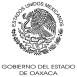 Última Reforma PPOE 9-09-2017LEY ESTATAL DE DERECHOSDecreto publicado en el Periódico Oficial del Estado el 24-12-11TEXTO VIGENTEUltima reforma publicada POE 9-09-2017LEY ESTATAL DE DERECHOSTítulo PrimeroDisposiciones GeneralesArtículo 1. Los derechos que establece esta Ley, se pagarán por el uso, goce o aprovechamiento de los bienes de dominio público, así como por recibir servicios que prestan el Poder Legislativo, Poder Judicial, Órganos Autónomos, Dependencias y Entidades del Poder Ejecutivo en sus funciones dederecho público. (Reforma según Decreto No. 1386 PPOE Quinta Sección de fecha 15/12/2012)Los derechos por la prestación de servicios que establece esta Ley deberán estar relacionados con el costo total del servicio, incluso el financiero.Las cuotas de los derechos que se establecen en esta Ley se actualizarán de acuerdo al valor de laUnidad de Medida y Actualización (UMA). (Reforma según Decreto No 15 PPOE Cuarta Sección de fecha 31-12-2016)Cuando de conformidad con la Ley Orgánica del Poder Ejecutivo del Estado u otras disposiciones, los servicios que presta una dependencia de la administración pública centralizada o descentralizada, pasan a ser proporcionados por otra dependencia u organismo, se entenderá que las disposiciones señaladas en esta Ley para aquéllos se aplicarán a éstos, así como cuando cambien de nombre los registros o padrones que conforman el servicio o la Ley que lo establece, se seguirán pagando los derechos correspondientes conforme a los preceptos que los establecen.La Secretaría de Finanzas elaborará y distribuirá el contenido de esta Ley en las delegaciones fiscales y oficinas autorizadas para el cobro de los derechos para su observancia; la modificación, alteración en las cuotas establecidas darán lugar al inicio de procedimientos de responsabilidad administrativa, civil openal que le sea aplicable.(Reforma según Decreto Núm. 1669. PPOE Extra de fecha 31-12-2015)La interpretación de esta Ley, para efectos administrativos y exclusivamente en el ámbito de competencia del Ejecutivo Estatal, corresponde a la Secretaría de Finanzas, sin menoscabo de la interpretación que realicen los órganos jurisdiccionales estatales o federales. El Código Fiscal para el Estado de Oaxaca y su Reglamento y las demás disposiciones aplicables serán supletorios de esta ley en lo conducente.La prestación de servicios continuos así como el otorgamiento del uso, goce o aprovechamiento de bienes de dominio público del Estado, en todos los casos tendrán el carácter de administrativos y seperfeccionarán en instrumentos de la misma naturaleza. (Adicción según Decreto No. 1386 PPOE Quinta Sección de fecha 15/12/2012)Artículo 2. Para efectos de esta Ley, se entenderá por:Contribuyentes: personas físicas o morales según sea el caso;Personas morales: la Federación, el Estado, los Municipios, sociedades mercantiles, asociaciones civiles, asociaciones en participación y las unidades económicas, yLEY ESTATAL DE DERECHOSÚltima Reforma PPOE 9-09-2017UMA: Unidad de cuenta, índice, base, medida o referencia establecida por el Instituto Nacional de Estadística y Geografía, en términos de lo dispuesto en la Constitución Política de los Estados Unidos Mexicanos, y la ley reglamentaria de la materia.Los derechos que se establecen en esta Ley se pagarán en el monto, forma, lugar y época de pago que determine la misma.La Federación, los Municipios, los Poderes, Órganos Autónomos, Dependencias y Entidades Paraestatales o cualquier otra persona, deberán pagar los derechos que establece esta Ley, excepto cuando se trate de bienes de dominio público de la Federación, del Estado o Municipios; sólo en caso,de bienes que sean utilizados bajo cualquier título para fines administrativos o propósitos distintos a los de su objeto público, deberán enterar el pago de los derechos que corresponda. (Reforma según Decreto No. 15 PPOE Cuarta Sección de fecha 31-12-2016)Artículo 3. Las personas físicas y las morales pagarán los derechos que se establecen en esta Ley ante la Secretaría de Finanzas, sucursales auxiliares o medios electrónicos que para tal efecto autorice.El pago de los derechos que establece esta Ley deberá hacerse por el contribuyente previamente a la prestación de los servicios o al uso, goce o aprovechamiento de bienes de dominio público del Estado.Cuando no se compruebe que el pago de derechos se ha efectuado previamente a la prestación del servicio o del uso, goce o aprovechamiento de bienes de dominio público del Estado, estos no se proporcionarán.Cuando el pago de derechos deba efectuarse en una fecha posterior al inicio de la prestación del servicio o del otorgamiento del uso, goce o aprovechamiento de bienes de dominio público del Estado, por tratarse de servicios continuos o porque así se establezca, se dejará de prestar el servicio o se interrumpirá el uso, goce o aprovechamiento de los bienes, si no se efectúa el pago de la totalidad de la cuota en los plazos que correspondan, se generará el crédito fiscal a cargo del contribuyente.Los servidores públicos previamente a la prestación de los servicios, así como de la administración de los bienes del dominio público del Estado que regula esta Ley, serán responsables de verificar que el contribuyente efectúe el pago que corresponda. La omisión a lo anterior dará lugar a las sanciones previstas en las leyes fiscales respectivas.Cuando los derechos a que se refiere esta Ley se incrementen en cantidades equivalentes a gastos y viáticos, en ningún caso el personal oficial que preste el servicio podrá cobrarlos directamente de los particulares.En el supuesto de que el contribuyente no haga la presentación de los comprobantes de pago en los plazos que señala esta Ley, la dependencia prestadora del servicio o del uso, goce o aprovechamiento de bienes propiedad del Estado, dejará de proporcionarlos.Los beneficiarios de las transferencias provenientes de derechos que tengan destinos específicos a que se refiere esta Ley, que por cualquier motivo al 31 de diciembre conserven recursos, incluyendo los rendimientos obtenidos, deberán reintegrar el importe disponible a la Secretaría de Finanzas dentro de los 15 días naturales siguientes al cierre del ejercicio.Artículo 4. Cuando en esta Ley, se establezca que los derechos se pagarán por mensualidades oanualidades, se estará a lo siguiente: (Reforma según Decreto No. 1386 PPOE Quinta Sección de fecha 15/12/2012)Las mensualidades y anualidades a que se hace referencia en esta Ley, corresponden al pago de derechos por la prestación de servicios proporcionados durante mes de calendario o durante el año de calendario, respectivamente, excepto que se señale expresamente otro período.LEY ESTATAL DE DERECHOSÚltima Reforma PPOE 9-09-2017Tratándose de mensualidades, el contribuyente efectuará el pago a más tardar el día 5 del mes siguiente al que se prestó el servicio y deberá presentar el comprobante de pago a la dependenciacorrespondiente a más tardar el día 8 de ese mes. (Reforma según Decreto No. 1386 PPOE Quinta Sección de fecha 15/12/2012)Si el servicio, cuyas cuotas se paguen por mensualidades, se solicita después de los primeros 5 días del mes de que se trate, el entero del derecho deberá efectuarse dentro de los 5 días siguientes a aquél en que se empieza a prestar el servicio y el comprobante de pago se entregará a la dependencia correspondiente dentro de los 5 días siguientes a aquél en que se hizo el entero. Las subsecuentes mensualidades se pagarán conforme al párrafo anterior.Tratándose de anualidades, el contribuyente efectuará el entero del derecho en el mes de enero del año al que corresponda el pago y deberá presentar el comprobante del entero a la dependencia que preste el servicio, a más tardar el día 15 del mes de febrero siguiente.Si el servicio, cuyas cuotas se paguen por anualidades, se solicita después de los primeros 15 días del mes de enero de que se trate, el entero del derecho deberá efectuarse dentro de los 15 días siguientes a aquél en que se empieza a prestar el servicio y el comprobante de pago se entregará a la dependencia correspondiente dentro de los 10 días siguientes a aquél en que se hizo el entero. Las subsecuentes anualidades se pagarán conforme al párrafo anterior.Cuando no se llenen los requisitos legales para la prestación de los servicios o para el otorgamiento del uso, goce o aprovechamiento de los bienes de dominio público del Estado, o se haya establecido alguna prohibición, el pago de los derechos correspondientes no implica necesariamente la prestación u otorgamiento de los mismos, en cuyo caso los derechos que se hayan pagado serán sin perjuicio de las multas que procedan.Tratándose de los derechos que se causen por ejercicios, cuando el uso, goce o aprovechamiento de los bienes del dominio público del Estado sea por periodo menor, el pago del derecho se hará proporcionalmente al periodo al que se use o aproveche el bien.Tratándose del uso, goce o aprovechamiento de bienes de dominio público del Estado, el contribuyente deberá efectuar el pago del 30 por ciento del monto a pagar, por concepto de anticipo para reservación del bien, mismo que no podrá exceder de seis meses anteriores al uso efectivo del mismo. Asimismo, podrá liquidar la totalidad del derecho siempre que el evento se efectúe en el mismo ejercicio fiscal. No procederá la devolución de derechos que por concepto de anticipo se efectúe por causas imputables alcontribuyente. (Adicción según Decreto No. 1386 PPOE Quinta Sección de fecha 15/12/2012)Cuando la prestación del uso, goce o aprovechamiento de bienes de dominio público del Estado, se reserve en el año anterior al que efectivamente se utilice, el monto pendiente de pago se calculará conforme a la cuota que se encuentre vigente en el ejercicio fiscal en que se lleve a cabo el evento oactividad. (Adicción según Decreto No. 1386 PPOE Quinta Sección de fecha 15/12/2012)Para el caso de servicios públicos en los que se establezca fecha específica para que sean prestados, éstos deberán efectuarse durante el ejercicio fiscal en que se hubieren pagado. Cuando el contribuyente realice el pago de derechos en los cuales se establezca día, lugar o forma específica en la que seefectuará el servicio y por causas no imputables a la autoridad encargada de su prestación ésta no pueda realizar el servicio, se considerará que éste se otorgó. (Adicción según Decreto No. 1386 PPOE Quinta Sección de fecha 15/12/2012)Cuando por causas no imputables a los contribuyentes, los servidores públicos en la prestación de un servicio público modifiquen o cancelen datos personales o relativos a bienes inmuebles, éstos de oficio deberán corregir los datos sin costo para el contribuyente afectado, dejando constancia justificada de loanterior. (Adicción según Decreto No. 1386 PPOE Quinta Sección de fecha 15/12/2012)Las cuotas contenidas en el Artículo 99 de esta Ley se actualizarán a partir del primero de enero del año siguiente, conforme a la variación del promedio anual del índice Nacional de Precios al Consumidor emitido por el Banco de México al mes de noviembre del año anterior al ejercicio fiscal en que deban actualizarse. Para ello, deberá dividirse el índice promedio de los doce meses más recientes entre elLEY ESTATAL DE DERECHOSÚltima Reforma PPOE 9-09-2017índice promedio de los doce meses anteriores, para aplicar su resultado como factor de ajuste. (Adicciónsegún Decreto No. 1386 PPOE Quinta Sección de fecha 15/12/2012)Artículo 5. Para determinar las cuotas de los derechos establecidos en esta Ley se considerarán, inclusive, las fracciones del peso; no obstante lo anterior, para efectuar su pago, el monto se ajustará para que las que contengan cantidades que incluyan de 1 hasta 50 centavos se ajusten a la unidad del peso inmediata anterior y las que contengan cantidades mayores de 51 y hasta 99 centavos, se ajusten a la unidad del peso inmediata superior.Cuando en un mismo acto el contribuyente deba efectuar el pago de dos o más derechos, deberá considerar, en todo caso, la cuota ajustada que corresponda a cada derecho. (Reforma según Decreto No. 1386 PPOE Quinta Sección de fecha 15/12/2012)Para facilitar el cumplimiento de las obligaciones de los contribuyentes, los derechos establecidos en esta Ley que se paguen en oficinas autorizadas en el extranjero o por residentes en el extranjero, se efectuarán en moneda extranjera.Artículo 6. Las dependencias y entidades de la Administración Pública Estatal deberán informar a la Secretaría de Finanzas a más tardar dentro de los treinta días naturales del mes de enero del ejercicio correspondiente, los montos de los ingresos por concepto de derechos que hayan enterado a la misma, durante el ejercicio fiscal inmediato anterior.El Poder Judicial, Órganos Autónomos, Dependencias y Entidades que presten servicios públicos u otorguen el uso, goce o aprovechamientos de bienes de dominio público del Estado, deberán remitir informe dentro de los primeros diez días naturales de concluido el trimestre a la Secretaría de Finanzas sobre la evolución de los ingresos, situación respecto de las metas de recaudación y una explicación detallada de la misma, así como las que tengan programados percibir durante el trimestre inmediato.(Reforma según Decreto No. 1386 PPOE Quinta Sección de fecha 15/12/2012)El Ejecutivo Estatal, por conducto de la Secretaría de Finanzas, en reglas de carácter general determinará los montos y procedimientos para determinar el destino de los derechos contenidos en la presente Ley.Título SegundoDe los derechos por el uso, goce o aprovechamientode bienes del Dominio PúblicoArtículo 7. Para efectos de este título, se entenderá por:Actividades Gubernamentales: A las generadas por autoridades municipales, estatales y federales, derivadas del ejercicio de sus funciones.Las actividades organizadas y presididas por instituciones privadas no podrán ser consideraras de naturaleza gubernamental por ninguna causa, así como aquellas por las cuales se obtengan ingresos por boletaje.Actividades Empresariales: A las realizadas con fines económicos.Actividades Privadas: A las que tienen como objeto celebrar acontecimientos civiles y protocolarios.IV.Actividades Académicas y/o Culturales: A las que desarrollen e impulsen la investigación, capacitación, valores culturales, artísticos, antropológicos, históricos, turísticos y educativos y por los cuáles no se persigan fines económicos.LEY ESTATAL DE DERECHOSÚltima Reforma PPOE 9-09-2017Las  actividades  de  este  rubro  que  persigan  fines  económicos,  serán  tratadas  comoactividad empresarial. (Reforma según Decreto No. 1386 PPOE Quinta Sección de fecha 15/12/2012)Actividad Deportiva: La actividad física, individual o en conjunto, con fines competitivos o recreativos, que se sujeta a reglas previamente establecidas y coadyuvan a la formación integral de las personas y al desarrollo armónico y conservación de sus facultades físicas ymentales. (Adición según Decreto  Núm. 1669. PPOE Extra de fecha 31-12-2015)Capítulo PrimeroBienes de Dominio Público en custodiade la Secretaría de las Culturas y Artes de Oaxaca(Reforma según Decreto No. 13 PPOE Extra de fecha 31-12-13)Artículo 8. Son sujetos de este derecho las personas físicas y morales que soliciten el uso, goce o aprovechamiento de bienes inmuebles en custodia de la Secretaría de las Culturas y Artes de Oaxaca.(Reforma según Decreto No. 15 PPOE Cuarta Sección de fecha31-12 -2016)La prestación del uso, goce o aprovechamiento de bienes de dominio público del Estado de este capítulo, podrá realizarse a través de convenios de colaboración administrativa para la difusión de las tradiciones y cultura oaxaqueña e incentivar la promoción de nuevos talentos y de artísticas independientes, en el que se determinará el costo de la prestación del inmueble, y para efectos de esta Ley se denominará como derechos de taquilla.Para los efectos del presente capítulo se entenderá por: (Adición según Decreto Núm. 1669 PPOE Extra de fecha 31-12-2015)Artista Independiente: Al creador o intérprete que no depende de institución o empresa, comercializando por sí mismo sus productos culturales y que de manera autónoma financiasus actividades. (Adición según Decreto Núm.1669. PPOE Extra de fecha 31-12-2015)Empresa cultural: A las que se dedica a la producción y comercialización de contenidos que son intangibles y de naturaleza cultural, como son los que se dedican al montaje de exposiciones, campañas de difusión cultural, desarrollo de contenidos culturales para sudifusión, edición de catálogos y guías digitales de fondos de carácter histórico. (Adición segúnDecreto Núm. 1669 PPOE Extra de fecha 31-12-2015)Grupo independiente: A dos o más individuos interactuantes e interdependientes, que se reúnen para crear o interpretar por sí mismos sus productos culturales y que financian conrecursos propios la realización de sus actividades. (Adición según Decreto Núm. 1669 PPOE Extra de fecha 31-12-2015)Los ingresos obtenidos por el uso, goce o aprovechamiento de los bienes de dominio público delEstado, contenidos en este capítulo, se destinarán a los mismos mediante programas anuales de restauración, conservación, mantenimiento e investigación. (Reforma según Decreto No. 1386 PPOE Quinta Sección de fecha 15/12/2012)Sección PrimeraDel Museo de los Pintores OaxaqueñosArtículo 9. Por el uso, goce o aprovechamiento del museo de los pintores oaxaqueños, se causarán derechos que se pagarán de conformidad con las siguientes cuotas:Número de UMA(Reforma según Decreto No. 15 PPOECuarta Sección de fecha 31-12-2016)I	Patio PrincipalLEY ESTATAL DE DERECHOSÚltima Reforma PPOE 9-09-2017Actividad Gubernamental:Actividad Empresarial y Privada:Actividad Académica y/o Cultural:Actividad Gubernamental:Actividad Empresarial y Privada:Actividad Académica y/o Cultural:Actividad Gubernamental:Actividad Empresarial y Privada:Actividad Académica y/o Cultural:Actividad Gubernamental:Actividad Empresarial y Privada:Actividad Académica y/o Cultural:Actividad Gubernamental:Actividad Empresarial y Privada:Actividad Académica y/o Cultural:Actividad Gubernamental:Actividad Empresarial y Privada:Actividad Académica y/o Cultural:Actividad Gubernamental:Actividad Empresarial y Privada:Actividad Gubernamental:Actividad Empresarial y Privada:(Reforma según Decreto No. 1386 PPOE Quinta Sección de fecha 15/12/2012)Las visitas guiadas para grupos de estudiantes provenientes de instituciones públicas nacionales serán gratuitas previa solicitud de la institución señalando día y hora de la visita. (Adición según Decreto Núm. 1669 PPOE Extra de fecha 31-12-2015)Sección SegundaDel Museo Estatal de Arte Popular “Oaxaca”Artículo 10. Por el uso, goce o aprovechamiento del Museo Estatal de Arte Popular “Oaxaca”, se causarán derechos que se pagarán de conformidad con las siguientes cuotas:Número de UMA(Reforma según Decreto No. 15 PPOECuarta Sección de fecha 31-12-2016)I	Patio CentralActividad Gubernamental:Actividad Empresarial y Privada:Actividad Académica y/o Cultural:TerrazaActividad Gubernamental:LEY ESTATAL DE DERECHOSÚltima Reforma PPOE 9-09-2017Actividad Empresarial y Privada:Patio y TerrazaActividad Gubernamental:Actividad Empresarial y Privada:(Reforma según Decreto No. 1386 PPOE Quinta Sección de fecha 15/12/2012)Las visitas guiadas para grupos de estudiantes provenientes de instituciones públicas nacionales serán gratuitas previa solicitud de la institución señalando día y hora de la visita. (Adición según Decreto Núm. 1669 PPOE Extra de fecha 31-12-2015)Sección TerceraDel Teatro Macedonio AlcaláArtículo 11. Por el uso, goce o aprovechamiento del Teatro Macedonio Alcalá, se causarán derechos que se pagarán de conformidad con las siguientes cuotas:Número de UMA(Reforma según Decreto No. 15 PPOECuarta Sección de fecha 31-12-2016)I	ForoActividad Gubernamental:Actividad Empresarial y Privada:Actividad Académica y/o Cultural:Actividad Gubernamental:Actividad Empresarial y Privada:Actividad Académica y/o Cultural:Actividad Gubernamental:Actividad Empresarial y Privada:Actividad Académica y/o Cultural:Actividad Gubernamental:Actividad Empresarial y Privada:Actividad Académica y/o Cultural:(Reforma según Decreto No. 1386 PPOE Quinta Sección de fecha 15/12/2012)Sección CuartaDel Teatro JuárezArtículo 12. Por el uso, goce o aprovechamiento del Teatro Juárez, se causarán derechos que se pagarán de conformidad con las siguientes cuotas:Número de UMA(Reforma según Decreto No. 15 PPOECuarta Sección de fecha 31-12-2016)I	ForoActividad Gubernamental:Actividad Empresarial y Privada:Actividad Académica y/o Cultural:(Reforma según Decreto No. 1386 PPOE Quinta Sección de fecha 15/12/2012)Sección QuintaDel Teatro Álvaro CarrilloArtículo 13. Por el uso, goce o aprovechamiento del Teatro Álvaro Carrillo, se causarán derechos que se pagarán de conformidad con las siguientes cuotas:Número de UMA(Reforma según Decreto No. 15 PPOECuarta Sección de fecha  31-12-2016)ForoActividad Gubernamental:Actividad Empresarial y Privada:Actividad Académica y/o Cultural:(Reforma según Decreto No. 1386 PPOE Quinta Sección de fecha 15/12/2012)Sección SextaDel Salón de Exposiciones “Monte Albán”Artículo 14. Por el uso, goce o aprovechamiento del Salón de Exposiciones “Monte Albán”, se causarán derechos que se pagarán de conformidad con las siguientes cuotas:Número de UMA(Reforma según Decreto No. 15 PPOECuarta Sección de fecha 31-12-2016)ISalón de Exposiciones, por hora:a)	Actividad Gubernamental:9.00b)	Actividad Empresarial:18.00(Reforma según Decreto No. 1386 PPOE Quinta Sección de fecha 15/12/2012)Sección SéptimaDel Museo de Arqueología Ervin FrissellArtículo 14 A. Las personas físicas que tengan acceso al Museo de Arqueología Ervin Frissell, causarán y pagarán derechos de conformidad con las siguientes cuotas:Número de UMA(Reforma según Decreto No. 15 PPOECuarta Sección de fecha 31-12-2016)Patio CentralActividad Gubernamental:Actividad Empresarial y Privada:Actividad Académica y/o Cultural:JardínActividad Gubernamental:Actividad Empresarial y Privada:Actividad Académica y/o Cultural:(Adición según Decreto No. 1386 PPOE Quinta Sección de fecha 15/12/2012)Las visitas guiadas para grupos de estudiantes provenientes de instituciones públicas nacionales serán gratuitas previa solicitud de la institución señalando día y hora de la visita. (Adición según Decreto Núm. 1669 PPOE Extra de fecha 31 12-2015)Sección OctavaDel Museo de Arte Popular de San Bartolo CoyotepecArtículo 14 B. Las personas físicas que tengan acceso al Museo de Arte Popular de San Bartolo Coyotepec, causarán y pagarán derechos de conformidad con las siguientes cuotas:(Adición según Decreto No. 1386 PPOE Quinta Sección de fecha 15/12/2012)Las visitas guiadas para grupos de estudiantes provenientes de instituciones públicas nacionales serán gratuitas previa solicitud de la institución señalando día y hora de la visita. (Adición según Decreto Núm. 1669 PPOE Extra de fecha 31-12-2015)Sección NovenaDe la Casa de la Cultura Oaxaqueña(Adición según Decreto Núm.1669  PPOE Extra de fecha 31-12-2015)Artículo 14 C. Por el uso, goce o aprovechamiento de bienes en custodia de la Casa de la Cultura Oaxaqueña, se causarán y pagarán derechos de conformidad con lo siguiente:Para el caso de que no sea utilizado el equipo de sonido e iluminación se cobrará el 25 por ciento sobre el costo del derecho a pagar por el uso del inmueble, por concepto de uso de energía eléctrica.Tratándose  de  Actividades  Gubernamentales,  se  causará  el  pago  del  50  por  ciento  de  la  cuotaestablecida en la fracción e inciso de que se trate. (Adición según Decreto Núm. 1669  PPOE Extra de fecha 31-12-2015)Sección DécimaCentro de las Artes de San Agustín(Adición según Decreto No.1669 PPOE Extra de fecha 31-12-21015)Artículo 14 D. Las personas físicas y morales que soliciten el uso, goce o aprovechamiento de las instalaciones del Centro de las Artes de San Agustín, causarán y pagarán derechos de conformidad conlas siguientes cuotas: (Reforma según Decreto No. 15 PPOE Cuarta Sección de fecha 31-12-2016)Número de UMA(Reforma según Decreto No. 15 PPOECuarta Sección de fecha 31-12-2016)IIISesión fotográfica individual:Sesión fotográfica grupal:33.0082.00Talleres para fotografía, grabado tradicional, gráfica digital de producciones artísticas y culturales porLEY ESTATAL DE DERECHOSÚltima Reforma PPOE 9-09-2017(Adición según Decreto No.1669 PPOE Extra de fecha 31-12-2015)Capítulo SegundoBienes de Dominio Público en Custodiade la Secretaría de AdministraciónArtículo 15. Por el uso, goce o aprovechamiento de bienes del dominio público del Estado en custodiade la Secretaría de Administración, las personas físicas y morales causarán y pagarán los derechos conforme a las cuotas señaladas en las siguientes secciones: (Reforma según Decreto Núm.1669 PPOE Extra de fecha 31-12-2015)Sección PrimeraPlanetario Nundehui(Reforma según Decreto Núm.1669 PPOE Extra de fecha 31-12-2015)Artículo 15 A. Las personas físicas que tengan acceso al Planetario Nundehui causarán y pagarán derechos por el acceso al Planetario $20.00.Las visitas guiadas para grupos de estudiantes provenientes de instituciones públicas nacionales serán gratuitas previa solicitud de la institución señalando día y hora de la visita. (Adición según Decreto Núm. 1669 PPOE Extra de fecha 31-12-2015)Sección SegundaEspacios en Instalaciones de Oficina y Complejos Públicos(Reforma según Decreto Núm. 1669. PPOE Extra de fecha 31-12-2015)Artículo 16. Las personas físicas y morales que soliciten el uso, goce o aprovechamiento de espacios en instalaciones de oficinas y complejos públicos, causarán y pagarán derechos de conformidad con lassiguientes cuotas: (Reforma según Decreto No. 15 PPOE Cuarta Sección de fecha 31-12-2016)PesosI	Colocación de cajeros de Instituciones de Crédito, por mes:	893.00Establecimientos de locales de Instituciones de Crédito, pormes: (Reforma según Decreto No. 15 PPOE Cuarta Sección de fecha 31-12-2016)Establecimientos  de  locales  para  venta  de  alimentos,  pormes: (Reforma según Decreto No. 15 PPOE Cuarta Sección de fecha 31-12-2016)(Reforma según Decreto Núm. 1669 PPOE Extra de fecha 31-12-2015)Sección Segunda BisEspacios en Instalaciones de Oficinas y Complejos Púbicos. Se deroga(Derogado según Decreto Núm. 1669 PPOE Extra de fecha 31-12-2015)Sección TerceraEstadio de Futbol “Benito Juárez”. Se deroga(Derogado según Decreto No. 15 PPOE Cuarta Sección de fecha 31-12-2016)LEY ESTATAL DE DERECHOSÚltima Reforma PPOE 9-09-2017Artículo 17. Se deroga. (Derogado según Decreto No. 15 PPOE Cuarta Sección de fecha 31-12-2016)Sección CuartaUnidad Deportiva “Venustiano Carranza”. Se deroga((Derogado según Decreto No. 15 PPOE Cuarta Sección de fecha 31-12-2016)Artículo 17 A.	Se deroga. (Derogado según Decreto No. 15 PPOE Cuarta Sección de fecha 31-12-2016)Capítulo TerceroBienes de Dominio Público en Custodia de la Secretaría de Turismo(Reforma según Decreto No. 15 PPOE Cuarta Sección de fecha 31-12-2016)Sección PrimeraDel Auditorio Guelaguetza(Adición según Decreto Núm.1669 PPOE Extra de fecha 31-12-2015)Artículo 18. Por el uso, goce o aprovechamiento del Auditorio Guelaguetza, se causarán derechos que se pagarán de conformidad con las siguientes cuotas:Por el establecimiento de locales para venta de alimentos por mes:LEY ESTATAL DE DERECHOSÚltima Reforma PPOE 9-09-2017VI	Por	el	uso	del	Estacionamiento	del	AuditorioGuelaguetza:Motocicletas, automóviles y camionetas::(Reforma según Decreto No. 15 PPOE Cuarta Sección de fecha 31-12-2016)Sección SegundaDel Jardín Etnóbotanico(Adición según Decreto Núm. 1669 PPOE Extra de fecha 31-12-2015)Artículo 19. Por el uso, goce o aprovechamiento de las instalaciones del Jardín Etnobotánico, se causarán y pagarán derechos de conformidad con las siguientes cuotas:Número de UMA(Reforma según Decreto No. 15 PPOECuarta Sección de fecha 31-12-2016)Plazuela y Patio del Huaje:Por 24 horas:Actividades Gubernamentales:Plazuela: (Reforma según Decreto No. 15 PPOE Cuarta Sección de fecha 31-12-2016)Por 24 horas:Actividades Gubernamentales por 24 horas:Patio del Huaje: (Reforma según Decreto No. 15 PPOE Cuarta Sección de fecha 31-12-2016)Por 24 horas:Actividades gubernamentales por 24 horas:IV	Cubo de la escalera, por 3 horas: (Reforma según Decreto No. 15PPOE Cuarta Sección de fecha 31-12-2016)Actividades Gubernamentales:Particulares:Por hora tradicional:La Taquilla, por 3 horas: (Reforma según Decreto No. 15 PPOE Cuarta Sección de fecha 31-12-2016)Actividades Gubernamentales:Particulares:3185.001590.002055.001027.001130.00566.0020.0040.005.0020.0040.00LEY ESTATAL DE DERECHOSÚltima Reforma PPOE 9-09-2017Español:220.0020.00PesosInglés:Las sesiones de fotografía o video de carácter educativo y cultural no serán sujetos al pago de derechos.En las visitas guiadas se otorgará un estímulo fiscal del 50 por ciento a estudiantes con credencial de instituciones educativas nacionales y adultos mayores.Las visitas guiadas para grupos de estudiantes provenientes de instituciones públicas nacionales serán gratuitas previa solicitud de la institución señalando día y hora de la visita.A las personas físicas, que presenten acta de nacimiento del Estado de Oaxaca, así como el pago dederechos del Registro Civil para contraer matrimonio civil en este espacio, se les otorgará un estímulo fiscal del cincuenta por ciento en el pago de los derechos correspondientes. (Reforma según Decreto No. 15 PPOECuarta Sección de fecha 31-12-2016)Capítulo CuartoDel Jardín Etnobotánico. Se deroga(Se deroga según Decreto Núm.1669 PPOE Extra de fecha 31-12-2015)Artículo 19 A.	Se deroga. (Se deroga según Decreto Núm. 1669 PPOE Extra  de fecha 31-12-2015)Capítulo QuintoCentro de las Artes de San Agustín. Se deroga(Se deroga según Decreto Núm.1669 PPOE Extra de fecha 31-12-2015)Artículo 19 B. Se deroga. (Se deroga según Decreto Núm. 1669 PPOE Extra de fecha 31-12-2015)Artículo 20. Los ingresos que se obtengan por el uso, goce o aprovechamiento de los bienes del dominio público a que se refiere este título serán destinados a los mismos.Los servidores públicos a cargo de la administración de los bienes de dominio público contenidos en este título deberán realizar la conciliación con la Secretaría de Finanzas dentro de los primeros 10 días naturales de concluido el mes de calendario sobre el uso, goce o aprovechamiento otorgado y lo efectivamente recaudado.Los servidores públicos a cargo de la administración de los bienes de dominio público a que se refiere el presente Título, deberán poner a disposición del público y mantener actualizada, en sus respectivos medios electrónicos, la información de las condonaciones, que se otorguen por el uso, goce oLEY ESTATAL DE DERECHOSÚltima Reforma PPOE 9-09-2017aprovechamiento de los bienes de dominio público, señalados en el presente Título. (Adición según Decreto No. 15PPOE Cuarta Sección de fecha 31-12-2016)Título TerceroDe los Derechos por la Prestación de ServiciosCapítulo PrimeroDe los Servicios a cargo de la Administración PúblicaArtículo 21. Los servicios que sean prestados por cualquiera de los entes de la Administración PúblicaEstatal, cuando dichos servicios no estén contemplados en el apartado de esta Ley que les corresponda, causarán y pagarán derechos por los conceptos y cuotas siguientes: (Reforma según Decreto No. 15 PPOE Cuarta Sección de fecha 31-12-2016)Número de UMA(Reforma según Decreto No. 15 PPOECuarta Sección de fecha 31-12-2016)Por búsqueda, cotejo y certificación de nombramientos de los trabajadores al servicio del Estado de Oaxaca:Búsqueda y expedición de documentos que acrediten antigüedad laboral:Expedición de copias simples de documentos que integren los expedientes personales de servidores públicos y ex servidores públicos, hasta 20 hojas:Por hoja adicional se pagará: (Reforma según Decreto No. 15 PPOE Cuarta Sección de fecha 31-12-2016))IV	Por la expedición de constancias de sueldo:Por la expedición de copias certificadas de expedientes porcada hoja: (Reforma según Decreto No. 15 PPOE Cuarta Sección de fecha 31-12-2016)VI	Compulsa de documentos, por hojaReforma según Decreto No13. PPOEExtra de fecha 31-12-2013.)VII	Reposición o modificación de constancias: (Reforma  según  DecretoNo13. PPOE Extra de fecha 31-12-2013.)1.501.001.000.011.500.180.170.14VIII	Expedición de copia simple de bases de licitación, por cadaNo generará el pago de derechos la expedición de documentos o copias certificadas que sean solicitadas por las autoridades judiciales federales, locales y municipales, siempre que la solicitud no derive de la petición de un particular.Cuando por causas imputables a los solicitantes de los servicios a que se refiere este artículo, fuere necesario reponer o modificar algún registro, documento o trámite, se pagarán derechoscorrespondientes por reposición o modificación. (Reforma según Decreto No. 1386 PPOE Quinta Sección de fecha 15/12/2012)Artículo 22. Las solicitudes de acceso a la información que realicen los particulares en materia de transparencia y acceso a la información, serán gratuitas; la reproducción que requiera impresión y materiales de reproducción, se causarán y pagarán conforme a las siguientes cuotas:Tratándose de otros medios de reproducción previstos en esta ley, se sujetará a la misma; en aquellos casos en que se requiera los servicios de mensajería, los gastos correrán a cargo de (sic) del solicitante.(Reforma según Decreto No. 15 PPOE Cuarta Sección de fecha 31-12-2016)Capítulo SegundoDe la Secretaría General de GobiernoArtículo 23. Los contribuyentes que soliciten servicios que presta la Secretaría General de Gobierno, causarán derechos y pagarán conforme a las siguientes cuotas:Los servicios solicitados con carácter de urgente causarán cuota doble.Sección PrimeraRegistro CivilArtículo 24. Por los servicios que en materia de registro civil, se presten a los contribuyentes se causarán derechos que se pagarán conforme a las siguientes cuotas:Número de UMA(Reforma según Decreto No. 15 PPOECuarta Sección  de fecha 31-12-2016)I	Por registro de NacimientosOrdinario, de niños recién nacidos hasta 180 días: (Reformasegún Decreto No. 880 PPOE Quinta Sección de fecha 27-12-2014)Ordinario, de niños de más de 181 días hasta 6 años deedad: (Reforma según Decreto No. 880 PPOE Quinta Sección de fecha 27-12-2014)Extemporáneo, de seis años de edad en adelante: (Reformasegún Decreto No. 880 PPOE Quinta Sección de fecha 27-12-2014)A  efectuarse  en  el  domicilio  del  solicitante,  en  díashábiles de 9:00 a 15:00 horas: (Reforma según Decreto No. 880 PPOE Quinta Sección de fecha 27-12-2014)A efectuarse en el domicilio del solicitante después delas 15:00 horas o días inhábiles: (Reforma según Decreto No. 880PPOE Quinta Sección de fecha 27-12-2014)0.000.000.008.009.00De fotocopias certificadas de las actas del estado civil deLos  servicios  considerados  en  los  incisos  anteriores,Anotaciones  marginales  ordenadas  por  la  autoridadInserción de los actos del registro civil que acrediten elCertificación  de   fotocopia  por   cada   uno   de  losTrámite de apostilla de documentación expedida en elEn la Oficialía del Registro Civil de 9:00 a 15:00 horasPor  habilitación  de  un  oficial  del  Registro  Civil  paracelebrar matrimonios fuera de su jurisdicción:30.00VIEntre  extranjeros	o  extranjera  (a)  con	mexicano	(a)causará derechos de acuerdo con las siguientes cuotas.En la Oficialía del Registro Civil de 9:00 a 15:00 horasPor  habilitación  de  un  oficial  del  Registro  Civil  paraTratándose de los servicios efectuados en el marco de la acción gubernamental denominada “Programa de Identidad y Certeza Jurídica para tu Bienestar” el costo del servicio será gratuito.Los servicios del Registro Civil proporcionados en las Brigadas Bienestar y Atención a Grupos Vulnerables, será gratuito.La Dirección del Registro Civil trimestralmente deberá informar a la Secretaría de Finanzas de los actos de registro civil proporcionados dentro del Programa y Brigadas citados en los párrafos anteriores para la conciliación correspondiente.Los servicios prestados a las personas físicas dentro del “Programa Identidad sin Fronteras” tendrán un incremento del 25% sobre la cuota del servicio que se proporcione.Sección SegundaRegistro Público de la Propiedad y del ComercioArtículo 25. Los contribuyentes que soliciten los servicios contenidos en los siguientes conceptos, causarán y pagarán derechos:Número de UMA(Reforma según Decreto No. 15 PPOECuarta Sección de fecha 31-12-2016)I	Por la inscripción de documentos por los que:LEY ESTATAL DE DERECHOSÚltima Reforma PPOE 9-09-2017Se adquiera o transmita el dominio o la posesión de bienes inmuebles o derechos reales,Cancelación de las inscripciones ordenadas por la autoridad competente o por voluntad de las partes:Contratos y operaciones de crédito o mutuo con garantía hipotecaria o prendaría, así como los que se destinen al financiamiento de la producción agrícola, pagarán derechos, conforme a lo siguiente:LEY ESTATAL DE DERECHOSÚltima Reforma PPOE 9-09-2017Por las que se protocolicen actas de asambleas o de sesiones de los órganos de administración dePor los que se protocolicen actas de asambleas o de sesiones de los órganos de administración desociedades civiles:14.00XVIIIPor	la	inscripción	de	los	documentos	en	queconsten los actos que a continuación se señalan:Otorgamiento  de  poderes  o  sustitución  de  losPor revocación o renuncia de poderes por cadaPor   la   inscripción   o   cancelación   de   lasDocumentos o resoluciones judiciales relativas a las sucesiones, independientemente de los derechos que se causen por el registro de laInscripción de la radicación de sucesiones testamentarias o intestamentarías ante NotarioLEY ESTATAL DE DERECHOSÚltima Reforma PPOE 9-09-2017XXPor	la	inscripción	de	los	documentos	en	queconsten los actos que a continuación se señalan:Actos, contratos, convenios o resoluciones judiciales o administrativas, por los que se constituya un fraccionamiento, se lotifique,Fideicomisos que no incluyan inmuebles, por cadaLEY ESTATAL DE DERECHOSÚltima Reforma PPOE 9-09-2017De las actas de asamblea o de sesiones de los órganos de administración de asociaciones civiles,sociedades cooperativas, sociedades de solidaridad social, sociedades rurales, sociedadesPor  el  reconocimiento  de  adeudo  de  créditosPor resolución testamentaria o intestamentaría, con el objeto de realizar un posterior traslado de(Reforma según Decreto No. 880 PPOE Quinta Sección de fecha 27-12-2014)Artículo 26. Las personas físicas o morales que soliciten los siguientes servicios causarán y pagarán derechos conforme a las siguientes cuotas:Informes o constancias solicitadas por autoridades de la Federación, de las Entidades Federativas, Municipios oLa cantidad a pagar no deberá exceder de 20 Unidades de Medida y Actualización. (Reforma según Decreto No. 15 PPOE Cuarta Sección de fecha 31-12-2016)Se deroga. (Derogado según Decreto Núm.1669 PPOE Extra de fecha 31-12-2015)LEY ESTATAL DE DERECHOSÚltima Reforma PPOE 9-09-2017Sección TerceraDel Ejercicio NotarialArtículo 27. Por los servicios que preste la Dirección General de Notarias, se causarán derechos que se pagarán conforme a lo siguiente:Número de UMA(Reforma según Decreto No. 15 PPOECuarta Sección de fecha 31-12-2016)Por informe de los actos y contratos pasados ante notario que soliciten las personas que hayan intervenido en ellos o no habiendo intervenido en ellos, tengan algún interés legítimo debidamente comprobado a juicio de la DirecciónLEY ESTATAL DE DERECHOSÚltima Reforma PPOE 9-09-2017XIII	Registro de la patente o fíat de Notario Público de número, por haber aprobado sus exámenes: (Reforma  según  Decreto  No. 1386PPOE Quinta Sección de fecha 15/12/2012)XIV	Por	la	solicitud	que	hagan	los	Notarios	de	constanciaspersonales: (Reforma según Decreto No. 1386 PPOE Quinta Sección de fecha 15/12/2012)XV	Por   la   autorización   de   libros   para   ser   utilizados exclusivamente en actos del patrimonio inmobiliario federal:(Reforma según Decreto No. 1386 PPOE Quinta Sección de fecha 15/12/2012)XVI	Registro de la patente o fiat de Notario Auxiliar, por haberaprobado exámenes: (Adición según Decreto No. 556 PPOE Doceava Sección de fecha 10/05/2014)1650.0018.0025.001650.00Los libros de los Notarios deberán reunir los requisitos que establecen los artículos 41 al 45 de la Ley del Notariado para el Estado de Oaxaca.Sección CuartaPublicacionesArtículo 28. Por los servicios de publicación que se presten en el Periódico Oficial del Estado, se pagará el derecho de publicaciones, conforme a las siguientes cuotas:Por otros servicios del Periódico Oficial del Estado, se pagarán derechos conforme a las siguientes cuotas:Ejemplar que contenga: Leyes, Reglamentos, Planes, Bandos o Manuales:(Reforma según Decreto No. 1386 PPOE Quinta Sección de fecha 15/12/2012)Artículo 29. No se causará el pago de derechos de publicaciones a que se refiere el artículo anterior, cuando se trate de la promulgación de leyes y decretos provenientes de la actividad del PoderLegislativo, decretos y acuerdos suscritos por el Titular del Poder Ejecutivo, acuerdos del Pleno del Poder Judicial, así como de los acuerdos y disposiciones emitidos por los Órganos Autónomos. (Reforma según Decreto No13. PPOE Extra de fecha 31-12-2013.)Los Poderes Legislativo y Judicial, Órganos Autónomos, Ayuntamientos, así como las Dependencias y Entidades de la Administración Pública Estatal, pagarán los derechos correspondientes cuando se trate de publicaciones de acuerdos del Pleno del Poder Judicial y Órganos Autónomos, reglamentos, manuales, convocatorias para licitaciones públicas, estados financieros, convenios, edictos, cédulas de notificación, circulares, informes, avisos o aquellos que no cumplan con las características señaladas enel párrafo anterior. (Reforma según Decreto Núm. 1669 PPOE Extra de fecha 31-12-2015)Los Talleres Gráficos del Estado deberán proporcionar por lo menos dos ejemplares sin costo de todas las publicaciones al Poder Legislativo, al Archivo del Poder Ejecutivo del Estado, al Archivo General de la Nación y al Diario Oficial de la Federación con el propósito de conservarlos como parte de su acervo cultural; así mismo, deberá entregarse un ejemplar a la persona física o moral que ordene y paguederechos por publicación. (Reforma según Decreto Núm. 1669 PPOE Extra de fecha 31-12-2015)Los ingresos recaudados por los servicios contenidos en esta sección se destinarán hasta por un 60 por ciento al programa de modernización tecnológica de los Talleres Gráficos del Estado. Para tal efectodeberá presentar informe dentro de los primeros diez días naturales de cada mes de los servicios prestados a fin de determinar los montos que serán asignados al programa de referencia. (Reforma según Decreto No. 1386 PPOE Quinta Sección de fecha 15/12/2012)Sección QuintaDe los Servicios en materia de Control de Confianza(Reforma según Decreto No. 880 PPOE Quinta Sección de fecha 27-12-2014)Artículo 30. Por los servicios públicos que se presten en materia de aplicación de evaluaciones de control de confianza, se causarán derechos por los que se pagarán $6,000.00 pesos.Los ingresos recaudados con motivo de la aplicación de evaluaciones de control de confianza, hasta por un sesenta por ciento serán destinados a cubrir las erogaciones derivadas de los servicios que se prestan en el Centro Estatal de Evaluación y Control de Confianza, y los costos inherentes al mismo.(Reforma según Decreto No. 880 PPOE Quinta Sección de fecha 27-12-2014)LEY ESTATAL DE DERECHOSÚltima Reforma PPOE 9-09-2017Sección SextaDe los Servicios en Materia de Protección CivilArtículo 31. Por los servicios que se presten en materia de protección civil, se causarán derechos que se pagarán conforme a lo siguiente:Número de UMA(Reforma según Decreto No. 15 PPOECuarta Sección de fecha 31-12-2016)Ia)12Por	la	capacitación	en	materia	de	Protección	Civil,tratándose de:Curso Básico:Por grupos de hasta 10 personas:Por cada persona adicional:60.006.00Taller de Fenómenos Geológicos, Hidrometeorológicos, Químicos, Sanitarios y Socio-organizativos:Integración de Unidad Interna:Integración de Comité de Seguridad y Emergencia Escolar:Integración de Comité Hospitalario para Emergencias y Desastres:Escenarios y Simulacros:1	Por evento aislado:	60.00Prevención y Combate de Incendios:Primeros auxilios:Evacuación de inmuebles:LEY ESTATAL DE DERECHOSÚltima Reforma PPOE 9-09-2017Taller del Programa Interno de Protección Civil:Por la asesoría y la revisión para la elaboración del Programa Interno, de Seguridad y Emergencia Escolar,DerogadoDerogadoIVPor la autorización de los Programas Internos de Seguridad y Emergencia Escolar de Protección Civil, para escuelas privadas de tipo:Guarderías, Jardines de Niños, Primarias, SecundariasPor la revalidación de la Cédula de Autorización de Protección Civil, tratándose de:Instalaciones  en  que  se  almacena  y/o  se  realiza  laFábricas, talleres, bodegas, o polvorines de elementos ySección SéptimaDe los Servicios que se presten en materiade Regularización de la Tenencia de la Tierra UrbanaArtículo 32. Las personas físicas que soliciten servicios tendientes a la regularización de la tenencia de la tierra urbana en el Estado de Oaxaca, causarán y pagarán derechos conforme a las siguientes cuotas:Número de UMA(Reforma según Decreto No. 15 PPOECuarta Sección de fecha 31-12-2016)IExpedición de títulos de propiedad:17.67II	Expedición de certificados de posesión inmobiliaria:(Reforma2.00según Decreto No. 1386 PPOE Quinta Sección de fecha 15/12/2012)Derogado (Derogado según Decreto No. 1386 PPOE Quinta Sección de fecha 15/12/2012)Capítulo TerceroPor los servicios que prestala Secretaría de Seguridad PúblicaArtículo 33. Se causarán y pagarán derechos, por los conceptos y cuotas que se establecen a continuación:Impartición de cursos a elementos de la Policía Estatal, por cada uno:LEY ESTATAL DE DERECHOSÚltima Reforma PPOE 9-09-2017VIII	Por la emisión de la opinión técnica en materia de	21.90seguridad pública. (Reforma según Decreto No. 15 PPOE Cuarta Sección de fecha 31-12-2016)Los ingresos recaudados en las fracciones II a la VIII hasta por un 60 por ciento serán destinados a cubrir las erogaciones derivadas de los servicios públicos que prestan en el Centro de Desarrollo Infantillos costos inherentes a la impartición de los cursos. (Reforma según Decreto No. 15 PPOE Cuarta Sección de fecha 31-12-2016)Artículo 34. Por la autorización y revalidación a los particulares para prestar los servicios privados de seguridad, se causarán y pagarán los derechos conforme a las siguientes cuotas:Número de UMA(Reforma según Decreto No. 15 PPOECuarta Sección de fecha 31-12-2016)Por el estudio y trámite de la solicitud para el registro y autorización o revalidación para prestar los servicios de seguridad privada en las modalidades de:Por la resolución que recaiga respecto de la solicitud para el registro y autorización o revalidación de cada una dePor la inscripción de cada arma de fuego o equipo que sePor  la  inscripción  de  cada  elemento  que  no  tenganPor el cambio de representante legal o modificación delPor el estudio de la solicitud y expedición de opinión, sobre la justificación de la necesidad de que losLEY ESTATAL DE DERECHOSÚltima Reforma PPOE 9-09-2017(Reforma según Decreto No. 1386 PPOE Quinta Sección de fecha 15/12/2012)Sección PrimeraDe la Dirección General de TránsitoArtículo 35. Por la expedición de constancias, se causarán y pagarán derechos, conforme a las siguientes cuotas:Número de UMA(Reforma según Decreto No. 15 PPOECuarta Sección de fecha 31-12-2016)Se deroga. (Se deroga según Decreto No. 556 PPOE Doceava Sección de fecha 10/05/2014)Se deroga. (Se deroga según Decreto No. 556 PPOE Doceava Sección de fecha 10/05/2014)Artículo 36. Las personas físicas, morales o unidades económicas, causarán y pagarán derechos, conforme a los conceptos y cuotas siguientes:LEY ESTATAL DE DERECHOSÚltima Reforma PPOE 9-09-2017Sección SegundaServicios de Seguridad y Vigilancia(Reforma según Decreto No. 880 PPOE Quinta Sección de fecha 27-12-2014)Artículo 37. Las personas físicas y morales causarán derechos cuando soliciten servicios de seguridad y vigilancia integral especializada, conforme a las siguientes cuotas:Por otros servicios:(Reforma según Decreto No. 1386 PPOE Quinta Sección de fecha 15/12/2012)Capítulo Tercero BisPor los servicios que presta la Secretaría de Vialidad y Transporte(Adición según Decreto No. 1386 PPOE Quinta Sección de fecha 15/12/2012)Sección PrimeraDel Servicio Público(Adición según Decreto No. 1386 PPOE Quinta Sección de fecha 15/12/2012)Artículo 38. Las personas físicas y morales que obtengan concesiones y permisos de servicio público en sus diferentes modalidades, causarán y pagarán derechos conforme a las siguientes cuotas:Número de UMA(Reforma según Decreto No. 15 PPOECuarta Sección de fecha 31-12-2016)Por la integración de expediente para solicitar una concesión:Se deroga (Derogado según Decreto No.13 PPOE Extra de fecha 31-12-2013)III	Por la expedición de copias simples de documentos que obren en archivo, hasta 20 hojas:(Reforma  según  Decreto  No13.PPOE Extra de fecha 31-12-2013.)6.00-1.00LEY ESTATAL DE DERECHOSPor la expedición de títulos de concesión para el servicio público en las modalidades de carga tipo general bajo tonelaje y de materiales para la construcción a granel tipo volteo:Última Reforma PPOE 9-09-20170.014.506.500.185.00198.00198.00236.50198.0065.0023.00173.008.0018.3019.00LEY ESTATAL DE DERECHOSÚltima Reforma PPOE 9-09-2017Renovación de concesión en la modalidad de carga (bajo tonelaje y de materiales para la construcción enEn el caso de personas morales que tengan una concesión e incremente unidades en cualquier modalidad se le cobrará por cada unidad:En la modalidad de autobús:En la modalidad de camiones de carga, volteo y camionetas del servicio público de alquiler por unidad:En la modalidad de automóviles de alquiler por unidad:193.00162.00177.001.05100.00100.004.40Sección SegundaDel Control vehicular(Adición según Decreto No. 1386 PPOE Quinta Sección de fecha 15/12/2012)Artículo 39. Los derechos por servicios de control vehicular se causarán y pagarán de acuerdo con los siguientes periodos:Dentro de los quince días hábiles siguientes a la fecha de adquisición de vehículo nuevopara la expedición de placas y calcomanía; (Reforma según Decreto No. 880 PPOE Quinta Sección de fecha 27-12-2014)Los  tres  primeros  meses  del  año,  por  el  uso,  goce  o  aprovechamiento  de  placas  ycalcomanía de vehículos; (Reforma según Decreto No. 880 PPOE Quinta Sección de fecha 27-12-2014)Los  tres  primeros  meses  del  año,  cuando  el  Estado  realice  canje  total  de  placas  ycalcomanía, y (Reforma según Decreto No. 880 PPOE Quinta Sección de fecha 27-12-2014)Para efectos de la presente sección, se entenderá por:Servicio privado: A los vehículos destinados al servicio particular de las personas, yServicio público: A los vehículos destinados a operar mediante cobro de tarifas autorizadasen cualquiera de sus modalidades con sujeción a concesiones o permisos. (Reforma según DecretoNo. 1386 PPOE Quinta Sección de fecha 15/12/2012)Artículo 40. Causarán y pagarán derechos los propietarios y/o tenedores de vehículos que soliciten servicios de control vehicular por los conceptos y cuotas siguientes:Número de UMA(Reforma según Decreto No. 15 PPOECuarta Sección de fecha 31-12-2016)I	Expedición de placas y calcomanía, por alta o canje total para vehículos destinados al servicio privado: (Reforma según Decreto No. 880PPOE Quinta Sección de fecha 27-12-2014)Expedición de placas y calcomanía, por alta o canje total para motocicletas y otros vehículos similares con remolque y/ocabina destinados al servicio privado: (Reforma  según  Decreto No. 880PPOE Quinta Sección de fecha 27-12-2014)Expedición de placas, por alta o canje total para vehículos dedemostración: (Reforma según Decreto No13. PPOE Extra de fecha 31-12-2013.)IV	Expedición de placas, calcomanía y tarjeta de circulación, por alta o canje total para vehículos destinados al servicio público:9.704.2020.0017.00(Adición según Decreto No. 880 PPOE QuintaVII	Expedición de tarjeta de circulación de vehículos destinadosal servicio privado por: (Reforma según Decreto No. 880 PPOE Quinta Sección de fecha 27-12-2014)1 año: (Reforma según Decreto No. 880 PPOE Quinta Sección de fecha 27-12-2014)2 años: (Reforma según Decreto No. 880 PPOE Quinta Sección de fecha 27-12-2014)VIII	Reposición	de	tarjeta	de	circulación	de	vehículos	encualquiera de sus modalidades:Sección de fecha 27-12-2014)4.609.004.60Artículo 41. Los propietarios y/o tenedores de vehículos causarán y pagarán derechos en el ejercicio fiscal en el que no se realice canje total de placas por los conceptos y cuotas siguientes:(Reforma según DecretoNo13. PPOE Extra de fecha 31-12-2013.)Número de UMA(Reforma según Decreto No. 15 PPOECuarta Sección de fecha 31-12-2016)I	Por  el  uso,  goce  o  aprovechamiento  de  placas  y calcomanía  de  vehículos  destinados  al  servicio  privado:(Reforma según Decreto Núm. 1669 PPOE Extra de fecha 31-12-2015)Por el uso, goce o aprovechamiento de placas y calcomanía de motocicletas y otros vehículos similares conremolque y/o cabina destinados al servicio privado: (Reformasegún Decreto No. 880 PPOE Quinta Sección de fecha 27-12-2014)Por el uso, goce o aprovechamiento de placas, calcomanía y tarjeta de circulación de vehículos destinados al serviciopúblico: (Reforma según Decreto No. 1386 PPOE Quinta Sección de fecha 15/12/2012)IV	Por el uso, goce o aprovechamiento de placas, calcomaníay tarjeta de circulación de motocicletas y otros vehículossimilares con remolque y/o cabina destinados al serviciopúblico: (Reforma según Decreto No. 1386 PPOE Quinta Sección de fecha 15/12/2012)8.800.9011.003.80Artículo 42. Las personas físicas causarán y pagarán derechos por la expedición de licencias de conducir, conforme con los siguientes tipos:Número de UMA(Reforma según Decreto No. 15 PPOECuarta Sección de fecha 31-12-2016)Tipo “A”:a)	5 años	8.00Tipo “B”:Tipo “C”Tipo “E”, yTratándose de personas adultas mayores, se les otorgará el descuento del 50% de la cuota a que se refiere el presente artículo, para lo cual deberán presentar documento oficial con fotografía. (Reforma según Decreto No.556 PPOE Doceava Sección de fecha 10/05/2014)Artículo 43. Las personas físicas que soliciten permisos o constancias causarán y pagarán derechos por los conceptos y cuotas siguientes:Por expedición de permiso de manejo hasta por 4 meses para que los mayores de 15 años y menores de 16 años puedan conducir automóviles y motocicletas del servicioPor la expedición de permiso por aumento de unidad de camiones de carga, volteo y camionetas, por unidad:(Reforma según Decreto No. 1386 PPOE Quinta Sección de fecha 15/12/2012)Capítulo CuartoPor los Servicios que presta la Secretaría de SaludSección PrimeraAtención en SaludArtículo 44. Causarán y pagarán derechos las personas físicas que soliciten servicios médico asistenciales en hospitales generales, básicos, centros de salud, unidades de especialidades del Estado, conforme al tabulador de servicios autorizado por la Secretaría de Finanzas en cada ejercicio fiscal.LEY ESTATAL DE DERECHOSÚltima Reforma PPOE 9-09-2017Los montos recaudados por estos servicios se destinarán hasta un 80 por ciento a la adquisición de materiales e insumos médicos necesarios, 10 por ciento a la Beneficencia Pública del Estado, 5 por ciento a programas asistenciales y el 5 por ciento restante a la Beneficencia Pública Federal.La Beneficencia Pública del Estado deberá informar dentro de los primeros diez días de cada mes a la Secretaría de Finanzas sobre los montos recaudados y el desglose de lo erogado por cada uno de los hospitales generales, básicos, centros de salud y unidades de especialidades. Así como de los beneficiarios de los programas asistenciales a su cargo.Los ingresos que se obtengan por los servicios de atención en salud, deberán ser administrados mediante un Fideicomiso de Administración y Pago.Tratándose de personas físicas que no cuenten con seguro popular, los servicios deberán ser pagadosatendiendo al estudio socioeconómico que se realice. (Reforma según Decreto No. 1386 PPOE Quinta Sección de fecha 15/12/2012)Sección SegundaVigilancia y Control SanitarioArtículo 45. Por los servicios de vigilancia y control sanitario, se causarán y pagarán los derechos conforme a las siguientes cuotas:Número de UMA(Reforma según Decreto No. 15 PPOECuarta Sección de fecha 31-12-2016)ICurso de manejo higiénico de alimentos en las instalaciones de la DRFS, para la obtención de constancia (por persona):0.75Curso de manejo higiénico de alimentos a grupos de 25 a 30 personas en instalaciones de la empresa para laCursos de manejo higiénico de alimentos a grupos de 15 a 20 personas en instalaciones de la empresa para laSe deroga. (Derogado según Decreto Núm. 1669 PPOE Extra de fecha 31-12-2015).Se deroga. (Derogado según Decreto Núm. 1669 PPOE Extra de fecha 31-12-2015).Se deroga. (Derogado según Decreto Núm. 1669 PPOE Extra de fecha 31-12-2015).Capítulo QuintoPor los Servicios que presta la Secretaría de las Infraestructuras y el Ordenamiento TerritorialSustentableArtículo 46. Causarán y pagarán derechos los contribuyentes que soliciten los siguientes servicios:Número de UMA(Reforma según Decreto No. 15 PPOECuarta Sección de fecha 31-12-2016)IObtención de registro de Director Responsable de Obra en elEstado:10.00a)	Revalidación anual del registro de Director Responsable deObra en el Estado:5.00Sección PrimeraServicios EcológicosArtículo 47. Causarán y pagarán derechos los contribuyentes que soliciten evaluación de obras o actividades en materia de impacto y riesgo ambiental, conforme a las siguientes cuotas:Artículo 48. Causarán y pagarán derechos los contribuyentes que soliciten autorización en materia de impacto y riesgo ambiental, conforme a las siguientes cuotas:Por instalación de sistemas para el tratamiento de aguas residuales:Por la modificación parcial a obras y actividades señaladas en el artículo 17 de la Ley de Equilibrio Ecológico del Estado de Oaxaca:Artículo 49. Las personas físicas y morales que deban pagar derechos por extracción continúa derivada de la autorización de impacto y riesgo ambiental, se determinarán considerando el volumen extraído en metros cúbicos y calidad del material, el cual deberá ser multiplicado por las siguientes cuotas:Número de UMA(Reforma según Decreto No. 15 PPOECuarta Sección de fecha 31-12-2016)Artículo 50. Causarán y pagarán derechos los contribuyentes que soliciten autorización en materias de impacto y riesgo ambiental consideradas no altamente riesgosas, conforme a las siguientes cuotas:Número de UMA(Reforma según Decreto No. 15 PPOECuarta Sección de fecha 31-12-2016)Gaseras (LP)LEY ESTATAL DE DERECHOSÚltima Reforma PPOE 9-09-2017Estaciones de Servicio (Gasolina y Diesel)Informe preventivo:Manifestación de impacto ambiental: Número de dispensarios:Informe preliminar de riesgo:Análisis de riesgo ambiental: Número de dispensarios:LEY ESTATAL DE DERECHOSÚltima Reforma PPOE 9-09-2017Artículo 51. Causarán y pagarán derechos las personas físicas, morales o unidades económicas que se registren en el Padrón de Prestadores de Servicios Ambientales, conforme a las siguientes cuotas:(Reformasegún Decreto No13. PPOE Extra de fecha 31-12-2013.)Artículo 52. Las personas físicas y morales que soliciten licencia de funcionamiento para fuentes generadoras de emisiones a la atmósfera, causarán y pagarán derechos conforme las siguientes cuotas:Los ingresos que se generen por esta actividad, serán destinados al programa de conservación de losrecursos naturales y del medio ambiente. (Reforma según Decreto No. 15 PPOE Cuarta Sección de fecha 31-12-2016)Artículo 53. Las personas físicas y morales a las que se les otorgue concesión para proporcionar el servicio de verificación de vehículos, causarán y pagarán derechos conforme a las siguientes cuotas:Artículo 54. Para efectos de este artículo, se entenderá por:Vehículos particulares: Los registrados, emplacados o que circulen en el Territorio del Estado de Oaxaca, que estén destinados al transporte particular;Vehículos Doble Cero: Aquellos vehículos cuya emisión de contaminantes a la atmosfera se encuentre en los niveles mínimos permisibles de acuerdo con la norma oficial mexicana; yVehículos de uso intensivo: i) Los destinados al transporte de uso público, ya sea que presten servicios de transporte de pasajeros o de carga; ii) los vehículos utilizados por los gobiernos federal, estatal y municipal; iii) los destinados al servicio de negociaciones mercantiles, financieras, asociaciones y sociedades civiles que constituyan instrumento de trabajo para el transporte de empleados o de carga, y iv) los destinados al transporte escolar.LEY ESTATAL DE DERECHOSÚltima Reforma PPOE 9-09-2017Número de UMA(Reforma según Decreto No. 15 PPOELos concesionarios del servicio de verificación, causarán y pagarán derechos del 1 de julio al 31 de diciembre por los conceptos y cuotas siguientes:(Reforma según Decreto No. 15 PPOE Cuarta Sección de fecha 31-12-2016)Artículo 55. Causarán y pagarán derechos las personas físicas, morales o unidades económicas a las que se evalúe y otorgue autorización sobre los conceptos y cuotas siguientes:(Reforma según Decreto No13. PPOE Extra de fecha 31-12-2013.)Sección SegundaSupervisión de Obra PúblicaArtículo 56. Los contratistas que celebren contratos de obra pública y servicios relacionados con la misma, con dependencias y entidades, pagarán sobre el importe total de la contratación sin incluir el importe al Impuesto al Valor Agregado, el dos punto cinco por ciento por los servicios desupervisión.(Reforma según Decreto Núm. 1669 PPOE Extra de fecha 31-12-2015)Las oficinas pagadoras de las dependencias y entidades, al hacer el pago del anticipo retendrán el importe del derecho a que se refiere el párrafo anterior y depositarán de inmediato a la cuenta bancaria que para tal efecto apertura la Secretaría de Finanzas dando aviso de la misma.Cuando se trate de contrataciones en las que no se haya pactado la entrega de anticipo, las oficinas pagadoras de las dependencias y entidades, al hacer el pago de la primera estimación retendrán el importe del derecho a que se refiere el presente artículo y procederán en los mismos términos descritos en el párrafo anterior.LEY ESTATAL DE DERECHOSÚltima Reforma PPOE 9-09-2017Tratándose de la contratación de obras por parte de los Municipios donde una parte de la fuente de financiamiento provenga de la autorización realizada en el programa de inversión del Estado, se estará a lo previsto en este artículo. Los derechos recaudados se destinarán para la supervisión y evaluaciónde las obras autorizadas en el programa de referencia. (Reforma según Decreto No. 880 PPOE Quinta Sección de fecha 27-12-2014)Los ingresos que se obtengan por la recaudación de este derecho, se destinarán hasta en un 70 por ciento de los montos que les correspondan a la Secretaría de las Infraestructuras y el Ordenamiento Territorial Sustentable; Caminos y Aeropistas de Oaxaca; Comisión Estatal del Agua; Comisión Estatal de Vivienda; Instituto Oaxaqueño Constructor de Infraestructura Física Educativa; Servicios de Agua Potable y Alcantarillado de Oaxaca, entre otras, para el fortalecimiento del servicio de supervisión de las obras públicas a que se refiere este artículo, el 30 por ciento será destinado y ejercido para laevaluación del desempeño a que se refiere la Ley de Coordinación Fiscal, Ley Estatal de Presupuesto y Responsabilidad Hacendaria y las demás disposiciones legales aplicables. (Reforma según Decreto No. 880 PPOE Quinta Sección de fecha 27-12-2014)Procederá la ministración de los montos recaudados en esta sección siempre que las dependencias y entidades presenten el informe de los derechos retenidos dentro de los primeros diez días naturales decada mes para su conciliación.(Reforma según Decreto No. 1386 PPOE Quinta Sección de fecha 15/12/2012)Artículo 57. Derogado Artículo 58. DerogadoSección TerceraPor el Suministro de Agua Potable.(Derogado según Decreto No. 1386 PPOE Quinta Sección de fecha 15/12/2012)(Derogado según Decreto No. 1386 PPOE Quinta Sección de fecha 15/12/2012)(Derogado según Decreto No. 1386 PPOE Quinta Sección de fecha 15/12/2012)Capítulo SextoPor los servicios que presta la Secretaría de Turismo(Reforma según Decreto No. 15 PPOE Cuarta Sección de fecha 31-12-2016)Artículo 59. Las personas físicas y morales que adquieran boletos para el evento “Lunes del Cerro”, causarán y pagarán derechos conforme a lo siguiente:PesosI	PreventaSección ASección BII	Venta(Reforma según Decreto No. 556 PPOE Doceava Sección de fecha 10/05/2014)(Reforma según Decreto No. 556 PPOE Doceava Sección de fecha 10/05/2014)$ 950.00$ 750.00(Reforma según Decreto No. 1386 PPOE Quinta Sección de fecha 15/12/2012)La Secretaría de Finanzas acordará el plazo y porcentaje de la preventa anualmente. (Reforma según Decreto No.556 PPOE Doceava Sección de fecha 10/05/2014)Artículo 59 A. Las personas físicas que tengan acceso a la Feria Internacional del Mezcal, causarán ypagarán la cuota de $40.00 pesos. (Reforma según Decreto No. 880 PPOE Quinta Sección de fecha 27-12-2014)Capítulo SéptimoPor los Servicios que presta la Secretaríade las Culturas y Artes de OaxacaLEY ESTATAL DE DERECHOSÚltima Reforma PPOE 9-09-2017Sección PrimeraPor los Servicios que presta laCasa de la Cultura OaxaqueñaArtículo 60. Las personas físicas que participen de los servicios que presta la Casa de la Cultura Oaxaqueña, causarán y pagarán derechos conforme a las siguientes cuotas bimestrales:(Adición según Decreto No. 1386 PPOE Quinta Sección de fecha 15/12/2012)Sección SegundaPor los Servicios que preste elTaller de Artes Plásticas Rufino TamayoArtículo 61. Por los servicios que el Taller de Artes Plásticas, se causarán y pagarán los derechos de la siguiente forma:Número de UMA(Reforma según Decreto No. 15 PPOESección TerceraPor los Servicios que preste elCentro de Iniciación Musical de OaxacaArtículo 62. Se causarán derechos por los servicios que preste el Centro de Iniciación Musical deOaxaca, conforme a las siguientes cuotas:Número de UMA(Reforma según Decreto No. 15 PPOECuarta Sección de fecha 31-12-2016)IPago de Inscripción a curso propedéutico:2.89II	Pago de Inscripción a cursos semestrales:11.55Capítulo OctavoPor los Servicios que presta la Secretaría de Desarrollo Agropecuario, Forestal, Pesca yAcuacultura(Reforma según Decreto No. 880 PPOE Quinta Sección de fecha 27-12-2014)Sección PrimeraDel Control Zoosanitario(Reforma según Decreto No. 880 PPOE Quinta Sección de fecha 27-12-2014)Artículo 63. Las personas físicas, morales o unidades económicas que soliciten la prestación de servicios públicos a cargo de la Secretaría de Desarrollo Agropecuario, Forestal, Pesca y Acuacultura, causarán y pagarán derechos conforme a los conceptos y cuotas siguientes:PesosPor la expedición de guías de tránsito de ganado por cabeza:Artículo 64. Derogado Artículo 65. Derogado Artículo 66. DerogadoLEY ESTATAL DE DERECHOSÚltima Reforma PPOE 9-09-2017Por la expedición de guías de tránsito de los productos:(Reforma según Decreto No. 880 PPOE Quinta Sección de fecha 27-12-2014)(Derogado según Decreto No. 1386 PPOE Quinta Sección de fecha 15/12/2012)(Derogado según Decreto No. 1386 PPOE Quinta Sección de fecha 15/12/2012)(Derogado según Decreto No. 1386 PPOE Quinta Sección de fecha 15/12/2012)Capítulo Octavo BisPor los Servicios que presta la Secretaría de Finanzas(Adición según Decreto No. 880 PPOE Quinta Sección de fecha 27-12-2014)Sección PrimeraDe las Constancias(Reforma según Decreto No. 880 PPOE Quinta Sección de fecha 27-12-2014)Artículo 67. Las personas físicas, morales o unidades económicas que soliciten servicios a cargo de laSecretaría de Finanzas, causarán y pagarán derechos conforme a los conceptos y cuotas siguientes:(Reforma según Decreto No. 1957 PPOE Décima Sección de fecha 2/03/2013)Número de UMA(Reforma según Decreto No. 15 PPOECuarta Sección de fecha 31-12-2016)Bienes muebles distintos a los descritos en el incisoLos contendores vacíos se considerarán mercancías.Para efectos de la fracción XIII, cuando se trate de objetos cuyas dimensiones sean por fracción de la medida establecida, se cobrará en proporción al espacio que se ocupe. (Reforma según Decreto No. 15 PPOE Cuarta Sección de fecha 31-12-2016)LEY ESTATAL DE DERECHOSÚltima Reforma PPOE 9-09-2017Sección SegundaServicios Catastrales(Reforma según Decreto No. 880 PPOE Quinta Sección de fecha 27-12-2014)Artículo 68. Las personas físicas, morales o unidades económicas que soliciten los trámites catastrales que a continuación se indican, causarán y pagarán derechos de conformidad con las siguientes cuotas:Número de UMA(Reforma según Decreto No. 15 PPOECuarta Sección de fecha 31-12-2016)Registro catastral por cada bien inmueble en el Sistema Integral de Catastro, derivado de un traslado de dominioActualización de registro catastral en el Sistema Integral de Catastro de:(Reforma según Decreto No13. PPOE Extra de fecha 31-12-2013.)Los trámites a que se refieren los artículos 68 al 73, que se soliciten con carácter de urgente, adicionalmente causarán y pagarán la cuota de 8.00 Unidades de Medida y Actualización, siempre que la solicitud de la prestación de servicios públicos cumpla con los requisitos técnicos y legales previstosen la Ley y Reglamento de la materia. (Reforma según Decreto No. 15 PPOE Cuarta Sección de fecha 31-12-2016)Los servicios públicos de carácter urgente se entregarán al día hábil siguiente de haber efectuado elpago de derechos. (Adición según Decreto No. 880 PPOE Quinta Sección de fecha 27-12-2014)LEY ESTATAL DE DERECHOSÚltima Reforma PPOE 9-09-2017Artículo 69.Las personas físicas, morales o unidades económicas que soliciten servicios catastrales de certificación causarán y pagarán derechos conforme a los siguientes conceptos y cuotas:(Reforma según Decreto No13. PPOE Extra de fecha 31-12-2013.)Artículo 70. Por los servicios de expedición de información cartográfica, planimetría, consistente en límites de manzana y nombres de calles en papel bond membretado, se causarán y pagarán derechos conforme las siguientes cuotas:Expedición de información cartográfica planimetría en medios digitales:(Reforma según Decreto No13. PPOE Extra de fecha 31-12-2013.)Artículo 71. Por los servicios de expedición de información cartográfica altimetría tales como escurrimientos, cuota y curvas de nivel ordinarias y maestras, se causarán y pagarán derechos conforme las siguientes cuotas:Archivos en medios digitales de información cartográfica altimétrica:(Reforma según Decreto No13. PPOE Extra de fecha 31-12-2013.)Artículo 72. Las personas físicas y morales que soliciten los servicios de edición, impresión o copia de fotografía aérea, causaran y pagaran derechos conforme a las siguientes cuotas:(Reforma según Decreto No. 15PPOE Cuarta Sección de fecha 31-12-2016)Número de UMA(Reforma según Decreto No. 15 PPOECuarta Sección de fecha 31-12-2016)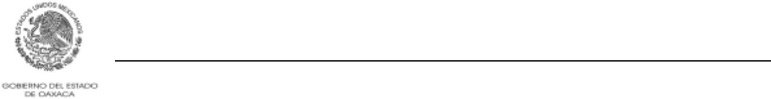 5.00Por banco de nivel elevación sobre el nivel medio del mar así como un croquis de localización e itinerarios:II5.00Por cada vértice de la red geodésica estatal existente listado de coordinadas universal transversal de mercator y geográficas, así como un croquis de localización:I2014)(Reforma según Decreto No13. PPOE Extra de fecha 31-12-2013.)Artículo 73. Por servicios de emisión de información de vértices geodésicos, se causarán y pagarán derechos conforme a lo siguiente:Número de UMA(Reforma según Decreto No. 15 PPOE Cuarta Sección de fecha 31-12-2016)5.002014)d)  Ortofotos en archivo digital escala 1:10,000 del año 2012por 0.25 km2: (Adición según Decreto No. 880 PPOE Quinta Sección de fecha 27-12-7.002014)c)  Ortofotos en archivo digital escala 1:1,000 del año 2012por 0.25 km2: (Adición según Decreto No. 880 PPOE Quinta Sección de fecha 27-12-90 x 60 cm.10.00(Adición según Decreto No. 880 PPOE Quinta Sección de fecha 27-12-2014)21.5 x 28 cm.3.00según Decreto No. 880 PPOE Quinta Sección de fecha 27-12-2014)(Adición según Decreto No. 880 PPOE Quinta Sección de fecha 27-12-b)  Edición de impresión de ortofotos escala 1:10,000:(Adición90 x 60 cm.2014)15.00(Adición según Decreto No. 880 PPOE Quinta Sección de fecha 27-12-2014)5.00según Decreto No. 880 PPOE Quinta Sección de fecha 27-12-2014)21.5 x 28 cm. (Adición según Decreto No. 880 PPOE Quinta Sección de fecha 27-12-a)  Edición de impresión de ortofotos escala 1:1,000:(AdiciónDel año 20122014)III(Adición según Decreto No. 880 PPOE Quinta Sección de fecha 27-12-7.00c) Ortofotos en archivo digital escala 1:1,000 del año 2012 por 0.25 km2:4.0090 x 60 cm.b) Ortofotos en archivo digital escala 1:1,000 del año 2005 por 0.25 km2:10.0021.5 x 28 cm.3.00Del año 2005a)  Edición de impresión de ortofotos:IIa)  Edición de impresión 21.5 x 28 cm:2.00Del año 1994ILEY ESTATAL DE DERECHOSÚltima Reforma PPOE 9-09-2017LEY ESTATAL DE DERECHOSÚltima Reforma PPOE 9-09-2017Por cada vértice GPS de apoyo directo para determinar las coordenadas geográficas terrestres o puntos terrestres(Reforma según Decreto No13. PPOE Extra de fecha 31-12-2013.)Artículo 74. Causarán y pagarán derechos las personas físicas que se registren en el Padrón de Peritos Valuadores del Estado, conforme a las siguientes cuotas:Número de UMA(Reforma según Decreto No. 15 PPOECuarta Sección de fecha 31-12-2016)IRegistro:43.00IIRenovación por ejercicio fiscal:43.00(Reforma según Decreto No13. PPOE Extra de fecha 31-12-2013.)Artículo 75. Por la impartición de cursos en materia de procedimientos y valuación catastral, se causarán y pagarán derechos conforme a las siguientes cuotas:Número de UMA(Reforma según Decreto No. 15 PPOECuarta Sección de fecha 31-12-2016)IDe nuevo ingreso:64.00IIRenovación:43.00(Reforma según Decreto No13. PPOE Extra de fecha 31-12-2013.)Artículo 76. Los Municipios que soliciten la prestación de servicios públicos catastrales en forma masiva, causarán y pagarán derechos conforme a los siguientes conceptos y cuotas:Número de UMA(Reforma según Decreto No. 15 PPOECuarta Sección de fecha 31-12-2016)IEstudio de gabinete y de campo necesarios para llevar a cabo la zonificación o rezonificación catastral por kilometro cuadrado:84.00IIElaboración de Tabla urbano, susceptiblede deValores Unitarios transformación,de suelorústico	yconstrucción:155.00IIIObtención de base catastral generadas por trámite de integración al padrón catastral y por revaluaciones previo censo catastral por cada bien inmueble:8.00IVCenso catastral en áreas contiguas:Cuando se cuente con información cartográfica planimétrica, ortofoto digital escala 1:1,000 por cadaLEY ESTATAL DE DERECHOSÚltima Reforma PPOE 9-09-2017Cuando no se cuente con información cartográfica digital se realizará el levantamiento topográfico del(Reforma según Decreto No. 880 PPOE Quinta Sección de fecha 27-12-2014)Artículo 77. Se deroga (Derogado según Decreto No.13 PPOE Extra de fecha 31-12-2013)Capítulo NovenoPor los Servicios que presta la Secretaría de AdministraciónArtículo 78. Por los servicios que presta la Secretaría de Administración, se causarán y pagarán los derechos de la siguiente forma:Número de UMA(Reforma según Decreto No. 15 PPOECuarta Sección de fecha 31-12-2016)Por el registro de personas físicas o morales en el Padrón de Proveedores de la Administración Pública Estatal:Por la renovación de registro, por ejercicio fiscal de personas físicas o morales en el Padrón de Proveedores de la Administración Pública Estatal:Por la expedición de permisos para el establecimiento de puestos fijos o semifijos localizados en parques yunidades deportivas por mes: (Reforma según Decreto No. 556 PPOE Doceava Sección de fecha 10/05/2014)40.0030.001.00Pesos$1,228.00$859.00$123.00$457.00Sección PrimeraDe los Servicios del Archivo del Poder EjecutivoArtículo 79. Las personas físicas y morales que soliciten servicios a cargo del Archivo del Poder Ejecutivo, causarán y pagarán cuotas de conformidad con lo siguiente:Capítulo DécimoPor los Servicios que presta la Secretaría de laContraloría y Transparencia GubernamentalLEY ESTATAL DE DERECHOSÚltima Reforma PPOE 9-09-2017Sección PrimeraDe las ConstanciasArtículo 80. Por los servicios que presta la Secretaría de la Contraloría y Transparencia Gubernamental, se causarán y pagarán los derechos de la siguiente forma:Número de UMA(Reforma según Decreto No. 15 PPOECuarta Sección de fecha 31-12-2016)IPor la expedición de constancias de no Inhabilitación o de inhabilitación:1.50II	Por	la	expedicióndeconstanciasdenoexistenciadesanciones:1.50Sección SegundaInspección y VigilanciaArtículo 81. Por los servicios de inspección, vigilancia y control que las leyes le encomienden a la Secretaría de la Contraloría y Transparencia Gubernamental, los contratistas que celebren contratos de obra pública y servicios relacionados con la misma, con dependencias y entidades, pagarán sobre el importe de cada una de las estimaciones de trabajo el cinco al millar.Las oficinas pagadoras de las dependencias de la administración pública central y descentralizada, al hacer el pago de las estimaciones de obra, retendrán el importe del derecho a que se refiere el párrafo anterior y depositarán de inmediato a la cuenta bancaria que para tal efecto aperture dicha Secretaría.Los ingresos que se obtengan por la recaudación de este derecho, se destinarán a la Secretaría de la Contraloría y Transparencia Gubernamental, para el fortalecimiento del servicio de inspección y vigilancia a que se refiere este artículo.Para efectos de lo anterior, la Secretaría de la Contraloría y Transparencia Gubernamental deberá realizar la conciliación con la Secretaría de Finanzas dentro de los primeros 10 días naturales de concluido el mes de calendario sobre lo recaudado para que se proceda al registro de los ingresos y egresos que correspondan a efecto de informar en la Cuenta Pública del Estado.La omisión total o parcial en lo antes señalado, afectará el presupuesto de la dependencia en un equivalente a dos veces el valor de la omisión efectuada, sin perjuicio de las demás sanciones establecidas en otras Leyes para los citados servidores públicos.Artículo 82. Los entes públicos comprendidos dentro del presente Título deberán poner a disposición del público y mantener actualizada, en sus respectivos medios electrónicos, la información de los subsidios, estímulos o descuentos según sea el caso, que se otorguen en la prestación de serviciospúblicos a su cargo. (Reforma según Decreto No. 15 PPOE Cuarta Sección de fecha 31-12-2016)Título CuartoPor los Servicios que se prestan en Materia EducativaCapítulo PrimeroPor los Servicios que presta “Novauniversitas”Artículo 83. Los contribuyentes que reciban servicios en materia educativa a cargo de Novauniversitas, se causarán y pagarán los derechos de la siguiente forma:Número de UMA(Reforma según Decreto No. 15 PPOECuarta Sección de fecha 31-12-2016)Curso de preparación semestral Certificado de InglésBritánico  “FCE”  o  Certificado  de  Inglés  AmericanoA excepción de los incisos a), d), i), k), l), m), n) de la fracción I; fracción II; y, a), c), f), h), i), j) de la fracción III; se aplicarán porcentajes de becas determinadas por el H. Consejo Académico de la Universidad que van del 25%, 50%, 75% y 100% de descuento.Capítulo SegundoLEY ESTATAL DE DERECHOSÚltima Reforma PPOE 9-09-2017Por los Servicios que presta laUniversidad Tecnológica de los Valles Centrales de Oaxaca(Reforma según Decreto No. 1386 PPOE Quinta Sección de fecha 15/12/2012)Artículo 84. Los contribuyentes que reciban servicios en materia educativa a cargo de la Universidad Tecnológica de los Valles Centrales de Oaxaca, se causarán y pagarán los derechos de la siguienteforma: (Reforma según Decreto No. 1386 PPOE Quinta Sección de fecha 15/12/2012)Número de UMA(Reforma según Decreto No. 15 PPOECuarta Sección de fecha 31-12-2016)Inscripción:Técnico superior universitarioTécnico superior en gastronomía (Reforma según Decreto No13. PPOEExtra de fecha 31-12-2013.)IngenieríasLicenciatura en gastronomía (Reforma según Decreto No13. PPOE Extrade fecha 31-12-2013.Reinscripción:Técnico superior universitario (Reforma según Decreto No13. PPOE Extra de fecha 31-12-2013.)Técnico superior en gastronomía (Reforma según Decreto No13. PPOE Extra de fecha 31-12-2013.)Ingenierías (Reforma según Decreto No13. PPOE Extra de fecha 31-12-2013.)Licenciatura en gastronomía: (Adición según Decreto No. 556 PPOE Doceava Sección de fecha 10/05/2014)Constancias de estudios: (Reforma según Decreto No13. PPOE Extra de fecha 31-12-2013.)Ficha de examen para selección: (Reforma según Decreto No13. PPOE Extra de fecha 31-12-2013.)21.1728.0026.4630.0021.1723.0021.1730.000.797.833.92A los alumnos que obtengan al término de sus periodos lectivos promedios de evaluaciones que se ubiquen entre 8.5 y 10, se sujetarán a los siguientes descuentos en inscripción y reinscripción: (Reforma según Decreto No. 15 PPOE Cuarta Sección de fecha 31-12-2016)(Reforma según Decreto No. 15 PPOE Cuarta Sección de fecha 31-12-2016)El Consejo Directivo determinará el otorgamiento de becas que van desde el 25%, 50%, 75% y 100%por los conceptos de inscripción y reinscripción. (Reforma según Decreto Núm. 1669. PPOE Extra de fecha 31-12-2015)Capítulo TerceroPor los Servicios que presta la Universidad del IstmoLEY ESTATAL DE DERECHOSÚltima Reforma PPOE 9-09-2017Artículo 85. Los contribuyentes que reciban servicios en materia educativa a cargo de la Universidad del Istmo, se causarán y pagarán los derechos de la siguiente forma:Curso de preparación semestral Certificado de InglésLEY ESTATAL DE DERECHOSÚltima Reforma PPOE 9-09-2017j)	Expedición de grado:	23.08A excepción de los incisos a), d), i), k), l), m), n) de la fracción I; fracción II; y, a), c), f), h), i), j) de la fracción III; se aplicarán porcentajes de becas determinadas por el H. Consejo Académico de la Universidad que van del 25%, 50%, 75% y 100% de descuento.Capítulo CuartoPor los Servicios que presta la Universidad del MarArtículo 86. Los contribuyentes que reciban servicios en materia educativa a cargo de la Universidad del Mar, se causarán y pagarán los derechos de la siguiente forma:Se deroga.(Derogado según Decreto No.13 PPOE Extra de fecha 31-12-2013)Enseñanza de idiomas:Curso de preparación semestral Certificado de InglésBritánico  “FCE”  o  Certificado  de  Inglés  AmericanoSe deroga. (Derogado según Decreto No.13 PPOE Extra de fecha 31-12-2013)Se deroga. (Derogado según Decreto No.13 PPOE Extra de fecha 31-12-2013)A excepción de los incisos a), d), i), k), l), m), n) de la fracción I; fracción II; y, a), c), f), h), i), j) de la fracción III; se aplicarán porcentajes de becas determinadas por el H. Consejo Académico de la Universidad que van del 25%, 50%, 75% y 100% de descuento.Capítulo QuintoPor los Servicios que presta la Universidad del PapaloapanArtículo 87. Los contribuyentes que reciban servicios en materia educativa a cargo de la Universidad del Papaloapan, se causarán y pagarán los derechos de la siguiente forma:Curso  de  preparación  semestral  Certificado  de  InglésA excepción de los incisos a), d), i), k), l), m), n) de la fracción I; fracción II; y, a), c), f), h), i), j) de la fracción III; se aplicarán porcentajes de becas determinadas por el H. Consejo Académico de la Universidad que van del 25%, 50%, 75% y 100% de descuento.Capítulo SextoPor los Servicios que presta la Universidad de la CañadaArtículo 88. Los contribuyentes que reciban servicios en materia educativa a cargo de la Universidad de la Cañada, se causarán y pagarán los derechos de la siguiente forma:Curso de preparación semestral Certificado de InglésA excepción de los incisos a), d), i), k), l), m), n) de la fracción I; fracción II; y, a), c), f), h), i), j) de la fracción III; se aplicarán porcentajes de becas determinadas por el H. Consejo Académico de la Universidad que van del 25%, 50%, 75% y 100% de descuento.Capítulo SéptimoPor los Servicios que presta la Universidad de la Sierra JuárezArtículo 89. Los contribuyentes que reciban servicios en materia educativa a cargo de la Universidad de la Sierra Juárez, se causarán y pagarán los derechos de la siguiente forma:Curso de preparación semestral Certificado de InglésA excepción de los incisos a), d), i), k), l), m), n) de la fracción I; fracción II; y, a), c), f), h), i), j) de la fracción III; se aplicarán porcentajes de becas determinadas por el H. Consejo Académico de la Universidad que van del 25%, 50%, 75% y 100% de descuento.Capítulo OctavoPor los Servicios que presta la Universidad de la Sierra SurArtículo 90. Los contribuyentes que reciban servicios en materia educativa a cargo de la Universidad de la Sierra Sur, se causarán y pagarán los derechos de la siguiente forma:Número de UMACurso  de  preparación  semestral  Certificado  de  InglésBritánico  “FCE”  o  certificado  de  Inglés  Americano(Adición según Decreto No. 1386 PPOE Quinta Sección de fecha 15/12/2012)A excepción de los incisos a), d), i), k), l), m), n) de la fracción I; fracción II; y, a), c), f), h), i), j) de la fracción III; se aplicarán porcentajes de becas determinadas por el H. Consejo Académico de la Universidad que van del 25%, 50%, 75% y 100% de descuento.Capítulo NovenoPor los Servicios que presta la Universidad de Chalcatongo(Reforma según Decreto No. 880 PPOE Quinta Sección de fecha 27-12-2014)Artículo 90 A. Por los servicios educativos que preste la Universidad de Chalcatongo, se causarán y pagarán los siguientes derechos:LEY ESTATAL DE DERECHOSÚltima Reforma PPOE 9-09-2017Curso de preparación semestral certificado de Inglés Británico "FCE" o certificado de Inglés AmericanoSe aplicarán porcentajes de becas determinadas por el H. Consejo Académico de la Unidad que van de25%, 50% 75% y 100% de descuento en los conceptos de cursos propedéuticos, reinscripción, colegiatura mensual y curso de verano comprendidos en las fracciones I a IV del presente artículo.(Adición según Decreto No.13 PPOE Extra de fecha 31-12-2013 )Capítulo DécimoPor los Servicios que presta la Universidad de la Costa(Reforma según Decreto No. 880 PPOE Quinta Sección de fecha 27-12-2014)Artículo 90 B. Por los servicios educativos que preste la Universidad de la Costa, se causarán y pagarán los siguientes derechos:Curso  de  preparación  semestral  certificado  de  InglésSe aplicarán porcentajes de becas determinadas por el H. Consejo Académico que van de 25%, 50% 75% y 100% de descuento en los conceptos de cursos propedéuticos, reinscripción, colegiaturaLEY ESTATAL DE DERECHOSÚltima Reforma PPOE 9-09-2017mensual y curso de verano comprendidos en la fracción I del presente artículo.(Adición según Decreto No.13 PPOEExtra de fecha 31-12-2013 )Capítulo Décimo PrimeroPor los Servicios que presta la Universidad Tecnológica de la Mixteca(Reforma según Decreto No. 880 PPOE Quinta Sección de fecha 27-12-2014)Artículo 91. Los contribuyentes que reciban servicios en materia educativa a cargo de la Universidad Tecnológica de la Mixteca, se causarán y pagarán los derechos de la siguiente forma:Curso de preparación semestral Certificado de InglésBritánico “FCE” o Certificado de Inglés AmericanoA excepción de los incisos a), i) de la fracción I; inciso f) de la fracción II; inciso e) de la fracción III; incisode la fracción IV; inciso a) de la fracción V; se aplicará porcentajes de becas determinadas por el H. Consejo Académico de la Universidad Tecnológica de la Mixteca que van desde el 25%, 50%, 75% y 100% de descuento.Capítulo Décimo SegundoPor los Servicios que presta la Universidad Tecnológica de la Sierra Sur(Reforma según Decreto No. 880 PPOE Quinta Sección de fecha 27-12-2014)Artículo 91 A. Los contribuyentes que reciban servicios en materia educativa a cargo de la Universidad Tecnológica de la Sierra Sur de Oaxaca, causarán y pagarán las cuotas conforme a los siguientes conceptos:Se aplicarán porcentajes de becas determinadas por el H. Consejo Académico que van de 25%, 50% 75% y 100% de descuento en los conceptos de inscripción y reinscripción del presente artículo.(Adición según Decreto No.13 PPOE Extra de fecha 31-12-2013 )Capítulo Décimo TerceroPor los Servicios que presta elInstituto Estatal de Educación Pública de Oaxaca(Reforma según Decreto No. 880 PPOE Quinta Sección de fecha 27-12-2014)Artículo 92. Los contribuyentes que reciban servicios en materia educativa a cargo del Instituto Estatal deEducación Pública de Oaxaca, se causarán y pagarán los derechos de la siguiente forma:Número de UMA(Reforma según Decreto No. 15 PPOECuarta Sección de fecha 31-12-2016)IEducación Preescolar:a)	Autorización para impartir educación preescolar:19.50Actualización  y  modificación  de  los  acuerdos  dePor la resolución que recaiga respecto de la solicitudRevocación  o  cancelación  de  la  autorización,  aLEY ESTATAL DE DERECHOSÚltima Reforma PPOE 9-09-2017Expedición de constancias de liberación de responsabilidades relacionadas con el trámite deActualización  y  modificación  de  los  acuerdos  deVisitas de verificación, inspección y vigilancia a losActualización y modificación de los acuerdos de autorización por cambio de domicilio, titular o nombreLEY ESTATAL DE DERECHOSÚltima Reforma PPOE 9-09-2017Expedición de informe de calificaciones de estudiosLegalización de diplomas de actividades tecnológicasLegalización   de   duplicados   de   constancias   dePor la resolución que recaiga respecto de la solicitudVisitas de verificación, inspección y vigilancia a los particulares que soliciten o le hayan sido otorgada autorización para impartir educación secundaria, porRevocación  o  cancelación  de  la  autorización,  aPor el estudio y trámite de la solicitud de autorizaciónAutorización  para  impartir  educación  inicial,  enPor el estudio y trámite de la solicitud de autorizaciónPor la resolución que recaiga respecto de la solicitudActualización  y  modificación  de  los  acuerdos  deRenovación de la autorización otorgada para prestarActualización de los acuerdos de reconocimiento de validez oficial de estudios de nivel superior porVisitas de inspección y vigilancia a instituciones con reconocimiento de validez oficial de nivel superior, porExpedición de Certificación de Acta de Examen Profesional de Licenciatura a egresados de Instituciones liquidadas y/o clausuradas conAutorización o Reconocimiento de Validez Oficial deEstudios  otorgado  por  el  Gobierno  del  Estado  de	5.77Oaxaca:Expedición de Certificación de Acta de Examen Profesional de Normal Primaria a egresados deLEY ESTATAL DE DERECHOSÚltima Reforma PPOE 9-09-2017Expedición de Certificación de Estudios (Duplicados de Certificado de Terminación de Estudios oExpedición de Certificación de Título Profesional de Licenciatura a egresados de Instituciones liquidadas y/o clausuradas con Autorización o Reconocimiento de Validez Oficial de Estudios otorgado por elExpedición de Certificación de Título Profesional de Normal Primaria a egresados de Instituciones liquidadas y/o clausuradas con Autorización otorgadoOtorgamiento de Título Profesional de Licenciatura a egresados de Instituciones liquidadas y/o clausuradasOtorgamiento de Título Profesional de Normal Primaria a egresados de Instituciones liquidadas y/oExamen  extraordinario  por  materia  de  educaciónExamen  a  título  de  suficiencia  por  materia  deLEY ESTATAL DE DERECHOSÚltima Reforma PPOE 9-09-2017Expedición y autenticación de título profesional, diploma de especialidad o grado académico aegresadosde	instituciones	liquidadas	y/oclausuradas:3.30Expedición   y   autenticación   de   certificado   deRegistro de Asociaciones Civiles como Asociación de Profesionistas o Colegio de Profesionistas en elRegistro de Diploma de Especialidad:Legalización  de  firmas  para  educación  normal  yEnmiendas al registro profesional en relación con elConstancia  de  registro  de  título  profesional  y  noDevolución de documentos originales por registro de(Reforma según Decreto Núm. 1669 PPOE Extra de fecha  31-12-2015)Capítulo Décimo CuartoPor los Servicios que presta la Coordinación Generalde Educación Media Superior y Superior, Ciencia y Tecnología(Fe de Erratas PPOE Sétima Sección de fecha 9-01-2016)Artículo 92 A. Los contribuyentes que reciban servicios en materia educativa a cargo de la Coordinación General de Educación Media Superior y Superior, Ciencia y Tecnología, se causarán y pagarán los derechos de la siguiente forma:Número de UMA(Reforma según Decreto No. 15 PPOECuarta Sección de fecha 31-12-2016)I	Educación Media Superior:Reconocimiento  de  Validez  Oficial  de  Estudios  delReconocimiento  de  Validez  Oficial  de  Estudios  deConsulta de registro de Control Escolar de educaciónValidación y seguimiento de expediente por alumno inscrito en cada ejercicio escolar, para institucionesVisitas  de  inspección  a  instituciones  que  solicitanclausuradas con Reconocimiento de Validez Oficialde Estudios otorgado por el Gobierno del Estado deOaxaca:Registro  de  examen  extemporáneo  de  educaciónExpedición  y/o  autenticación  de  Certificado  deRegistro y autenticación de Diplomas de estudios deExpedición y otorgamiento de grado académico y/o Diploma de Especialidad, Maestrías o Doctorado, a egresados de instituciones liquidadas y/o clausuradasRegistro de Derechos de Diploma de Especialidad:Compulsa  de  documentos  de  educación  media(Reforma según Decreto No.15 PPOE Cuarta Sección de fecha 31-12-2016)Capítulo Décimo QuintoPor los Servicios que presta el Instituto de Estudios deBachillerato del Estado de Oaxaca(Fe de Erratas PPOE Séptima Sección de fecha 9-01-2016)Artículo 93. Los contribuyentes que reciban servicios en materia educativa a cargo del Instituto de Estudios de Bachillerato del Estado de Oaxaca, se causarán y pagarán los derechos de la siguiente forma:(Reforma según Decreto No. 1386 PPOE Quinta Sección de fecha 15/12/2012)Capítulo Décimo SextoPor los Servicios que presta el Instituto Tecnológico de Teposcolula(Fe de Erratas PPOE Séptima Sección  de fecha 9-01-2016)Artículo 94. Los contribuyentes que reciban servicios en materia educativa a cargo del Instituto deTecnológico de Teposcolula, se causarán y pagarán los derechos de la siguiente forma:Número de UMA(Reforma según Decreto No. 15 PPOECuarta Sección de fecha 31-12-2016)IFicha para examen de selección:5.29IIInscripción:8.82Capítulo Décimo SéptimoPor los Servicios que presta el Colegio deBachilleres del Estado de Oaxaca(Fe de Erratas PPOE Séptima Sección de fecha 9-01-2016)Artículo 95. Los contribuyentes que reciban servicios en materia educativa a cargo del Colegio deBachilleres del Estado de Oaxaca, se causarán y pagarán los derechos de la siguiente forma:LEY ESTATAL DE DERECHOSÚltima Reforma PPOE 9-09-2017Primer extraordinario:Segundo extraordinario:Especial:Extraordinario(Reforma según Decreto No13. PPOE Extra de fecha 31-12-2013.)Especial(Reforma según Decreto No13. PPOE Extra de fecha 31-12-2013.)Global(Reforma según Decreto No13. PPOE Extra de fecha 31-12-2013.)Por inscripción o reinscripción al sistema escolarizado:Inscripción:(Reforma según Decreto No13. PPOE Extra de fecha 31-12-2013.)Reinscripción: (Reforma según Decreto No13. PPOE Extra de fecha 31-12-2013.)Inscripción (Reforma según Decreto No13. PPOE Extra de fecha 31-12-2013.)Reinscripción (Reforma según Decreto No13. PPOE Extra de fecha 31-12-2013.)VII	Certificación Parcial de estudios de:Sistema escolarizado:Sistema abierto:VIII	Por dictamen de estudios de sistema escolarizado:a)	Dictamen de portabilidad de estudios: (Reforma según Decreto No.556 PPOE Doceava Sección de fecha 10/05/2014)Se deroga. (Se deroga según Decreto No. 556 PPOE Doceava Sección de fecha 10/05/2014)1.371.371.501.001.001.007.008.001.001.003.302.508.80Tratándose de las inscripciones y reinscripciones de los alumnos que obtengan al término de sus periodos lectivos promedios de evaluaciones que se ubiquen entre 8 y 10, se sujetarán a los siguientesdescuentos: (Reforma según Decreto No. 15 PPOE Cuarta Sección de fecha 31-12-2016). :1PROMEDIO	DESCUENTONOTA: Atendiendo lo señalado en el ARTÍCULO ÚNICO del Decreto No. 13 PPOE Extra de fecha 31-12-2013, el párrafo segundo de éste artículo es vigente.LEY ESTATAL DE DERECHOSÚltima Reforma PPOE 9-09-2017El Colegio de Bachilleres del Estado de Oaxaca podrá realizar convenios de colaboración para impartirel bachillerato en la modalidad de sistema abierto con un descuento del 50% en inscripción y reinscripción, de acuerdo con los Lineamientos que para tal efecto emita. (Reforma según Decreto No13. PPOE Extra de fecha 31-12-2013.)Tratándose de estudiantes que acrediten una situación de vulnerabilidad económica, se les otorgará un 50% de descuento en cuotas de inscripción y reinscripción de acuerdo con los lineamientos que para talefecto emita el Colegio de Bachilleres del Estado de Oaxaca. (Reforma según Decreto No13. PPOE Extra de fecha 31-12-2013.)Los beneficios antes señalados no podrán ser acumulables. (Reforma según Decreto No 13. PPOE Extra de fecha 31-12-2013.)Capítulo Décimo OctavoPor los Servicios que presta el Colegio de Estudios Científicos y Tecnológicos del Estado deOaxaca(Fe de Erratas PPOE Sétima Sección de fecha 9-01-2016)Artículo 96. Los contribuyentes que reciban servicios en materia educativa a cargo del Colegio de Estudios Científicos y Tecnológicos del Estado de Oaxaca, se causarán y pagarán los derechos de la siguiente forma:Trámite de portabilidad de estudios de Educación MediaTratándose de las fracciones III y IV, así como de los incisos b) y c) de la fracción XIII, los alumnos que demuestren al término de sus periodos lectivos promedios de evaluaciones que se ubiquen entre 8 y 10,se aplicarán los siguientes descuentos: (Reforma según Decreto No. 15 PPOE Cuarta Sección de fecha 31-12-2016)Capítulo Décimo NovenoPor los Servicios que presta el Instituto de Capacitación y Productividad para el Trabajo delEstado de Oaxaca(Fe de Erratas PPOE Séptima Sección de fecha 9-01-2016)Artículo 97. Las personas físicas, morales y unidades económicas causarán y pagarán derechos por los servicios que presta el Instituto de Capacitación y Productividad para el Trabajo del Estado de Oaxaca, conforme a los conceptos y cuotas siguientes:Número de UMA(Reforma según Decreto No. 15 PPOEEvaluación de reconocimiento oficial de la competencia(Reforma según Decreto No. 1669 PPOE Extra de fecha 31-12-2015)El	titular	del	Instituto	de	Capacitación	y	Productividad	para	el	Trabajo	del	Estado	de	Oaxaca,determinará el otorgamiento de descuentos de los servicios comprendidos en las fracciones VII y VIII, desde el 25 por ciento al 100 por ciento, a las personas en condiciones de vulnerabilidad. (Adición según Decreto No. 15 PPOE Cuarta Sección de fecha 31-12-2016)Capítulo vigésimoPor los Servicios que presta el Instituto Tecnológico Superior de San Miguel el Grande(Adición según Decreto No. 15 PPOE Cuarta Sección de fecha 31-12-2016Artículo 97 A. Los contribuyentes que reciban servicios en materia educativa a cargo del Instituto Tecnológico Superior de San Miguel el Grande, se causaran y pagarán derechos de la siguiente forma:Número de UMA(Reforma según Decreto No. 15 PPOECuarta Sección de fecha 31-12-2016)IFicha para examen de selección:2.74IIInscripción:6.85(Reforma según Decreto No. 15 PPOE Cuarta Sección de fecha 31-12-2016Artículo 97 B. Los servidores públicos a cargo de la administración y prestación de servicios educativos deberán presentar dentro de los primeros diez días naturales de concluido el trimestre informe de los servicios prestados en el periodo a la Secretaría de Finanzas.Así mismo deberán remitir el listado de beneficiarios de los descuentos contenidos en el presente título, identificando el nombre del estudiante, modalidad y monto del beneficio.El incumplimiento de los informes a que se refiere el presente artículo se dará a conocer a la Secretaría de la Contraloría y Transparencia Gubernamental para que determine lo conducente. (Adición según Decreto No.15 PPOE Cuarta Sección de fecha 31-12-2016Artículo 97 C. Los entes públicos comprendidas dentro del presente Título deberán poner a disposicióndel público y mantener actualizada, en sus respectivos medios electrónicos, la información de los descuentos que se otorguen en la prestación de servicios públicos a su cargo. (Adición según Decreto No. 15 PPOE Cuarta Sección de fecha 31-12-2016Título QuintoPor los Servicios relacionados con el Agua, Alcantarillado y DrenajeSección PrimeraPor los Servicios que presta la Comisión Estatal del AguaArtículo 98. Las personas físicas, morales o unidades económicas que soliciten la prestación de servicios a cargo de la Comisión Estatal del Agua, causarán y pagarán derechos conforme a los conceptos y cuotas siguientes:LEY ESTATAL DE DERECHOSÚltima Reforma PPOE 9-09-2017LEY ESTATAL DE DERECHOSÚltima Reforma PPOE 9-09-2017LEY ESTATAL DE DERECHOSÚltima Reforma PPOE 9-09-2017LEY ESTATAL DE DERECHOSÚltima Reforma PPOE 9-09-2017(Reforma según Decreto No. 15 PPOE Cuarta SecciónLEY ESTATAL DE DERECHOSÚltima Reforma PPOE 9-09-2017Los conceptos y cuotas de servicios relacionados con el suministro de agua potable a cargo de losorganismos operadores de agua adscritos a la Comisión Estatal del Agua, deberán ser publicados en el Periódico Oficial del Estado a más tardar el último día hábil de enero de cada ejercicio fiscal.(Reforma según Decreto No13. PPOE Extra de fecha 31-12-2013.)Sección SegundaPor los Servicios de Agua Potable y Alcantarillado de Oaxaca(Reforma según Decreto No13. PPOE Extra de fecha 31-12-2013.)Artículo 99. Las personas físicas, morales o unidades económicas causarán y pagarán derechos por los servicios públicos a cargo de los Servicios de Agua Potable y Alcantarillado de Oaxaca, conforme alos conceptos y cuotas siguientes:(Reforma según Decreto No13. PPOE Extra de fecha 31-12-2013.)Por  el  suministro  de  agua  potable,  se  pagará  el  importe  en  pesos  mexicanos  quecorresponda de acuerdo al nivel de consumo facturado.de fecha 31-12-2016)Servicio medido, de conformidad con la siguiente tabla:(Reforma según Decreto No13. PPOE Extra de fecha 31-12-2013.)LEY ESTATAL DE DERECHOSÚltima Reforma PPOE 9-09-2017Servicio no medido, de conformidad con la siguiente tabla:(Reforma según Decreto No13. PPOE Extra defecha 31-12-2013.)Número de UMA(Adición según Decreto No. 15 PPOECuarta Sección de fecha 31-12-2016c)	Por la prestación de servicios de: (Adición según Decreto No. 15 PPOECuarta Sección de fecha 31-12-2016)LEY ESTATAL DE DERECHOSÚltima Reforma PPOE 9-09-2017Por el permiso para: (Adición según Decreto No. 15 PPOE Cuarta Sección de fecha 31-12-2016)Otros servicios: (Adición según Decreto No. 15 PPOE Cuarta Sección de fecha 31-12-2016Los servicios públicos antes enlistados, se entenderán referidos a una toma o descarga, en tanto que las solicitudes se consideran por un solo trámite. Adicional a la cuota señalada en el inciso c) y d), secausará los derechos que resulten de la inspección, emitiendo el presupuesto para llevar a cabo los trabajos necesarios que se requieran para el otorgamiento del servicio solicitado. (Adición según Decreto No. 15 PPOE Cuarta Sección de fecha 31-12-2016Saneamiento y mantenimiento general de redes, el 10 por ciento del monto facturado en forma bimestral por elservicio de suministro de agua potable. (Reforma según DecretoNo13. PPOE Extra de fecha 31-12-2013.)Por la expedición de constancias y dictámenes de factibilidad de servicios de agua potable y alcantarilladopara construcción:(Adición según Decreto No.13 PPOE Extra de fecha 31-12-2013 )Vivienda: (Adición según Decreto No.13 PPOE Extra de fecha 31-12-2013 )Número de UMA(Reforma según Decreto No. 15 PPOECuarta Sección de fecha 31-12-201635.00LEY ESTATAL DE DERECHOSÚltima Reforma PPOE 9-09-2017Fraccionamientos habitacionales: (Adición según Decreto No.13 PPOEExtra de fecha 31-12-2013 )Fraccionamientos industriales: (Adición  según  Decreto  No.13  PPOEExtra de fecha 31-12-2013 )Comerciales: (Adición según Decreto No.13 PPOE Extra de fecha 31-12-2013 )Instalaciones destinadas a la educación, salud, culturalesy deportivas: (Adición según Decreto No.13 PPOE Extra de fecha 31-12-2013 )40.00100.00217.00250.00Por los servicios de inspección y evaluación para la emisión del dictamen de factibilidad, se cobrarán losderechos que resulten de la misma. (Adición según Decreto No.556 PPOE Doceava Sección de fecha 10/05/2014)Artículo 99 A. Los ingresos que se obtengan por los servicios a que se refiere este título serán destinados a los mismos.Los servidores públicos a cargo de la prestación de los servicios a que alude este Título deberán realizarla conciliación con la Secretaría de Finanzas dentro de los primeros diez días hábiles de concluido el mes de calendario sobre los servicios prestados y lo efectivamente recaudado.(Adición según Decreto No.13 PPOE Extra de fecha 31-12-2013 )Artículo 99 B. Los entes públicos comprendidos dentro de este Título deberán poner a disposición del público y mantener actualizada, en sus respectivos medios electrónicos, la información de los programas de subsidios, estímulos o descuentos según sea, que se otorguen en la prestación deservicios públicos a su cargo. (Adición según Decreto No. 15 PPOE Cuarta Sección de fecha 31-12-2016Título SextoPor los Servicios que presta elSistema para el Desarrollo Integral de la Familia de Oaxaca(Reforma según Decreto Núm. 1669. PPOE Extra de fecha 31 12-2015)Artículo 100. Las personas físicas que soliciten servicios funerarios a cargo del Velatorio Popular Manuel Fernández Fiallo, causarán y pagarán derechos por los conceptos y cuotas siguientes:PesosI	Recepción de cadáver en el Aeropuerto y traslado a laCiudad de Oaxaca de Juárez:	450.00Por el traslado de cadáver de la Ciudad de Oaxaca de Juárez a cualquier población del interior del Estado, porEl titular del Sistema para el Desarrollo Integral de la Familia determinará el otorgamiento de descuentos que van desde el 25% al 80%, a las personas en condiciones de vulnerabilidad que no cuenten con los recursos económicos suficientes, por los conceptos que establece las fracciones, I, IV, V, VI y VII delpresente artículo. (Reforma según Decreto Núm. 1669 PPOE Extra de fecha 31-12-2015)Artículo 101. Las personas físicas que soliciten los servicios a cargo de los Centros de Asistencia Infantil Comunitarios por sus siglas CAIC, causarán y pagarán derechos conforme a los conceptos y cuotas siguientes:PesosIServicio de medicina general:a)	Consulta:35.00Aplicación de Inyección, con jeringa y aguja(Reforma según Decreto Núm. 1669 .PPOE Extra de fecha 31-12-2015)(Reforma según Decreto Núm. 1669 PPOE Extra de fecha 31-12-2015)Artículo 102. Por los servicios a cargo del Centro de Atención y Desarrollo Infantil por sus siglas CADI, las personas físicas causarán y pagarán los siguientes derechos:(Reforma según Decreto Núm. 1669. PPOE Extra de fecha 31-12-2015)Artículo 103. Por los servicios de desayuno y comida preparada en la cocinas y/o comedores nutricionales comunitarios de lunes a viernes, se pagarán 10.00 pesos mensuales por cada beneficiario.Las Autoridades Municipales interesadas en el Programa de Participación Comunitaria para el Desarrollo Humano con Asistencia Alimentaria, que otorgarán estos servicios, deberán suscribir contratos administrativos con el Sistema DIF Oaxaca.Artículo 104. Los ingresos que se recauden por los servicios que presta el DIF, serán destinados a losprogramas y actividades a cargo del Sistema DIF Oaxaca. (Reforma según Decreto Núm. 1669 PPOE Extra de fecha 31-12-2015)Artículo 105. El Sistema DIF Oaxaca, deberá poner a disposición del público y mantener actualizada,en sus respectivos medios electrónicos, la información de los programas de subsidios, descuentos o estímulos que se otorguen en la prestación de servicios públicos a su cargo. (Reforma según Decreto No. 15 PPOE Cuarta Sección de fecha 31-12-2016T R A N S I T O R I O S:DECRETO No. 710 PPOE SEGUNDA SECCION DE FECHA 24 DE DICIEMBRE DE 2011PRIMERO: El presente Decreto entrará en vigor a partir del uno de enero de dos mil doce, previa publicación en el Periódico Oficial del Estado.SEGUNDO: El Poder Legislativo a través de la Comisión Permanente de Hacienda y el Poder Ejecutivo a través de la Secretaria de Finanzas, convocarán a la instalación de mesas de trabajo con los Órganos Autónomos a efecto de analizar y acordar mecanismos de registro, control y evaluación del uso de los recursos públicos que estas ingresen y aplican.TERCERO: El Titular del Ejecutivo Estatal, a través de la Administración Directa de Obras y Servicios de Agua Potable y Alcantarillado de la Ciudad de Oaxaca y la Secretaría de Finanzas, realizarán mesas de trabajo, estudios y proyectos, con el objeto de hacer unaLEY ESTATAL DE DERECHOSÚltima Reforma PPOE 9-09-2017restructuración del sistema de agua potable en Oaxaca, a fin de ampliar la cobertura de agua potable, mejorar el alcantarillado y optimizar la calidad de agua en Oaxaca. En las mesas de trabajo participarán las demás dependencias y entidades relacionadas con el tema.De dichos trabajos se propondrá una reestructuración de los derechos que se causan y cobran por el suministro de agua en la zona conurbada de la Ciudad de Oaxaca para que éstos guarden relación directa con los costos operativos, de administración, conservación y mantenimiento, con la finalidad de alcanzar el fortalecimiento operativo, financiero y legal del organismo operador de referencia, y se logren los objetivos señalados en el párrafo anterior. En la propuesta antes mencionada se deberá considerar la situación económica de las clases populares a fin de salvaguardar sus intereses y necesidades.trimestralmente delos avances de dichos estudios y proyectos al Congreso del Estado.CUARTO: Con la finalidad de mejorar su operación y dar el adecuado soporte al cobro de los derechos que realiza el Instituto Estatal de Ecología, este deberá presentar su correspondiente reglamento a más tardar el último día del mes de junio del año 2012.Lo tendrá entendido el Gobernador del Estado y hará que se publique y se cumpla.DADO EN EL SALON DE SESIONES DEL H. CONGRESO DEL ESTADO.- San Raymundo Jalpan, Centro, Oaxaca, 20 de diciembre de 2011.- FRANCISCO MARTÍNEZ NERI, DIPUTADO PRESIDENTE.- MARLENE ALDECO REYES RETANA, DIPUTADA SECRETARIA.-PERFECTO MECINAS QUERO, DIPUTADO SECRETARIO.- Rúbricas.Por lo tanto mando que se imprima, publique circule y se le dé el debido cumplimiento. Palacio de Gobierno, Centro, Oax., a 24 de diciembre del 2011.- EL GOBERNADOR CONSTITUCIONAL DEL ESTADO. LIC. GABINO CUÉ MONTEAGUDO.- EL SECRETARIO GENERAL DE GOBIERNO. C.P. JESÚS EMILIO MARTÍNEZ ÁLVAREZ.- Rúbricas.Y lo comunico a usted, para su conocimiento y fines consiguientes.- SUFRAGIO EFECTIVO. NO REELECCIÓN.- “E	RESPETO ALERE H JEN E P Z”.- Tlalixtac de Cabrera, Centro, Oax., a 24 de diciembre del 2011.- EL SECRETARIO GENERAL DE GOBIERNO. C.P. JESÚS EMILIO MARTÍNEZ ÁLVAREZ.- Rúbrica.T R A N S I T O R I O S:DECRETO No. 1386 PPOE QUINTA SECCIÓN DE FECHA 15 DE DICIEMBRE DE 2012PRIMERO: El presente Decreto entrará en vigor a partir del día uno de enero del año 2013, previa publicación en el Periódico Oficial del Estado.SEGUNDO: Se deroga el artículo quinto transitorio del decreto número 92 por el que se expidió la Ley de Agua Potable y Alcantarillado del Estado de Oaxaca publicado en el Periódico Oficial del Estado, en la sección número 7 del día 13 de febrero de 1993, y las demás disposiciones que señalen cuotas o tarifas en materia de agua potable y saneamiento.Tercero: El ejecutivo Estatal a través de la Dirección del Registro Público de la Propiedad y del Comercio deberá establecer un programa de capacitación y lineamientos para la aplicación de los conceptos y cuotas relacionadas con los servicios públicos que presta, a fin de definir criterios uniformes en todos y cada uno de los servidores públicos que laboran en dicha dependencia y con eso garantizar los principios de certeza jurídica a favor de los oaxaqueños.Lo tendrá entendido el Gobernador del Estado y hará que se publique y se cumpla.DADO EN EL SALÓN DE SESIONES DEL H. CONGRESO DEL ESTADO.- San Raymundo Jalpan, Centro, Oaxaca, 10 de diciembre de 2012.- JOSÉ JAVIER VILLACAÑA JIMÉNEZ, DIPUTADO PRESIDENTE.- GUILLERMO BERNAL GÓMEZ, DIPUTADO SECRETARIO.-CLARIVEL CONSTANZA RIVERA CASTILLO, DIPUTADA SECRETARIA.- MARGARITA GARCÍA GARCÍA, DIPUTADA SECRETARIA.-Rúbricas.Por lo tanto mando que se imprima, publique circule y se le dé el debido cumplimiento. Palacio de Gobierno, Centro, Oax., a 13 de diciembre del 2012.- EL GOBERNADOR CONSTITUCIONAL DEL ESTADO. LIC. GABINO CUÉ MONTEAGUDO.- EL SECRETARIO GENERAL DE GOBIERNO. C.P.A. JESÚS EMILIO MARTÍNEZ ÁLVAREZ. Rúbricas.Y lo comunico a usted, para su conocimiento y fines consiguientes.- SUFRAGIO EFECTIVO. NO REELECCIÓN.- “E	RE  PETERE H JEN E P Z”.- Tlalixtac de Cabrera, Centro, Oax., a 13 de diciembre del 2012. EL SECRETARIO GENERAL DE GOBIERNO. C.P.A. JESÚS EMILIO MARTÍNEZ ÁLVAREZ.- Rúbrica.T R A N S I T O R I O:LEY ESTATAL DE DERECHOSÚltima Reforma PPOE 9-09-2017DECRETO No. 1957 PPOE DÉCIMA SECCIÓN DE FECHA 2 DE MARZO DE 2013ÚNICO: El presente Decreto entrará en vigor a partir del día de su publicación, en el Periódico Oficial del Gobierno del Estado.Lo tendrá entendido el Gobernador del Estado y hará que se publique y se cumpla.DADO EN EL SALÓN DE SESIONES DEL H. CONGRESO DEL ESTADO.- San Raymundo Jalpan, Centro, Oaxaca, 20 de febrero 2013.- JOSÉ JAVIER VILLACAÑA JIMÉNEZ, DIPUTADO PRESIDENTE.- LETICIA ÁLVAREZ MARTÍNEZ, DIPUTADA SECRETARIA.-CLARIVEL CONSTANZA RIVERA CASTILLO, DIPUTADA SECRETARIA.- MARGARITA GARCÍA GARCÍA, DIPUTADA SECRETARIA.-Rúbricas.Por lo tanto mando que se imprima, publique circule y se le dé el debido cumplimiento.- Palacio de Gobierno, Centro, Oax., a 21 de febrero del 2013.- EL GOBERNADOR CONSTITUCIONAL DEL ESTADO. LIC. GABINO CUÉ MONTEAGUDO.- EL SECRETARIO GENERAL DE GOBIERNO. C.P.A. JESÚS EMILIO MARTÍNEZ ÁLVAREZ.- Rúbricas.Y lo comunico a usted, para su conocimiento y fines consiguientes.- SUFRAGIO EFECTIVO. NO REELECCIÓN.- “E	RE  PETERE H JEN E P Z”.- Tlalixtac de Cabrera, Centro, Oax., a 21 de febrero del 2013.- EL SECRETARIO GENERAL DE GOBIERNO. C.P.A. JESÚS EMILIO MARTÍNEZ ÁLVAREZ.- Rúbrica.TRANSITORIODECRETO No. 13 PPOE EXTRA DE FECHA 31 DE DICIEMBRE DE 2013ÚNICO: El presente Decreto entrara en vigor el uno de enero de dos mil catorce, previa publicación en el Periódico Oficial del Gobierno del Estado de Oaxaca.Lo tendrá entendido el Gobernador del Estado y hará que se publique y se cumpla.DADO EN EL SALÓN DE SESIONES DEL H. CONGRESO DEL ESTADO.- San Raymundo Jalpan, Centro, Oaxaca, 29 de diciembre de 2013.- JESÚS LÓPEZ RODRÍGUEZ, DIPUTADO PRESIDENTE.- EDITH YOLANDA LÓPEZ VELASCO, DIPUTADA SECRETARIA.-SANTIAGO GARCÍA SANDOVAL, DIPUTADO SECRETARIO.- Rúbricas.Por lo tanto mando que se imprima, publique circule y se le dé el debido cumplimiento. Palacio de Gobierno, Centro, Oax., a 31 de diciembre del 2013.- EL GOBERNADOR CONSTITUCIONAL DEL ESTADO. LIC. GABINO CUÉ MONTEAGUDO.- EL SECRETARIO GENERAL DE GOBIERNO. LIC. ALFONSO JOSÉ GÓMEZ SANDOVAL HERNÁNDEZ.- Rúbricas.Y lo comunico a usted, para su conocimiento y fines consiguientes.- SUFRAGIO EFECTIVO. NO REELECCIÓN.- “E	RE  PETERE H JEN E P Z”.- Tlalixtac de Cabrera, Centro, Oax., a 31 de diciembre del 2013. EL SECRETARIO GENERAL DE GOBIERNO. LIC. ALFONSO JOSÉ GÓMEZ SANDOVAL HERNÁNDEZ.- Rúbrica.TRANSITORIODECRETO No. 556 PPOE DOCEAVA SECCIÓN DE FECHA 10 DE MAYO DE 2014ÚNICO: El presente Decreto entrara en vigor al día siguiente de su publicación en el Periódico Oficial del Gobierno del Estado de Oaxaca.Lo tendrá entendido el Gobernador del Estado y hará que se publique y se cumpla.DADO EN EL SALÓN DE SESIONES DEL H. CONGRESO DEL ESTADO.- San Raymundo Jalpan, Centro, Oaxaca, 24 de abril del 2014.- REMEDIOS ZONIA LÓPEZ CRUZ, DIPUTADA PRESIDENTA.- EDITH YOLANDA LÓPEZ VELASCO, DIPUTADA SECRETARIA.-SANTIAGO GARCÍA SANDOVAL, DIPUTADO SECRETARIO.- SERGIO ANDRÉS BELLO GUERRA, DIPUTADO SECRETARIO.-Rúbricas.Por lo tanto mando que se imprima, publique circule y se le dé el debido cumplimiento. Palacio de Gobierno, Centro, Oax., a 29 de abril de 2014.- EL GOBERNADOR CONSTITUCIONAL DEL ESTADO. LIC. GABINO CUÉ MONTEAGUDO.- EL SECRETARIO GENERAL DE GOBIERNO. LIC. ALFONSO JOSÉ GÓMEZ SANDOVAL HERNÁNDEZ.- Rúbricas.Y lo comunico a usted, para su conocimiento y fines consiguientes.- SUFRAGIO EFECTIVO. NO REELECCIÓN.- “E	RE  PETERE	H	JEN	E	P  Z”.- Tlalixtac de Cabrera, Centro, Oax., a 29 de abril del 2014.- EL SECRETARIO GENERAL DE GOBIERNO.LIC. ALFONSO JOSÉ GÓMEZ SANDOVAL HERNÁNDEZ.- Rúbrica.T R A N S I T O R I O S :LEY ESTATAL DE DERECHOSÚltima Reforma PPOE 9-09-2017DECRETO No. 880 PPOE QUINTA SECCIÓN DE FECHA 27 DE DICIEMBRE DE 2014PRIMERO. El presente Decreto entrará en vigor a partir del día uno de enero del dos mil quince, previa publicación en el Periódico Oficial del Gobierno del Estado de Oaxaca.SEGUNDO. Se presenta la adecuación del salario mínimo desvinculado como unidad de medida para el pago de Derechos y Catastro una vez que el Congreso de la Unión lo apruebe.Lo tendrá entendido el Gobernador del Estado y hará que se publique y se cumpla.DADO EN EL SALÓN DE SESIONES DEL H. CONGRESO DEL ESTADO.- San Raymundo Jalpan, Centro, Oaxaca a 18 de diciembre de 2014. DIP. LESLIE JIMÉNEZ VALENCIA, PRESIDENTA.- DIP. ZOILA JOSÉ JUAN, SECRETARIA.- DIP. CARLOS ALBERTO VERA VIDAL, SECRETARIO.- DIP. ADOLFO GARCÍA MORALES, SECRETARIO.- DIP. DULCE ALEJANDRA GARCÍA MORLAN, SECRETARIA.- Rúbricas.Por lo tanto mando que se imprima, publique circule y se le dé el debido cumplimiento. Palacio de Gobierno, Centro, Oax., a 24 de diciembre del 2014.- EL GOBERNADOR CONSTITUCIONAL DEL ESTADO. LIC. GABINO CUÉ MONTEAGUDO.- EL SECRETARIO GENERAL DE GOBIERNO. LIC. ALFONSO JOSÉ GÓMEZ SANDOVAL HERNÁNDEZ.- Rúbricas.Y lo comunico a usted, para su conocimiento y fines consiguientes.- SUFRAGIO EFECTIVO. NO REELECCIÓN.- “E	RE	PETERE H JEN E P Z”.- Tlalixtac de Cabrera, Centro, Oax., a 24 de diciembre del 2014. EL SECRETARIO GENERAL DE GOBIERNO. LIC. ALFONSO JOSÉ GÓMEZ SANDOVAL HERNÁNDEZ.- Rúbrica.T R A N S I T O R I O:DECRETO Núm. 1669. PPOE EXTRA DE FECHA 31 DE DICIEMBRE DE 2015ÚNICO. El presente Decreto entrará en vigor el uno de enero de dos mil dieciséis, previa publicación en el Órgano de difusión oficial del Estado.Lo tendrá entendido el Gobernador del Estado y hará que se publique y se cumpla.DADO EN EL SALÓN DE SESIONES DEL H. CONGRESO DEL ESTADO.- San Raymundo Jalpan, Centro, Oaxaca a 31 de diciembre de 2015. DIP. ADOLFO TOLEDO INFANZÓN, PRESIDENTE.- DIP. ALEJANDRO MARTÍNEZ RAMÍREZ, SECRETARIO.- DIP.ROSALÍA PALMA LÓPEZ, SECRETARIA.- DIP. VILMA MARTÍNEZ CORTÉS, SECRETARIA.- DIP. CARLOS ALBERTO VERA VIDAL, SECRETARIO.- Rúbricas.Por lo tanto mando que se imprima, publique circule y se le dé el debido cumplimiento. Palacio de Gobierno, Centro, Oax., a 31 de diciembre del 2015.- EL GOBERNADOR CONSTITUCIONAL DEL ESTADO. LIC. GABINO CUÉ MONTEAGUDO.- EL SECRETARIO GENERAL DE GOBIERNO. ING. CARLOS SANTIAGO CARRASCO.- Rúbricas.Y lo comunico a usted, para su conocimiento y fines consiguientes.- SUFRAGIO EFECTIVO. NO REELECCIÓN.- “E	RE	PETERE H JEN E P Z”.- Tlalixtac de Cabrera, Centro, Oax., a 31 de diciembre del 2015. EL SECRETARIO GENERAL DE GOBIERNO. ING. CARLOS SANTIAGO CARRASCO.- Rúbrica.T R A N S I T O R I O:DECRETO Núm. 15	PPOE CUARTA SECCIÓN DE FECHA 31 DE DICIEMBRE DE 2016.ÚNICO. El presente Decreto entrará en vigor a partir del día uno de enero de dos mil diecisiete, previa publicación en el Periódico Oficial del Estado.Lo tendrá entendido el Gobernador del Estado y hará que se publique y se cumpla.DADO EN EL SALÓN DE SESIONES DEL H. CONGRESO DEL ESTADO.- San Raymundo Jalpan, Centro, Oaxaca a 23 de diciembre de 2016. DIP. SAMUEL GURRIÓN MATÍAS, PRESIDENTE.- DIP. DONOVAN RITO GARCÍA, SECRETARIO.- DIP. ROSA ELIA ROMERO GUZMÁN, SECRETARIA.- DIP. PAOLA GUTIERRÉZ GALINDO, SECRETARIA.- Rúbricas.Por lo tanto mando que se imprima, publique, circule y se le dé el debido cumplimiento. Palacio de Gobierno, Centro, Oax., a 27 de diciembre del 2016.- EL GOBERNADOR CONSTITUCIONAL DEL ESTADO. MTRO. ALEJANDRO ISMAEL MURAT HINOJOSA.- EL SECRETARIO GENERAL DE GOBIERNO. LIC. ALEJANDRO AVILES ÁLVAREZ.- Rúbricas.LEY ESTATAL DE DERECHOSÚltima Reforma PPOE 9-09-2017Y lo comunico a usted, para su conocimiento y fines consiguientes.- SUFRAGIO EFECTIVO. NO REELECCIÓN.- “E	RE	PETERE H JEN E P Z”.- Tlalixtac de Cabrera, Centro, Oax., a 27 de diciembre del 2016.- EL SECRETARIO GENERAL DE GOBIERNO. LIC. ALEJANDRO AVILÉS ÁLVAREZ.- Rúbrica.T R A N S I T O R I ODECRETO No.698 PPOE DE FECHA 9 DE SEPTIEMBRE DE 2017PRIMERO: El presente Decreto entrará en vigor el día de su publicación en el Periódico Oficial del Gobierno del Estado de Oaxaca.SEGUNDO: Las disposiciones contenidas en el presente Decreto, prevalecerán sobre aquellas de igual o menor rango que se les opongan, aun cuando no estén expresamente derogadas.TERCERO: Únicamente por el Ejercicio Fiscal 2017, los contribuyentes que utilicen servicios contemplados en la fracción XIV y XV del artículo 31 de la Ley Estatal de Derechos, podrán pagar los servicios hasta el treinta de septiembre de dos mil diecisiete.CUARTO: El Estado transferirá a los Municipios el total de los recursos provenientes del cobro de la prestación de los servicios prestados por el Estado, en términos de los dispuesto por la fracción XIII del artículo 25 de la Ley de Coordinación Fiscal para el Estado de Oaxaca, y de las fracciones XIV y XV del artículo 31 de la Ley Estatal de Derechos, en el marco de los Convenios de Coordinación y Colaboración Administrativa que sean celebrados entre el Estado y Municipios.Los recursos a los que se refiere el párrafo anterior serán destinados por los Municipios preferentemente a obras y acciones de infraestructura básica y desarrollo social.Dado en el salón de sesiones del H. Congreso del estado.- San Raymundo Jalpan, Centro, Oaxaca, a 30 de agosto de 2017. Dip. Samuel Gurrión Matías, Presidente.- Dip. Donovan Rito García, Secretario.- Dip. Rosa Elia Romero Guzmán, Secretaria.- Dip. Paola Gutiérrez Galindo, Secretaria.- Rúbricas.Por lo tanto mando que se imprima, publique circule y se le dé el debido cumplimiento. Palacio de Gobierno, Centro, Oax., a 7 de septiembre del 2017.- EL GOBERNADOR CONSTITUCIONAL DEL ESTADO. Mtro. Alejandro Ismael Murat Hinojosa.-Rúbrica.- El Secretario General de Gobierno. Lic. Héctor Anuar Mafud Mafud.- Rúbricas.1Por 9 horas:90.002Por 6 horas:76.003Por 3 horas:51.004Por hora adicional:20.301Por 9 horas:178.002Por 6 horas:152.003Por 3 horas:102.004Por hora adicional:20.301Por 9 horas:72.002Por 6 horas:61.003Por 3 horas:41.004Por hora adicional:20.30IISegundo Patio1Por 9 horas:90.002Por 6 horas:76.003Por 3 horas:51.004Por hora adicional:20.301Por 9 horas:178.002Por 6 horas:152.003Por 3 horas:102.004Por hora adicional:20.301Por 9 horas:72.002Por 6 horas:61.003Por 3 horas:41.004Por hora adicional:20.30IIIAmbos Patios1Por 9 horas:178,002Por 6 horas:153.003Por 3 horas:102.004Por hora adicional:20.30LEY ESTATAL DE DERECHOSÚltima Reforma PPOE 9-09-20171Por 9 horas:Por 9 horas:356.002Por 6 horas:Por 6 horas:305.003Por 3 horas:Por 3 horas:203.004Por hora adicional:Por hora adicional:20.301Por 9 horas:142.002Por 6 horas:122.003Por 3 horas:81.004Por hora adicional:20.30IVSala Principal:1Por 9 horas:90.002Por 6 horas:76.003Por 3 horas:51.004Por hora adicional:20.301Por 9 horas:178.002Por 6 horas:152.003Por 3 horas:102.004Por hora adicional:20.311Por 9 horas:72.002Por 6 horas:61.003Por 3 horas:41.004Por hora adicional:20.31VSala Rodolfo Morales:1Por 9 horas:90.002Por 6 horas:76.003Por 3 horas:51.004Por hora adicional:20.301Por 9 horas:178.002Por 6 horas:152.003Por 3 horas:102.004Por hora adicional:20.301Por 9 horas:72.00LEY ESTATAL DE DERECHOSÚltima Reforma PPOE 9-09-20172Por 6 horas:Por 6 horas:61.003Por 3 horas:Por 3 horas:41.004Por hora adicional:Por hora adicional:20.30VISala Francisco Gutiérrez:Sala Francisco Gutiérrez:1Por 9 horas:90.002Por 6 horas:76.003Por 3 horas:51.004Por hora adicional:20.301Por 9 horas:178.002Por 6 horas:152.003Por 3 horas:102.004Por hora adicional:20.301Por 9 horas:72.002Por 6 horas:61.003Por 3 horas:41.004Por hora adicional:20.30VIIPatio 1, 2 y Terraza:1Por 9 horas:267.002Por 6 horas:229.003Por 3 horas:152.004Por hora adicional:60.931Por 9 horas:533.002Por 6 horas:457.003Por 3 horas:305.004Por hora adicional:60.93VIIITerraza:1Por 9 horas:90.002Por 6 horas:76.003Por 3 horas:51.004Por hora adicional:20.311Por 9 horas:178.00LEY ESTATAL DE DERECHOSÚltima Reforma PPOE 9-09-20172Por 6 horas:Por 6 horas:152.003Por 3 horas:Por 3 horas:102.004Por hora adicional:Por hora adicional:20.31PesosIXEstablecimiento comercial, por mes:Establecimiento comercial, por mes:$ 2,679.00XVisita guiada por persona:Visita guiada por persona:$ 20.001Por 9 horas:67.002Por 6 horas:57.003Por 3 horas:39.004Por hora adicional:15.001Por 9 horas:133.002Por 6 horas:114.003Por 3 horas:77.004Por hora adicional:15.001Por 9 horas:54.002Por 6 horas:46.003Por 3 horas:31.004Por hora adicional:15.001Por 9 horas:67.002Por 6 horas:57.003Por 3 horas:39.004Por hora adicional:15.001Por 9 horas:133.002Por 6 horas:114.003Por 3 horas:77.004Por hora adicional:15.001Por 9 horas:133.002Por 6 horas:114.003Por 3 horas:77.004Por hora adicional:15.001Por 9 horas:266.002Por 6 horas:229.003Por 3 horas:152.004Por hora adicional:30.46PesosIVEstablecimiento comercial, por mes:$ 2,679.00VVisita guiada por persona:$ 20.001Por 12 horas:423.002Por 8 horas:339.003Por hora adicional:51.001Por 12 horas:846.002Por 8 horas:677.003Por hora adicional:51.00LEY ESTATAL DE DERECHOSÚltima Reforma PPOE 9-09-20171Por 12 horas:339.002Por 8 horas:271.003Por hora adicional:51.00IISalón Ex casino1Por 9 horas:112.002Por 6 horas:95.003Por 3 horas:64.004Por hora adicional:26.001Por 9 horas223.002Por 6 horas:191.003Por 3 horas:127.004Por hora adicional:26.001Por 9 horas:90.002Por 6 horas:76.003Por 3 horas:51.004Por hora adicional:26.00IIISalón Herradura1Por 9 horas:45.002Por 6 horas:38.003Por 3 horas:26.004Por hora adicional:11.001Por 9 horas:90.002Por 6 horas:76.003Por 3 horas:51.004Por hora adicional:11.001Por 9 horas:35.002Por 6 horas:31.003Por 3 horas:21.004Por hora adicional:11.00IVForo, Salón Herradura y Ex casino1Por 24 horas:863.00LEY ESTATAL DE DERECHOSÚltima Reforma PPOE 9-09-20172Por 12 horas:647.003Por 6 horas:432.004Por hora adicional:86.001Por 24 horas:1395.002Por 12 horas:1295.003Por 6 horas:864.004Por hora adicional:86.001Por 24 horas:691.002Por 12 horas:518.003Por 6 horas:346.004Por hora adicional:86.00PesosVEstablecimiento comercial, por mes:$ 17,857.00VIVisita guiada por persona:$ 20.001Por 12 horas:169.002Por 8 horas:148.003Por 6 horas:127.004Por hora adicional:26.001Por 12 horas:339.002Por 8 horas:296.003Por 6 horas:254.004Por hora adicional:26.001Por 12 horas:94.002Por 8 horas:76.003Por 6 horas:51.00LEY ESTATAL DE DERECHOSÚltima Reforma PPOE 9-09-20174Por hora adicional:26.00PesosIIEstablecimiento comercial, por mes:$ 7,143.00IIIVisita guiada por persona:$ 20.001Por 12 horas:259.002Por 8 horas:213.003Por 6 horas:183.004Por hora adicional:37.001Por 12 horas:518.002Por 8 horas:427.003Por 6 horas:366.004Por hora adicional:37.001Por 12 horas:207.002Por 8 horas:171.003Por 6 horas:146.004Por hora adicional:37.00IILobby, Mezzanine, Vestíbulo, por hora:9.00LEY ESTATAL DE DERECHOSÚltima Reforma PPOE 9-09-2017c)Actividad Privada:Actividad Privada:17.00d)Actividad Académica y/o Cultural:Actividad Académica y/o Cultural:9.00IISalón Dainzú, por hora:Salón Dainzú, por hora:a)Actividad Gubernamental:Actividad Gubernamental:4.00b)Actividad Empresarial:Actividad Empresarial:9.00c)Actividad Privada:Actividad Privada:8.00d)Actividad Académica y/o Cultural:Actividad Académica y/o Cultural:4.001Por 9 horas:134.002Por 6 horas:114.003Por 3 horas:77.004Por hora adicional:31.001Por 9 horas:267.002Por 6 horas:229.003Por 3 horas:153.004Por hora adicional:31.001Por 9 horas:107.002Por 6 horas:91.003Por 3 horas:61.004Por hora adicional:31.001Por 9 horas:89.002Por 6 horas:76.003Por 3 horas:51.004Por hora adicional:20.00LEY ESTATAL DE DERECHOSÚltima Reforma PPOE 9-09-20171Por 9 horas:Por 9 horas:178.002Por 6 horas:Por 6 horas:152.003Por 3 horas:Por 3 horas:102.004Por hora adicional:Por hora adicional:20.001Por 9 horas:72.002Por 6 horas:61.003Por 3 horas:41.004Por hora adicional:20.00PesosIIIEstablecimiento comercial, por mes:$ 2,679.00IVAcceso al Museo, por persona:$ 20.00PesosIMuseoa)Acceso al Museo, por persona:$ 20.00a)Acceso al Museo, por persona:Número de UMA(Reforma según Decreto No. 15 PPOECuarta Sección de fecha 31-12-2016)IForo Margarita Maza Paradaa)Por 3 horas:37.00bPor 1 hora:16.00c)Equipo de sonido, por 1 hora:14.00LEY ESTATAL DE DERECHOSÚltima Reforma PPOE 9-09-2017d)Equipo de iluminación, por 1 hora:Equipo de iluminación, por 1 hora:17.00e)Mobiliario, por 1 hora:Mobiliario, por 1 hora:10.00IIPérgola Sor Juana Inés de la CruzPérgola Sor Juana Inés de la Cruza)Por 3 Horas:Por 3 Horas:18.00b)Por 1 Hora:Por 1 Hora:8.00c)Equipo de sonido, por 1 hora:Equipo de sonido, por 1 hora:14.00d)Equipo de iluminación, por 1 hora:Equipo de iluminación, por 1 hora:17.00e)Mobiliario, por 1 hora:Mobiliario, por 1 hora:10.00IIISala Arcelia Yáñiz:Sala Arcelia Yáñiz:a)Por 3 Horas:Por 3 Horas:26.50b)Por 1 Hora:Por 1 Hora:11.50c)Equipo de sonido, por 1 hora:Equipo de sonido, por 1 hora:6.00d)Equipo de iluminación, por 1 hora:Equipo de iluminación, por 1 hora:7.00IVSala Andrés Henestrosa:Sala Andrés Henestrosa:a)Por 3 horas:Por 3 horas:26.50b)Por 1 Hora:Por 1 Hora:11.50c)Equipo de sonido por, 1 hora:Equipo de sonido por, 1 hora:6.00d)Equipo de iluminación, por 1 hora:Equipo de iluminación, por 1 hora:7.00e)Mobiliario, por 1 hora:Mobiliario, por 1 hora:10.00actividad:95.00IVEstablecimiento comercial, por mes:46.00a)Tipo A, hasta 50 metros cuadrados:15,536.00b)Tipo B, hasta 100 metros cuadrados:31,071.00c)Tipo C, hasta 273 metros cuadrados:41,429.00a)Hasta 22 metros cuadrados:$13,393.00b)Por metro cuadrado adicional:$608.70Número de UMA(Reforma según Decreto No. 15 PPOECuarta Sección de fecha 31-12-2016ISección Aa)Actividades Gubernamentales 24 horas:500.00b)Actividades Artísticas por 24 horas:1000.00c)Actividades Culturales y Sociales que no causen cobro550.00de boletaje por 24 horas:IISecciones Ay B:a)Actividades Gubernamentales por 24 horas:830.00b)Actividades Artísticas por 24 horas:1660.00c)Actividades Culturales y Sociales que no causen cobro880.00de boletaje por 24 horas:IIISecciones A, B, C y D:a)Actividades Gubernamentales por 24 horas:1600.00b)Actividades Artísticas por 24 horas:3200.00c)Actividades Culturales y Sociales que no causen cobro1700.00de boletaje:PesosIVUso de la explanada del Estacionamiento del Auditorio$3.00Guelaguetza, para actividades distintas al aparcamiento,hasta 12 horas, por metro cuadrado:a)Hasta por 22 metros cuadrados:$8,000.00b)Por metro cuadrado adicional:$363.64iPor día:$10.00iiPensión de 30 días:$300.00VIIPérdida de boleto:$100.00VIIIPensión nocturna:$100.00IXPensiones grupales por 30 días:a)10 vehículos:$2,500.00b)20 vehículos:$4,000.00c)50 vehículos:$8,000.00c)Por hora adicional:5.00c)Por hora adicional:VIImagen del jardín con fines comerciales: (Reforma según DecretoNo. 15 PPOE Cuarta Sección de fecha 31-12-2016)Sesión de fotografía o video por 1 hora:VIIImagen del jardín sin fines comerciales: (Reforma según DecretoNo. 15 PPOE Cuarta Sección de fecha 31-12-2016)Sesión de fotografía o video por 1 hora:VIIIVisitas Guiadas: (Adición según Decreto No. 15 PPOE Cuarta Sección de fecha31-12-2016)1Por hora:$50.001Por hora:1Por hora:$100.001Por hora:hoja: (Reforma según Decreto No. 15 PPOE Cuarta Sección de fecha 31-12-2016)0.01LEY ESTATAL DE DERECHOSÚltima Reforma PPOE 9-09-2017Número de UMA(Reforma según Decreto No. 15 PPOECuarta Sección de fecha 31-12-2016IExpedición en copia simple, por cada hoja:Expedición en copia simple, por cada hoja:0.01IIExpedición en copias a color:Expedición en copias a color:0.09IIIExpedición en disco compacto:Expedición en disco compacto:0.31Número de UMA(Reforma según Decreto No. 15 PPOECuarta Sección de fecha 31-12-2016)ILegalización de firmas:1.43IIApostillamiento de documentos:8.80IIIReposición de credencial:1.43LEY ESTATAL DE DERECHOSÚltima Reforma PPOE 9-09-2017IIPor expediciones de certificación de datosPor expediciones de certificación de datosa)De actas del estado civil de las personas:De actas del estado civil de las personas:1.03las personas:1.03c)   Constancia de extemporaneidad:2.50d)   Constancia de inexistencia de registro de matrimonio:1.03e)   Constancia  de  inexistencia  de  registro  (Búsqueda  52.78años):solicitados con carácter de urgente causarán, además:2.20g)Primera copia del acta de nacimiento: (Adición según Decreto No.0.00880 PPOE Quinta Sección de fecha 27-12-2014)IIIPor Inscripción: (Reforma según Decreto No. 556 PPOE Doceava Sección defecha 10/05/2014)a)Divorcio:13.00b)Adopción,   tutela,   emancipación,   declaración   deausencias y la pérdida o la limitación de la capacidadlegal para administrar bienes:2.23judicial:0.00IVPor trámites: (Reforma según Decreto No. 556 PPOE Doceava Sección de fechaPor trámites: (Reforma según Decreto No. 556 PPOE Doceava Sección de fechaPor trámites: (Reforma según Decreto No. 556 PPOE Doceava Sección de fechaPor trámites: (Reforma según Decreto No. 556 PPOE Doceava Sección de fechaPor trámites: (Reforma según Decreto No. 556 PPOE Doceava Sección de fecha10/05/2014)a)Aclaración de acta:Aclaración de acta:1.20b)Anotación marginal:Anotación marginal:1.20c)   Aclaración especial para agregar apellido por uso:c)   Aclaración especial para agregar apellido por uso:c)   Aclaración especial para agregar apellido por uso:c)   Aclaración especial para agregar apellido por uso:c)   Aclaración especial para agregar apellido por uso:c)   Aclaración especial para agregar apellido por uso:10.50d)   Certificaciónd)   Certificacióndefotocopiasderesolucionesadministrativas, por aclaraciones de actas:administrativas, por aclaraciones de actas:administrativas, por aclaraciones de actas:administrativas, por aclaraciones de actas:2.00e)   Búsqueda de datos por año:e)   Búsqueda de datos por año:e)   Búsqueda de datos por año:e)   Búsqueda de datos por año:0.35estado civil, adquiridos por los mexicanos fuera de laRepública Mexicana:10.00documentos que integren el apéndice:1.34extranjero que se haya omitido:3.00i)Solicitud de actas registradas en el extranjero:3.00Tratándose  de  lo  dispuesto en  los  incisos  h)  e  i),  elsolicitante  deberá  cubrir  los  costos  de  expedición  ycertificación que se causen en el país emisor.j)Traducción de actas generadas en idioma extranjero:5.00LEY ESTATAL DE DERECHOSÚltima Reforma PPOE 9-09-2017k)Divorcio administrativo: (Adición  según  Decreto  No. 556 PPOE DoceavaDivorcio administrativo: (Adición  según  Decreto  No. 556 PPOE Doceava58.00Sección de fecha 10/05/2014)Sección de fecha 10/05/2014)VPor matrimoniosPor matrimoniosen días hábiles:12.37b)   A domicilio, en días hábiles de las 09:00 a 15:00 horas:29.00c)   A domicilio, en días hábiles después de las 15:00 horas:32.00d)   A domicilio, en días inhábiles:41.00en días hábiles:24.74b)   A domicilio, en días hábiles de las 9:00 a 15:00 horas:58.00c)   A domicilio, en días hábiles después de las 15:00 horas:64.00d)   A domicilio, en días inhábiles:82.00celebrar matrimonios fuera de su jurisdicción:60.00incluyendo compraventas en las que el vendedorse reserve el dominio:14.00Tratándose de viviendas de interés social o valorequivalente causaran una cuota de:14.00b)Se realicen donaciones en pago o adjudicacionesjudiciales  o  fiduciarias  a  personas  que  pordisposición   legal   no   puedan   conservar   lapropiedad  de  los  bienes  dados  en  pago  oadjudicados:14.0014.00IIPor la inscripción de:a)Documentos   por   lo   que   se   constituyanservidumbres o usufructos vitalicios:14.00b)Por la cancelación de documentos por los que seconstituyan servidumbres o usufructos vitalicios:14.00IIIPor inscripción de:1  Cuando  el  monto   del   crédito  sea  para  la1  Cuando  el  monto   del   crédito  sea  para  laadquisición de una vivienda de interés social:14.002Cuando el valor del crédito es mayor al valor deuna vivienda de interés social y menor a cuatroveces el valor de la vivienda de interés social:14.003Contratos de crédito con garantía hipotecaria, asícomo de habilitación o avío:14.00IVPor la inscripción de los convenios que modifiquenlos contratos u operaciones de crédito o mutuo congarantía hipotecaria o prendaría, así como los quese  destinen  al  financiamiento  de  la  producciónagrícola:14.00VPor el refrendo o la cancelación de gravámenesderivados  de  los  contratos  u  operaciones  decrédito o mutuo o de los convenios que modifiquenlos contratos u operaciones de crédito o mutuo congarantía hipotecaria o prendaría, así como los quese  destinen  al  financiamiento  de  la  producciónagrícola:9.00LEY ESTATAL DE DERECHOSÚltima Reforma PPOE 9-09-2017VIPor  la  inscripción  de  contratos  de  fideicomisosobre bienes inmuebles:14.00VIIPor la inscripción de los convenios que modifiquenlos   contratos   de   fideicomiso   sobre   bienes14.00inmuebles:VIIIPor la cancelación de las inscripciones derivadasde  los  contratos  de  fideicomiso  sobre  bienesinmuebles   o   convenios   que   modifiquen   loscontratos de fideicomiso sobre bienes inmuebles:9.00IXPor  la  inscripción  de  gravámenes  sobre  bienesinmuebles:14.00XPor inscripción de embargo derivado de juicio dealimentos:14.00XIPor   inscripción   o   cancelación   de   cédulashipotecarias:14.00XIIPor   refrendo   o   cancelación   de   cédulashipotecarias,  cuando  por  resolución  judicial  oadministrativa  se  adjudique  un  bien  y  reportevarios gravámenes:9.00Cuando por resolución judicial o administrativa seadjudique un bien y reporte varios gravámenes, elpago  de  derechos  por  cancelación  se  hará  porcada  gravamen,  salvo  que  los  gravámenes  seencuentren relacionados con el mismo negocio, eneste  caso  sólo  se  pagarán  derechos  por  lacancelación del primer gravamen y éste dejará sinefecto   la   inscripción   de   los   gravámenessubsecuentes.XIIIPor la inscripción de documentos en que constenfianzas,  contrafianzas  u  obligaciones  solidaríascon el fiador:14.00XIVPor la cancelación de inscripciones derivadas delos  contratos,  actos  u  obligaciones  que  constenfianzas,  contrafianzas  u  obligaciones  solidariascon el deudor:9.00XVPor la inscripción de cada acto correspondiente alcumplimiento de  la condición, cancelación de lareserva   de   dominio   o   consolidación   de   lapropiedad:14.00XVIPor la inscripción de escrituras:a)Por las que se constituyan sociedades mercantilescon excepción de las sociedades cooperativas yde las sociedades mercantiles comprendidas en laLey Federal para el Fomento de la Microindustria:14.00sociedades  mercantiles,  con  excepción  de  lassociedades  cooperativas  y  de  las  sociedadesmercantiles comprendidas en la Ley Federal parael Fomento de la Microindustria:14.00XVIIPor la inscripción de documentos:a)Por los que se constituyan sociedades civiles:14.00mismos, otorgados por personas físicas, por cadaprimer  apoderado,  tanto  en  sociedades  civiles,asociaciones civiles y mercantiles:14.00Por cada apoderado adicional:3.00b)Otorgamiento  de  poderes  o  sustitución  de  losmismos,  otorgados  por  personas  morales,  porcada  primer  apoderado,  tanto  en  sociedadesciviles, asociaciones civiles y mercantiles:14.00Por cada apoderado adicional:3.00apoderado:6.50XIXPor la inscripción de los documentos en que losactos que a continuación se relacionan:a)Patrimonio familiar:14.00b)Por la cancelación del patrimonio familiar:14.00capitulaciones matrimoniales:14.00transmisión de los bienes hereditarios:14.00e)Inscripción del auto declaratorio de herederos:14.00Público:14.00relotifique,  divida  o  subdivida  un  inmueble,  porcada lote:14.00No causará cobro alguno su cancelación.b)Fusión, por cada lote adherido:14.00c)Constitución   del   régimen   de   propiedad   encondominio, por cada unidad privativa:14.00XXIPor la inscripción de documentos en que constenlos actos que a continuación se relacionan:inscripción:14.00b)Por   cesión   de   derechos   hereditarios   o   dePor   cesión   de   derechos   hereditarios   o   defideicomisos que no incluyan inmuebles:14.00c)Corresponsalía   mercantil,   por   su   registro   oCorresponsalía   mercantil,   por   su   registro   ocancelación:14.00XXIIPor   la   inscripción   de   quiebras,   secuestros,Por   la   inscripción   de   quiebras,   secuestros,intervenciones   o   sentencias   interlocutorias   ointervenciones   o   sentencias   interlocutorias   odefinitivas:14.00XXIIIPor  cada  anotación  marginal  o  su  cancelaciónPor  cada  anotación  marginal  o  su  cancelacióngirada por autoridad competente, independiente degirada por autoridad competente, independiente deque se ordene en un mismo documento:6.00XXIVPor  inscripción  de  documentos  que  modifiquen,Por  inscripción  de  documentos  que  modifiquen,aclaren o sean simples consecuencias legales deaclaren o sean simples consecuencias legales deactos o contratos que ya causaron derechos deactos o contratos que ya causaron derechos deregistro  y  que  se  otorguen  por  las  mismasregistro  y  que  se  otorguen  por  las  mismaspersonas que celebraron dichos actos o contratos,personas que celebraron dichos actos o contratos,sin aumentar o disminuir el valor, precio o montosin aumentar o disminuir el valor, precio o montoconsignados en estos y sin transferir derechos:14.00XXVPor  la  inscripción  o  refrendo  de  contratosdearrendamiento o de comodato:14.00Si en un mismo documento se consignan diversosSi en un mismo documento se consignan diversosactos   o   contratos   registrables,   se   cobraránactos   o   contratos   registrables,   se   cobraránderechos por la inscripción de cada uno, con basederechos por la inscripción de cada uno, con baseen lo establecido en las fracciones anteriores.XXVIPor inscripción de testamento:14.00XXVIIPor la inscripción de:a)De  documentos  por  los  que  se  constituyanDe  documentos  por  los  que  se  constituyanasociaciones  civiles,  sociedadescooperativas,sociedades  de  solidaridad  social,  sociedadessociedades  de  solidaridad  social,  sociedadesrurales, sociedades mercantiles comprendidas enrurales, sociedades mercantiles comprendidas enla   Ley   Federal   para   el   Fomento   de   lala   Ley   Federal   para   el   Fomento   de   laMicroindustria  u  otro  tipo  de  personas  moralesMicroindustria  u  otro  tipo  de  personas  moralesdistintas de las señaladas en las fracciones XV ydistintas de las señaladas en las fracciones XV yXVI:14.00mercantiles comprendidas en la Ley Federal paramercantiles comprendidas en la Ley Federal parael Fomento de la Microindustria:14.00XXVIIIPor  inscripción  de  actos  de  cesión  onerosadecrédito y derechos litigiosos:14.00XXIXPor la cancelación de las inscripciones de actos dePor la cancelación de las inscripciones de actos decesión onerosa de crédito y derechos litigiosos:9.00previamente otorgados:9.00b)Por división de hipotecas (aquellos casos en queun  inmueble  general  es  otorgado  en  garantíahipotecaria; posteriormente se lotifica o subdivide,y cada fracción de terreno se le asigna un valorpara responder a la garantía hipotecaria total):9.00domino:9.00Se pagará por cada registro que se consolide.XXXIPor cancelaciones de contratos de arrendamientoo de comodatos:9.00Número de UMA(Reforma según Decreto No. 15 PPOECuarta Sección de fecha 31-12-2016)ICertificado de libertad o existencias de gravámenes de 5Certificado de libertad o existencias de gravámenes de 5años anteriores a la fecha:4.50Por cada 5 años se aumentará el costo en lo equivalentePor cada 5 años se aumentará el costo en lo equivalentea:2.00IIPor cada copia certificada de:a)Asientos o documentos existentes en elarchivo de ladependencia, hasta 20 hojas:6.50LEY ESTATAL DE DERECHOSÚltima Reforma PPOE 9-09-2017Por hoja adicional se cobrará $ 3.00.Por hoja adicional se cobrará $ 3.00.b)  Transcripción literal de asientos o documentos existentesb)  Transcripción literal de asientos o documentos existentesen el archivo de la dependencias, hasta 20 hojas:en el archivo de la dependencias, hasta 20 hojas:15.00Por hoja adicional se cobrará $ 3.00.Por hoja adicional se cobrará $ 3.00.IIICertificado o constancia de no propiedad registrada de 5Certificado o constancia de no propiedad registrada de 5años anteriores a la solicitud:años anteriores a la solicitud:6.50Por cada 5 años se aumentará el costo en lo equivalentePor cada 5 años se aumentará el costo en lo equivalentea:a:3.00IVCertificado de no inscripción de un bien inmueble de 5Certificado de no inscripción de un bien inmueble de 5años anteriores a la solicitud:años anteriores a la solicitud:8.50Por cada 5 años se aumentará el costo en lo equivalentePor cada 5 años se aumentará el costo en lo equivalentea:a:3.00sus  organismos:6.50VIPor  cada  informe  respecto  al  registro  o  depósitodetestamentos  que  se  rindan  a  solicitud  de  Jueces  otestamentos  que  se  rindan  a  solicitud  de  Jueces  oNotarios:6.50En caso de conocer por más de un nombre, por cadaEn caso de conocer por más de un nombre, por cadanombre como se le identifique al extinto, se cobrará:2.00VIIConstancias de no revocación de poderes:6.50VIIIConstancias  conteniendo  datos  registrables  deunapropiedad inmobiliaria:10.00IXHistorias traslativas de dominio:16.00XPor verificación de datos registrales en libros o índicesPor verificación de datos registrales en libros o índicesque se realice por el usuario en oficina:1.00XIPor ratificación de firmas ante el Registrador:10.00XIIPor búsqueda de bienes a nombre de personas:6.50Las fundaciones de beneficencia, de promoción humanaLas fundaciones de beneficencia, de promoción humanay desarrollo social privada no pagarán cuota alguna.XIIIPor el examen de todo documento público o privado,Por el examen de todo documento público o privado,cuando éste se rechazare por no ser inscribible:8.50XIVPor  custodia  o  resguardo  de  documentos  quesepresenten para trámite de registro pasados los treintapresenten para trámite de registro pasados los treintadías  hábiles,  contados  a  partir  de  la  notificación  pordías  hábiles,  contados  a  partir  de  la  notificación  porestrados, el solicitante no las recoja o no continúe con suestrados, el solicitante no las recoja o no continúe con sutrámite por el motivo que fuere, pagará por cada mes quetrámite por el motivo que fuere, pagará por cada mes que2.50transcurra:General de Notarías:4.00IIPor informes a la autoridad judicial o notario público, relativosal informe de testamentos, incluyendo la búsqueda:13.00IIIPor búsqueda de instrumentos por año preciso:5.00IVPor búsqueda de instrumentos de las que no se precise sufecha o año, por cada 5 años:8.00VPor búsqueda de instrumentos con fecha precisa, en que nose especifique el número de instrumento o volumen:2.00VIPor  los  testimonios  de  escrituras  que  aún  no  hubiereexpedido el notario ante cuya fe pasaron los actos o hechos,por  la  expedición de  un segundo  o  ulterior  testimonio  deactas o escrituras o por los antecedentes de los anteriores18.00testimonios:VIIPor la expedición de copia certificada de una escritura o actaque fuera asentada en libros de protocolo de los notariospúblicos o de jueces receptores:8.00VIIIPor la expedición de copias certificadas de documentos queobren  agregados  al  apéndice  de  un  instrumento,  o  deconstancias:8.00IXPor  la  expedición  de  copias  autorizadas  de  expedientesadministrativos derivados de queja en contra de notario:Por  cada  foja  del  documento  copiado  0.27  Unidades  deMedida y Actualización, por la primera copia; y 0.11 UMAS,por las demás. (Reforma según Decreto No. 15 PPOE Cuarta Sección de fecha 31-12-2016)XPor la cancelación de instrumentos:4.00XILos  servicios  considerados  en  las  fracciones  anterioressolicitados con carácter de urgente, causarán cuotas dobles.XIIPor la autorización de los libros destinados al servicio de lasNotarías del Estado, pagarán los derechos conforme a lassiguientes cuotas:a)Los que tengan 150 fojas: (Reforma  según  Decreto  No.  1386  PPOE Quinta25.00Sección de fecha 15/12/2012)b)Los que tengan 100 fojas: (Reforma  según  Decreto  No.  1386  PPOE Quinta20.00Sección de fecha 15/12/2012)Número de UMA(Reforma según Decreto No. 15 PPOECuarta Sección de fecha 31-12-2016)ICuarta de Plana:5.00IIMedia Plana:8.00IIIPlana Completa:12.00Número UMA(Reforma según Decreto No. 15 PPOECuarta Sección de fecha 31-12-2016)ICertificaciones  y  constancias  de  Periódicos  agotados  oinexistentes:4.00IIExpedición  de  copias  certificadas  de  Periódicos  por  hoja:0.18(Reforma según Decreto No. 15 PPOE Cuarta Sección de fecha 31-12-2016)IIIDisposición de:a)Se deroga. (Derogado según Decreto No.13 PPOE Extra de fecha 31-12-2013)-b)Se deroga.(Derogado según Decreto No.13 PPOE Extra de fecha 31-12-2013)-c)Se deroga. (Derogado según Decreto No.13 PPOE Extra de fecha 31-12-2013)-De 1 a 40 páginas:1.00De 41 a 80 páginas:2.00LEY ESTATAL DE DERECHOSÚltima Reforma PPOE 9-09-2017De 81 a 120 páginas:De 81 a 120 páginas:3.00Más de 121 páginas:Más de 121 páginas:4.00e)Ejemplar del Periódico: (Adición según Decreto No. 556 PPOE Doceava Sección deEjemplar del Periódico: (Adición según Decreto No. 556 PPOE Doceava Sección de0.50fecha 10/05/2014)fecha 10/05/2014)IVSuscripción semestral ordinarios del 1 al 26 o 27 al 52:Suscripción semestral ordinarios del 1 al 26 o 27 al 52:9.00VSuscripción anual ordinarios del 1 al 52:Suscripción anual ordinarios del 1 al 52:17.00VIEjemplar que contenga convocatorias:Ejemplar que contenga convocatorias:0.501Por grupos de hasta 20 personas:60.002Por cada persona adicional:6.001Por grupos de hasta 10 personas:60.002Por cada persona adicional:6.001Por grupos de hasta 10 personas:60.002Por cada persona adicional:6.001Por grupos de hasta 10 personas:60.002Por cada persona adicional:6.001Por grupos de hasta 10 personas:60.002Por cada persona adicional:6.001Por grupos de hasta 10 personas:60.002Por cada persona adicional:6.001Por grupos de hasta 10 personas:60.002Por cada persona adicional:6.001Por grupos de hasta 10 personas:60.002Por cada persona adicional:6.00Específicos y Planes Hospitalarios:10.00IIIPor  la  autorización  de  los  programas  internos  deProtección Civil:120.00y Colegios:9.00b)Bachilleratos y Universidades:18.00VPor la Autorización de los Programas Específicos:100.00VIPor la autorización de los Planes Hospitalarios:150.00VIIPor  la  revalidación  anual  del  Programa  Interno,  delPrograma Interno de Seguridad y Emergencia Escolar:9.00VIIIPor la revalidación anual de los planes hospitalarios:35.00IXPor el registro y expedición de la Cédula de Autorizaciónde Protección Civil, a personas físicas o morales, queacrediten   las   competencias   y   los   conocimientosespecializados en materia de protección civil, tratándosede:a)Personas físicas:100.00b)Personas morales:125.00a)Personas físicas:50.00b)Personas morales:60.00XIPor la emisión de dictamen a las revisiones a bienesinmuebles:a)De riesgos y vulnerabilidad:50.00b)De análisis de riesgos y recursos:100.00LEY ESTATAL DE DERECHOSÚltima Reforma PPOE 9-09-2017XIIPor  servicios  de  prevención  y  atención  operativa  dePor  servicios  de  prevención  y  atención  operativa  defunciones, espectáculos y diversiones, por cada ocasiónfunciones, espectáculos y diversiones, por cada ocasiónque  se  realicen,  de  tipo  cultural,  artístico,  deportivo,que  se  realicen,  de  tipo  cultural,  artístico,  deportivo,recreativo   y   otros,   donde   se   lleve   a   cabo   larecreativo   y   otros,   donde   se   lleve   a   cabo   laconcentración masiva de personas:concentración masiva de personas:150.00XIIIPara dar la opinión técnica para emitir la conformidadPara dar la opinión técnica para emitir la conformidaddel Gobernador del Estado, para el uso de sustanciasdel Gobernador del Estado, para el uso de sustanciasexplosivas en la industria y en los centros artesanales,explosivas en la industria y en los centros artesanales,como requisito para que la Secretaría de la Defensacomo requisito para que la Secretaría de la DefensaNacional pueda otorgar el permiso correspondiente:Nacional pueda otorgar el permiso correspondiente:a)Campos de tiro y clubes de caza:Campos de tiro y clubes de caza:50.00compra-venta de sustancias químicas:60.00c)Explotación minera o de bancos de cantera:60.00d)Industrias químicas:80.00artificios pirotécnicos:120.00f)Obras de ingeniería civil:60.00g)Transporte especializado de explosivos:60.00XIVSupervisión  anual  de  riesgo  y  vulnerabilidad  poraerogenerador con potencia nominal de:(Adición según DecretoNo. 698 PPOE Segunda Sección de fecha 9-09-2017)a)0 a 1 Megawatt119.00b)1.1 a 1.5 Megawatt185.00c)1.6 a 2 Megawatt252.00d)2.1 a 2.5 Megawatt318.00e)Mayor a 2.6 Megawatt384.00XVEmisión de dictamen anual de riesgo y vulnerabilidadpor cada aerogenerador supervisado.(Adición según Decreto No.14.00698 PPOE Segunda Sección de fecha 9-09-2017)IVReimpresión de certificados de posesión inmobiliaria:1.76VReimpresión de títulos de propiedad:8.82LEY ESTATAL DE DERECHOSÚltima Reforma PPOE 9-09-2017VICopias de planos certificados:Copias de planos certificados:1.76VIICopias de planos:Copias de planos:1.41VIIIExpedición de copias simples de documentos que integrenExpedición de copias simples de documentos que integren1.00expedientes, hasta 20 hojas: (Reforma según Decreto No. 15 PPOE Cuartaexpedientes, hasta 20 hojas: (Reforma según Decreto No. 15 PPOE CuartaSección de fecha 31-12-2016)Sección de fecha 31-12-2016)Por hoja adicional se pagará:Por hoja adicional se pagará:0.01)IXSe deroga.(Derogado según Decreto No. 15 PPOE Cuarta Sección de fecha 31-12-2016)Se deroga.(Derogado según Decreto No. 15 PPOE Cuarta Sección de fecha 31-12-2016)XExpedición de copias certificadas de expedientes, por cadaExpedición de copias certificadas de expedientes, por cada0.18hoja : (Reforma según Decreto No. 15 PPOE Cuarta Sección de fecha 31-12-2016)hoja : (Reforma según Decreto No. 15 PPOE Cuarta Sección de fecha 31-12-2016)XIInformación en dispositivos magnéticos:Información en dispositivos magnéticos:0.53Número de UMA(Reforma según Decreto No. 15 PPOECuarta Sección de fecha 31-12-2016)IExpedición de certificados de no antecedentes penales:1.50IIPor los servicios del Centro de Desarrollo Infantil:a)Inscripción:4.00b)Mensual:6.00a)Inicial:219.00b)Especializada:57.00IVImpartición de cursos a elementos de la Policía Auxiliar,Bancaria e Industrial y Comercial y Municipal, por cadauno:a)Continua:32.00VImpartición de cursos a custodios, por cada uno:a)Continúa:32.00b)Especializada:57.00VIImpartición  de  curso  de  formación  especializada  ainstituciones públicas o privadas, por elemento:57.00VIIPor  cada  curso  de  capacitación  y  adiestramiento  aelementos en la Academia de la Policía Preventiva, porcada uno:a)Básico:65.00b)Actualización:60.00b)Especializada:325.00a)Protección y vigilancia o custodia de personas:135.50b)Protección, vigilancia de inmuebles e instalaciones:139.73c)Protección o vigilancia de bienes o valores incluido su137.40traslado:d)Establecimiento y operación de sistemas y equipos de142.20seguridad:e)Localización  e  información  sobre  personas  físicas  o130.45morales y bienes:f)Los   relacionados   con   toda   actividad   vinculada139.73directamente con los servicios de seguridad privada:las modalidades solicitadas:45.00pretenda utilizar en el servicio:1.50impedimento legal para ser contratados:1.50acta constitutiva que deba manifestar:70.00IIPor la modificación de la autorización o, en su caso, derevalidación a que se refiere este artículo:30.00elementos  de  la  empresa  autorizada  porten  armas  de15.00fuego en el desempeño de su servicio:Por la modificación de dicha opinión se pagará la mismacuota.IVImpartición   de   curso   de   formación   básica   paraintegrantes de seguridad privada:65.00IIConstancia de no infracción:a)De servicio público:2.20b)De servicio privado:1.10IIIConstancia de no adeudo:a)De servicio público:3.53b)De servicio privado:1.76IVPor toma de calcas, por unidad:0.00Número de UMA(Reforma según Decreto No. 15 PPOECuarta Sección de fecha 31-12-2016)IPensión de automóviles, camiones, camionetas de carga y depasaje, tractores, remolques, motocicletas, bicicletas, carrosde mano y de tracción animal, por 24 horas:0.44IIPor autorización para prestar servicio de depósito, custodia yestacionamiento de vehículos:82.5IIIPor renovación anual a que se refiere la fracción anterior:40.7IVPor arrastre de automóvil o camioneta dentro de la ciudad de13.00Oaxaca de Juárez: (Reforma según Decreto No. 880 PPOE Quinta Sección de fecha 27-12-2014)VPor arrastre de  camión o  autobús dentro de la ciudad de15.00Oaxaca de Juárez: (Reforma según Decreto No. 880 PPOE Quinta Sección de fecha 27-12-2014)VIPor arrastre fuera del perímetro de la ciudad de Oaxaca de0.50Juárez, por cada kilómetro: (Reforma según Decreto No. 880 PPOE Quinta Secciónde fecha 27-12-2014)VIIManiobra  de  salvamento  por  hora,  automóvil  y camioneta:2.00(Adición según Decreto No. 880 PPOE Quinta Sección de fecha 27-12-2014)VIIIManiobra de salvamento por hora, camión y autobuses: (Adición3.00según Decreto No. 880 PPOE Quinta Sección de fecha 27-12-2014)Número de UMA(Reforma según Decreto No. 15 PPOECuarta Sección de fecha 31-12-2016)IServicios de seguridad y vigilancia: (Reforma  según  Decreto  No.  15PPOE Cuarta Sección de fecha 31-12-2016)a)Sin arma, por elemento en un turno de 12 horas, por mes:156.00b)Con un arma, por elemento en un turno de 12 horas, por167.00mes:c)Con arma, por elemento en un turno 12 horas, por quince88.00días:d)De oficialidad con un arma, por elemento en un turno de 12192.00horas, por mes:e)De oficialidad con un arma, por elemento en un turno de 1251.00horas, por una semana:f)Escolta,  con  un  arma  por  elemento  en  un  turno  de 12218.00horas, por mes:g)Escolta,  con  un  arma  por  elemento  en  un  turno  de 1257.50horas, por una semana:h)Escolta con vehículo de motor con dos elementos armados810.00a bordo, en un turno de 12 horas por mes:i)Escolta con vehículo de motor con dos elementos armados205.50a bordo en un turno de 12 horas por una semana:j)Con motocicleta y dos elementos armados a bordo en un558.00turno de 12 horas, por mes:k)Con cuatrimoto y dos elementos armados a bordo en un710.00turno de 12 horas, por mes:l)Con motocicleta y dos elementos armados a bordo en un142.00turno de 12 horas, por una semana:iPor elemento por mes:39.19iiArma adicional por mes:12.00IiiArma adicional por 15 días:6.00ivArma adicional por una semana:3.00IIServicios de vigilancia administrativa:Servicios de vigilancia administrativa:LEY ESTATAL DE DERECHOSÚltima Reforma PPOE 9-09-2017a)Sin arma, por elemento en un turno de 12 horas, por mes:Sin arma, por elemento en un turno de 12 horas, por mes:144.00b)Si arma, por elemento en un turno de 12 horas, por quinceSi arma, por elemento en un turno de 12 horas, por quince72.00días:días:IIIServicios de seguridad y vigilancia de alto riesgo:Servicios de seguridad y vigilancia de alto riesgo:a)Con arma y equipo, por elemento en un turno de 12 horas,Con arma y equipo, por elemento en un turno de 12 horas,por mes:por mes:200.00b)Por otros servicios, por elemento, por mes: (Adición según DecretoPor otros servicios, por elemento, por mes: (Adición según Decreto77.28No. 880 PPOE Quinta Sección de fecha 27-12-2014)No. 880 PPOE Quinta Sección de fecha 27-12-2014)IVServicios de seguridad y vigilancia especiales:Servicios de seguridad y vigilancia especiales:a)Por elemento sin arma, por 12 horas:Por elemento sin arma, por 12 horas:13.00b)Por elemento sin arma, por 6 horas:Por elemento sin arma, por 6 horas:6.50c)Por elemento con arma, por 12 horas:Por elemento con arma, por 12 horas:17.00d)Por elemento con arma, por 6 horas:Por elemento con arma, por 6 horas:8.00e)Por elemento de escolta con arma, por 12 horas:Por elemento de escolta con arma, por 12 horas:44.00f)Por elemento de escolta con arma, por 6 horas:Por elemento de escolta con arma, por 6 horas:22.00g)Con  vehículo  de  motor  dentro  de  la  ciudad  con  dosCon  vehículo  de  motor  dentro  de  la  ciudad  con  doselementos a bordo, por 12 horas:elementos a bordo, por 12 horas:94.50h)Con vehículo de motor fuera de la ciudad pero dentro delCon vehículo de motor fuera de la ciudad pero dentro delterritorio  del  Estado,  con  dos  elementos  a  bordo  yterritorio  del  Estado,  con  dos  elementos  a  bordo  yarmados, por 12 horas:armados, por 12 horas:180.00i)Con motocicleta y dos elementos a bordo, por 12 horas:Con motocicleta y dos elementos a bordo, por 12 horas:48.00j)Con motocicleta y dos elementos a bordo, por 6 horas:Con motocicleta y dos elementos a bordo, por 6 horas:24.00k)Monitoreo a través de circuito cerrado, por una cámaraMonitoreo a través de circuito cerrado, por una cámara25.00mensual:mensual:IVPor hoja adicional: (Reforma según Decreto No. 15 PPOE Cuarta Sección defecha 31-12-2016)VPor la expedición de permiso provisional por 60 días:(Reforma según Decreto No13. PPOE Extra de fecha 31-12-2013.)VIPor    certificación   de    documentos,    excepto    deconcesiones o permisos hasta 20 hojas:VIIPor hoja adicional: (Reforma según Decreto No. 15 PPOE Cuarta Sección defecha 31-12-2016)VIIIPor la expedición de copia certificada cuando proceda,de   concesión   o   permiso,   en   cualquiera   de   susmodalidades y tipo de unidades:(Reforma según Decreto No13. PPOEExtra de fecha 31-12-2013.)IXPor la expedición de títulos de concesión para el serviciomixto de pasaje y carga con capacidad de hasta trestoneladas:(Reforma según Decreto No13. PPOE Extra de fecha 31-12-2013.)XIPor la expedición de títulos de concesión para el serviciopúblico  en  la  modalidad  de  pasaje,  tipo  urbano,suburbano y foráneo, de alquiler o taxi y exclusivo deturismo,  con  unidades  tipo  autobús,  minibús,  combi,vagoneta:XIIPor la expedición de títulos de concesión para el serviciopúblico en la modalidad de carga tipo general de altotonelaje y especializada:XIIIPor  la  expedición  de  transferencia  de  derechos  entreparticulares,  sea  a  título  gratuito,  previa  autorizaciónexpresa de la Secretaría de Vialidad y Transporte, pormuerte o incapacidad física o mental, y por la integraciónde  expedientes  administrativos  de  regularización  deconcesionarios en cualquier modalidad y tipo de Unidad:(Reforma según Decreto No. 556 PPOE Doceava Sección de fecha 10/05/2014)XIVPor  la  expedición  de  permisos  para  vehículos  en  lamodalidad  de  personal  al  campo  y  empresas,  y  detransporte especial, tipo ambulancias, carrozas, escolar,pipa y centros de aprendizaje de conducción vehicular:XVSe deroga (Derogado según Decreto No.13 PPOE Extra de fecha 31-12-2013)XVIPor la expedición de títulos de concesión para el serviciode transporte especial, tipo grúa:XVIIPor la expedición de títulos de concesión para serviciopúblico en la modalidad de carretilleros:XVIIIPor la expedición de títulos de concesión para serviciopúblico en la modalidad de moto taxis o moto carro:XIXRenovación de concesión en la modalidad de serviciomixto de carga y pasaje:general tipo volteo):19.00XXIRenovación de concesión en la modalidad de pasaje,Renovación de concesión en la modalidad de pasaje,tipo urbano, suburbano y foráneo (autobús), por unidad:tipo urbano, suburbano y foráneo (autobús), por unidad:23.00XXIIRenovación de concesión de servicio público de alquilerRenovación de concesión de servicio público de alquiler(taxi):18.00XXIIIRenovación de concesión del servicio público de alquilerRenovación de concesión del servicio público de alquilerturístico  (con  unidades  tipo  autobús,  minibús),  porturístico  (con  unidades  tipo  autobús,  minibús),  porunidad:23.00XXIVRenovación  de  concesión  para  el  servicio  públicodeacarreo de agua para consumo humano (pipas):19.00XXVRenovación  de  concesión  para  el  servicio  públicodecarga ligera con motocarro:12.00XXVIRenovación  de  concesión  para  el  servicio  públicodemaniobras   de   acarreo   con   carretillas   y   tracciónmaniobras   de   acarreo   con   carretillas   y   tracción12.00animal:(Reforma según Decreto No13. PPOE Extra de fecha 31-12-2013.)XXVIIXXVIIRenovación  de  concesión  para  el  servicio  públicodedetransporte especial, tipo grúa:97.0097.00XXVIIIXXVIIISe deroga (Derogado según Decreto No.13 PPOE Extra de fecha 31-12-2013)--XXIXXXIXRenovación de concesión para el servicio público en laRenovación de concesión para el servicio público en laRenovación de concesión para el servicio público en lamodalidad de moto taxis o moto carro:10.0010.00XXXIPor trámite de cambio de vehículo:(Reforma según Decreto No13.PPOE Extra de fecha 31-12-2013.)XXXIIPor la expedición de permiso para servicio especial y porla integración del expediente administrativo por unidad:(Reforma según Decreto No. 556 PPOE Doceava Sección de fecha 10/05/2014)XXXIIIPor prorroga de  permiso para servicio especial:  (Adiciónsegún Decreto No. 556 PPOE Doceava Sección de fecha 10/05/2014)XXXIVPor la expedición de constancia pericial:Los   concesionarios   propietarios   y/o   tenedores   devehículos destinados al servicio público deberán sometera la revisión pericial dichos vehículos en los primerostres meses de cada año. (Adición según Decreto No. 556 PPOE DoceavaSección de fecha 10/05/2014)LEY ESTATAL DE DERECHOSÚltima Reforma PPOE 9-09-2017XXXVExpedición  de  Autorización  para  impartir  cursos  deExpedición  de  Autorización  para  impartir  cursos  de100.00capacitación   a   concesionarios,   permisionarios   ucapacitación   a   concesionarios,   permisionarios   uoperadores del servicio público: (Adición según Decreto Núm. 1669operadores del servicio público: (Adición según Decreto Núm. 1669PPOE Extra de fecha 31-12-2015)PPOE Extra de fecha 31-12-2015)IV.Dentro de los quince días hábiles siguientes a la fecha de haberse efectuado la operaciónde compra – venta del que derive el trámite de baja. (Reforma según Decreto No. 880 PPOE Quinta Sección defecha 27-12-2014)LEY ESTATAL DE DERECHOSÚltima Reforma PPOE 9-09-2017VExpedición de placas, calcomanía y tarjeta de circulación, porExpedición de placas, calcomanía y tarjeta de circulación, poralta o canje total para motocicletas y otros vehículos similaresalta o canje total para motocicletas y otros vehículos similarescon remolque y/o cabina destinados al servicio público:con remolque y/o cabina destinados al servicio público:8.75VIPor el trámite de baja de placas vehiculares en cualquiera dePor el trámite de baja de placas vehiculares en cualquiera desus modalidades:sus modalidades:1.80IX   Expedición de placas y calcomanías con terminación especial,por alta o canje total para vehículos destinados al servicio100.00privado pagaran adicionalmente: (Adición  según  Decreto  Núm.1669  PPOEExtra de fecha 31-12-2015)VPor el uso, goce o aprovechamiento de placas de vehículosde demostración: (Reforma según Decreto No. 880 PPOE Quinta Sección de fecha11.0027-12-2014)LEY ESTATAL DE DERECHOSÚltima Reforma PPOE 9-09-2017b)3 años3 años7.00c)2 años2 años5.00a)5 años11.00b)3 años8.00c)2 años5.50a)5 años12.00b)3 años8.50c)2 años6.00IVTipo “D”:a)5 años14.00b)3 años10.50c)2 años8.00a)5 años14.00b)3 años9.00c)2 años7.00VIReposición  de  licencias  por  pérdida  o  extravíoencualquiera de sus tipos:4.00Número de UMA(Reforma según Decreto No. 15 PPOECuarta Sección de fecha 31-12-2016)IPor expedición de permiso temporal de manejo para chofer,Por expedición de permiso temporal de manejo para chofer,hasta por 30 días:4.40IIPor  expedición  de  permiso  temporal  de  manejo  paraPor  expedición  de  permiso  temporal  de  manejo  paraautomovilista, hasta por 30 días:2.20IIIPor  expedición  de  permiso  temporal  de  manejo  paraPor  expedición  de  permiso  temporal  de  manejo  paramotociclista, hasta por 30 días:1.10IVPor  expedición  de  permiso  provisionalpara  circular  sinplacas ni tarjeta de circulación, máximo por 30 días; costoplacas ni tarjeta de circulación, máximo por 30 días; costopor día:0.26particular:5.50LEY ESTATAL DE DERECHOSÚltima Reforma PPOE 9-09-2017VIPor  expedición  de  permiso  para  circular  sin  placas  dePor  expedición  de  permiso  para  circular  sin  placas  devehículos destinados al transporte público, máximo por 30vehículos destinados al transporte público, máximo por 30días; costo por día:días; costo por día:0.88VIIPor expedición de permiso especial a particulares que enPor expedición de permiso especial a particulares que enforma eventual transporten productos de los señalados enforma eventual transporten productos de los señalados enlos  artículos  129  al  134  del  Reglamento  de  la  Ley  delos  artículos  129  al  134  del  Reglamento  de  la  Ley  deTránsito Reforma del Estado de Oaxaca:Tránsito Reforma del Estado de Oaxaca:a)Hasta 1,000 Kilogramos:Hasta 1,000 Kilogramos:1.21b)De 1,001 a 3,000 Kilogramos:De 1,001 a 3,000 Kilogramos:2.47c)De 3,001 Kilogramos en adelante:De 3,001 Kilogramos en adelante:4.95VIIIPor la expedición de permiso temporal de sustitución dePor la expedición de permiso temporal de sustitución devehículos de servicio de transporte público:vehículos de servicio de transporte público:a)Por 30 días:Por 30 días:4.40b)Por 60 días:Por 60 días:6.60c)Por 90 días:Por 90 días:11.00IXPor la expedición de permiso único para circular sin placasPor la expedición de permiso único para circular sin placaso para manejar sin licencia, por día:o para manejar sin licencia, por día:0.1126.40XIPor la expedición de permiso de ruta o ampliación de lamisma, se pagará la cuota mínima de:103.40XIIPor  la  expedición  de  tarjetón  de  tarifas  oficiales  para  elcobro del servicio de transporte público de pasajes:2.20XIIIPor  la  expedición  de  tarjetón  para  transporte  de  cargaparticular:9.48XIVPor la expedición de constancias de antigüedad de chofer:1.12XVPor la autorización para el establecimiento de sitios en la víapública  o  en  predios  particulares  (base  de  ascenso  ydescenso de pasajeros o área de maniobras de carga ydescarga de mercancías):2.20obtención de constancias:36.00obtención de constancias:18.00IVAutorización   de   exhumación   de   restos   áridosdeciudadanos mexicanos:17.00VAutorización de exhumación de restos áridos de extranjerosAutorización de exhumación de restos áridos de extranjerosy autorización de traslado a país de origen:34.00VIEmisión  inicial  de  etiquetas  de  código  de  barras  paraEmisión  inicial  de  etiquetas  de  código  de  barras  paramedicamentos anestésicos:7.00VIIEmisión subsecuente de etiquetas de código de barras paraEmisión subsecuente de etiquetas de código de barras paramedicamentos anestésicos:4.00VIIIConstancia  sanitaria  para  envió  de  medicamentosalextranjero:5.00IXPermiso sanitario de traslado de cadáveres al interior delPermiso sanitario de traslado de cadáveres al interior delestado:3.00XPermiso sanitario de traslado de cadáveres al interior delPermiso sanitario de traslado de cadáveres al interior delpaís:4.00XIPermiso sanitario de traslado de cadáveres al extranjero:5.00LEY ESTATAL DE DERECHOSÚltima Reforma PPOE 9-09-2017XIIEmisión  (inicial)  de  credencial  de  acreditaciónEmisión  (inicial)  de  credencial  de  acreditaciónde  peritode  peritoconstructor:constructor:18.00XIIIRenovación y/o reposición de credencial de acreditación deRenovación y/o reposición de credencial de acreditación deRenovación y/o reposición de credencial de acreditación deRenovación y/o reposición de credencial de acreditación deperito constructor:perito constructor:9.00XIVExpedición  de  constancia  para  purificadoras  de  aguaExpedición  de  constancia  para  purificadoras  de  aguaExpedición  de  constancia  para  purificadoras  de  aguayfábricas de hielo (por persona):fábricas de hielo (por persona):7.00XVCertificado  de  manejo  y  dispensación  de  medicamentosCertificado  de  manejo  y  dispensación  de  medicamentosCertificado  de  manejo  y  dispensación  de  medicamentosCertificado  de  manejo  y  dispensación  de  medicamentos(por persona):(por persona):14.00XVICertificado  anual  para  transporte  a  granel  deCertificado  anual  para  transporte  a  granel  deaguaenremolque o vehículos cisterna:(Reforma según Decreto Núm. 1669 PPOEremolque o vehículos cisterna:(Reforma según Decreto Núm. 1669 PPOEremolque o vehículos cisterna:(Reforma según Decreto Núm. 1669 PPOEremolque o vehículos cisterna:(Reforma según Decreto Núm. 1669 PPOE13.00Extra de fecha 31-12-2015)Extra de fecha 31-12-2015)XVIICertificado Sanitario único de instalaciones y servicios enguarderías y jardines de niños y escuelas de educaciónprimaria:18.00XVIIICertificado Sanitario inicial de instalaciones en escuelas einstituciones de educación media y superior:a)De 3 a 6 aulas:26.00b)De 7 a 12 aulas:34.00c)De 13 y más aulas:52.00XIXRefrendo  de  Certificado  Sanitario  de  instalaciones  enescuelas e instituciones de educación media y superior:a)De 3 a 6 aulas:13.00b)De 7 a 12 aulas:17.00c)De 13 y más aulas:26.00XXSello   de   recetas   controladas   para   prescripción   depsicotrópicos (por c/100 recetas)4.00LEY ESTATAL DE DERECHOSÚltima Reforma PPOE 9-09-2017b)Reposición de credencial de Director Responsable de ObraReposición de credencial de Director Responsable de Obraen el Estado:en el Estado:5.00IIExpedición de la licencia estatal de uso de suelo de:Expedición de la licencia estatal de uso de suelo de:a)Habitación:Habitación:Por cada 100 m2, hasta 10,000 m2:Por cada 100 m2, hasta 10,000 m2:1.00Por cada 150 m2, después de 10,000 m2:Por cada 150 m2, después de 10,000 m2:1.00b)Otros usos:Otros usos:Por cada 100 m2, hasta 10,000 m2:Por cada 100 m2, hasta 10,000 m2:2.00Por cada 150 m2, después de 10,000 m2:Por cada 150 m2, después de 10,000 m2:3.00IIICertificación de planos:Certificación de planos:Por plano:Por plano:5.00IVPor el registro de personas físicas o morales en el Padrón dePor el registro de personas físicas o morales en el Padrón deContratistas de Obra Pública:Contratistas de Obra Pública:40.00VPor la renovación de registro, por ejercicio fiscal de personasPor la renovación de registro, por ejercicio fiscal de personasfísicas  o  morales  en  el  Padrón  de  Contratistas  de  Obrafísicas  o  morales  en  el  Padrón  de  Contratistas  de  ObraPública:Pública:30.00Número de UMA(Reforma según Decreto No. 15 PPOECuarta Sección de fecha 31-12-2016)IInforme preventivo de impacto ambiental:75.00IIManifestación de impacto ambiental:125.00IIIInforme preliminar de riesgo:75.00IVAnálisis de riesgo ambiental:125.00Número de UMA(Reforma según Decreto No. 15 PPOECuarta Sección de fecha 31-12-2016)IPor obra pública estatal:a)Informe preventivo:75.00b)Manifestación de impacto ambiental:125.00c)Informe preliminar de riesgo:75.00d)Análisis de riesgo ambiental:125.00IIPor carreteras estatales y caminos rurales:a)Informe preventivo:165.00b)Manifestación de impacto ambiental:220.00LEY ESTATAL DE DERECHOSÚltima Reforma PPOE 9-09-2017c)Informe preliminar de riesgo:c)Informe preliminar de riesgo:165.00d)    Análisis de riesgo ambiental:d)    Análisis de riesgo ambiental:220.00a)Informe preventivo:165.00b)Manifestación de impacto ambiental:220.00c)Informe preliminar de riesgo:165.00d)Análisis de riesgo ambiental:220.00IVPor ladrilleras:a)Informe preventivo:33.00b)Manifestación de impacto ambiental:55.00c)Informe preliminar de riesgo:33.00d)Análisis de riesgo ambiental:55.00VPor manufactura y maquiladoras:a)Informe preventivo:165.00b)Manifestación de impacto ambiental:220.00c)Informe preliminar de riesgo:165.00d)Análisis de riesgo ambiental:220.00VIPor industria alimenticia:a)Informe preventivo:165.00b)Manifestación de impacto ambiental:220.00c)Informe preliminar de riesgo:165.00d)Análisis de riesgo ambiental:220.00VIIPor industria textil:a)Informe preventivo:220.00b)Manifestación de impacto ambiental:275.00c)Informe preliminar de riesgo:220.00d)Análisis de riesgo ambiental:275.00VIIIPor industria del hule y sus derivados:a)Informe preventivo:165.00b)Manifestación de impacto ambiental:220.00c)Informe preliminar de riesgo:165.00d)Análisis de riesgo ambiental:220.00IXPor curtidurías:a)Informe preventivo:55.00b)Manifestación de impacto ambiental:110.00c)Informe preliminar de riesgo:55.00LEY ESTATAL DE DERECHOSÚltima Reforma PPOE 9-09-2017d)Análisis de riesgo ambiental:Análisis de riesgo ambiental:110.00XPor industria de bebidas:Por industria de bebidas:a)Informe preventivo:Informe preventivo:165.00b)Manifestación de impacto ambiental:Manifestación de impacto ambiental:220.00c)Informe preliminar de riesgo:Informe preliminar de riesgo:165.00d)Análisis de riesgo ambiental:Análisis de riesgo ambiental:220.00XIPor parques y corredores industriales:Por parques y corredores industriales:a)Informe preventivo:Informe preventivo:165.00b)Manifestación de impacto ambiental:Manifestación de impacto ambiental:220.00c)Informe preliminar de riesgo:Informe preliminar de riesgo:165.00d)Análisis de riesgo ambiental:Análisis de riesgo ambiental:220.00XIIPor exploración, extracción y procesamiento físico dePor exploración, extracción y procesamiento físico desustancias  minerales  que  constituyen  depósitos  desustancias  minerales  que  constituyen  depósitos  denaturaleza  semejante  a  los  componentes  de  losnaturaleza  semejante  a  los  componentes  de  losterrenos:terrenos:a)Informe preventivo:Informe preventivo:20.00b)Manifestación de impacto ambiental:Manifestación de impacto ambiental:25.00c)Informe preliminar de riesgo:Informe preliminar de riesgo:20.00d)Análisis de riesgo ambiental:Análisis de riesgo ambiental:25.00XIIIPor obras o actividades en áreas naturales protegidasPor obras o actividades en áreas naturales protegidasestatales:estatales:a)Informe preventivo:Informe preventivo:110.00b)Manifestación de impacto ambiental:Manifestación de impacto ambiental:220.00c)Informe preliminar de riesgo:Informe preliminar de riesgo:110.00d)Análisis de riesgo ambiental:Análisis de riesgo ambiental:220.00XIVPor  sistemas  de  manejo  y  disposición  de  residuosPor  sistemas  de  manejo  y  disposición  de  residuossólidos no peligrosos:sólidos no peligrosos:a)Informe preventivo:Informe preventivo:165.00b)Manifestación de impacto ambiental:Manifestación de impacto ambiental:220.00c)Informe preliminar de riesgo:Informe preliminar de riesgo:165.00d)Análisis de riesgo ambiental:Análisis de riesgo ambiental:220.00XVPor fraccionamientos y unidades habitacionales:Por fraccionamientos y unidades habitacionales:a)Informe preventivo:Informe preventivo:165.00b)Manifestación de impacto ambiental:Manifestación de impacto ambiental:220.00c)Informe preliminar de riesgo:Informe preliminar de riesgo:165.00d)Análisis de riesgo ambiental:Análisis de riesgo ambiental:220.00XVIPor desarrollos turísticos estatales y privados:Por desarrollos turísticos estatales y privados:a)Informe preventivo:Informe preventivo:165.00b)Manifestación de impacto ambiental:Manifestación de impacto ambiental:220.00LEY ESTATAL DE DERECHOSÚltima Reforma PPOE 9-09-2017c)Informe preliminar de riesgo:Informe preliminar de riesgo:165.00d)Análisis de riesgo ambiental:Análisis de riesgo ambiental:220.00XVIIPor centrales de autotransporte intenso y particular dePor centrales de autotransporte intenso y particular decarácter estatal:carácter estatal:a)Informe preventivo:Informe preventivo:165.00b)Manifestación de impacto ambiental:Manifestación de impacto ambiental:220.00c)Informe preliminar de riesgo:Informe preliminar de riesgo:165.00d)Análisis de riesgo ambiental:Análisis de riesgo ambiental:220.00XVIIIPor industria automotriz:Por industria automotriz:a)Informe preventivo:Informe preventivo:165.00b)Manifestación de impacto ambiental:Manifestación de impacto ambiental:220.00c)Informe preliminar de riesgo:Informe preliminar de riesgo:165.00d)Análisis de riesgo ambiental:Análisis de riesgo ambiental:220.00XIXPor  aquellas  obras  o  actividades  en  las  cuales  elPor  aquellas  obras  o  actividades  en  las  cuales  elEstado justifique su participación de conformidad conEstado justifique su participación de conformidad conla Ley del Equilibrio Ecológico del Estado de Oaxaca yla Ley del Equilibrio Ecológico del Estado de Oaxaca ylas Normas Oficiales Ambientales vigentes:las Normas Oficiales Ambientales vigentes:a)Informe preventivo:Informe preventivo:165.00b)Manifestación de impacto ambiental:Manifestación de impacto ambiental:220.00c)Informe preliminar de riesgo:Informe preliminar de riesgo:165.00d)Análisis de riesgo ambiental:Análisis de riesgo ambiental:220.00a)Informe preventivo:55.00b)    Manifestación de impacto ambiental:b)    Manifestación de impacto ambiental:137.50c)Informe preliminar de riesgo:c)Informe preliminar de riesgo:55.00d)    Análisis de riesgo ambiental:d)    Análisis de riesgo ambiental:137.50XXIPor  la  revalidación  de  la  autorizaciónde  impacto  yriesgo ambiental:a)Informe preventivo:60.00b)    Manifestación de impacto ambiental:b)    Manifestación de impacto ambiental:100.00c)Informe preliminar de riesgo:c)Informe preliminar de riesgo:60.00d)    Análisis de riesgo ambiental:d)    Análisis de riesgo ambiental:100.00LEY ESTATAL DE DERECHOSÚltima Reforma PPOE 9-09-2017IBasalto, granito y riolita:Basalto, granito y riolita:0.028IITezontle, calizas y pomacita:Tezontle, calizas y pomacita:0.043IIIMateriales aluviales:Materiales aluviales:a)GravaGrava0.040b)ArenaArena0.040c)ArcillaArcilla0.040IVCantera:Cantera:0.055VOtros que constituyan depósitos de naturaleza semejanteOtros que constituyan depósitos de naturaleza semejantea los componentes de los terrenos:a los componentes de los terrenos:0.035IPor almacenamiento:a)Informe preventivo:150.00b)  Manifestación de impacto ambiental:b)  Manifestación de impacto ambiental:300.00c)  Informe preliminar de riesgo:c)  Informe preliminar de riesgo:150.00d)  Análisis de riesgo ambiental:d)  Análisis de riesgo ambiental:300.00IIEstación de Carburacióna)Informe preventivo:150.00b)  Manifestación de impacto ambiental:b)  Manifestación de impacto ambiental:Número de dispensarios1300.002330.003360.004390.005420.006450.007480.008510.00c)  Informe preliminar de riesgo:c)  Informe preliminar de riesgo:150.00d)  Análisis de riesgo ambiental:d)  Análisis de riesgo ambiental:Número de dispensarios1300.002330.003360.004390.005420.006450.007480.008510.00225.001150.002190.003225.004265.005300.006337.007375.008412.009450.0010487.0011525.0012563.0013600.0014638.00225.001150.002190.003225.004265.005300.006337.007375.008412.009450.0010487.0011525.0012563.0013600.0014638.00Número de UMA(Reforma según Decreto No. 15 PPOECuarta Sección de fecha 31-12-2016)IPor Inscripción(Reforma según Decreto No13. PPOE Extra de fecha 31-12-2013.)40.00IIPor renovación(Reforma según Decreto No13. PPOE Extra de fecha 31-12-2013.)30.00Número de UMA(Reforma según Decreto No. 15 PPOECuarta Sección de fecha 31-12-2016)IEvaluación de funcionamiento:75.00IILicencia de funcionamiento:80.00IIICédula de operación anual:60.00IVActualización de la licencia de funcionamiento:45.00Número de UMA(Reforma según Decreto No. 15 PPOECuarta Sección de fecha 31-12-2016)IExpedición de concesión:1,100.00IIContinuación de operaciones:110.00IIIAutorización de cambio de domicilio del centro de verificaciónde vehículos:550.00IVAutorización de cambio de propietario de centro deverificación de vehículos:550.00Cuarta Sección de fecha 31-12-2016)ILos  propietarios  y/o  tenedores  de  vehículos  causaran  yLos  propietarios  y/o  tenedores  de  vehículos  causaran  ypagarán  derechos  por  la  verificación  de  emisiones  a  lapagarán  derechos  por  la  verificación  de  emisiones  a  laatmosfera  del  1  de  enero  al  30  de  junio,  conforme  a  lasatmosfera  del  1  de  enero  al  30  de  junio,  conforme  a  lassiguientes cuotas:siguientes cuotas:a)Verificación y holograma para vehículos particulares:9.50b)Verificación y holograma para vehículos doble cero:10.00Ic)Verificación  y  holograma  para  vehículos  de  usointensivo:12.80d)Constancia de rechazo:1.70a)Holograma para vehículos0.60b)Constancia de rechazo.0.14Número de UMA(Reforma según Decreto No. 15 PPOECuarta Sección de fecha 31-12-2016)IEvaluación de planes para medianos y grandes generadores:45.00IIAutorización de planes para medianos y grandesgeneradores:50.00IIIRegularización de planes de sitios y tiraderos a cielo abierto:125.00Sección A$ 1,050.00Sección B (Reforma según Decreto No. 556 PPOE Doceava Sección de fecha 10/05/2014)$ 850.00Número de UMA(Reforma según Decreto No. 15 PPOECuarta Sección de fecha 31-12-2016)IInscripciones a talleres:a)  Clases de lunes a sábado:a)  Clases de lunes a sábado:La tarifa aplicable por cada 30 minutos de clase, será de:(Reforma según Decreto No. 880 PPOE Quinta Sección de fecha 27-12-2014)0.560.56b)  Clases: sábado y domingo:b)  Clases: sábado y domingo:La tarifa aplicable por cada 30 minutos de clase, será de:(Reforma según Decreto No. 880 PPOE Quinta Sección de fecha 27-12-2014)0.850.85c)Clases: domingo:La tarifa aplicable por cada 30 minutos de clase, será de:(Reforma según Decreto No. 880 PPOE Quinta Sección de fecha 27-12-2014)1.131.13d)Clases: Especiales externos:La tarifa aplicable por cada 30 minutos de clase, será de:(Reforma según Decreto No. 880 PPOE Quinta Sección de fecha 27-12-2014)1.541.54IIInscripción de nuevo ingreso: (Reforma según Decreto No. 880 PPOE Quinta1.20Sección de fecha 27-12-2014)IIIReposición de credencial:0.28IVExpedición de constancias:0.88VReproducción en copia simple, por cada hoja:0.01VIReproducción en disco compacto:0.31VIIReproducción en DVD:0.49VIIIPresentación de Grupos Representativos:a)Danza:17.64b)Música:14.11LEY ESTATAL DE DERECHOSÚltima Reforma PPOE 9-09-2017Cuarta Sección de fecha 31-12-2016)IPago de Inscripción de Cursos Permanentes:Pago de Inscripción de Cursos Permanentes:15.40IIPago de Inscripción de Cursos Especiales:Pago de Inscripción de Cursos Especiales:10.59a)Bovino:2.50b)Equino:2.50c)Caprino:1.50d)Ovino:1.50e)Porcino:1.50f)Lechón:0.50IIPor la expedición de guías de tránsito de aves porcabeza:0.05IIIPor  la  expedición  de  guías  de  tránsito  por  caja  depollo:1.00IVPor la expedición de guías de tránsito por colmena:1.00a)Por litro o kilogramo de lácteos:0.02b)Por  kilogramo  de  carne  en  canal,  procesada  o0.02embutida, vísceras o grasa:c)Por caja de huevo de 360 piezas:0.50d)Por kilogramo de miel:0.05e)Por kilogramo de lana:0.05VIPor la expedición de guías de tránsito de pieles porvehículo:a)De ¾ a 3 toneladas:20.00b)Más de 3 a 5 toneladas:30.00c)Más de 5 toneladas:50.00VIIPor la expedición de guías de tránsito de pollinaza:a)De ¾ a 3 toneladas:40.00b)Más de 3 a 5 toneladas:70.00c)Más de 5 toneladas:100.00VIIIPor el registro de patente de fierro ganadero, señal desangre y/o tatuaje:a)Registro nuevo:15.00b)Refrendo:10.00c)Cambio de propietario:10.00IXPor  la  expedición  de  credencial  como  ganadero  oproductor pecuario:5.00LEY ESTATAL DE DERECHOSÚltima Reforma PPOE 9-09-2017IPor expedición de constancias de no adeudo fiscal: (Reforma segúnPor expedición de constancias de no adeudo fiscal: (Reforma segúnPor expedición de constancias de no adeudo fiscal: (Reforma según1.50Decreto No. 15 PPOE Cuarta Sección de fecha 31-12-2016)Decreto No. 15 PPOE Cuarta Sección de fecha 31-12-2016)Decreto No. 15 PPOE Cuarta Sección de fecha 31-12-2016)IIPor certificación de pago de contribuciones o, por declaraciónPor certificación de pago de contribuciones o, por declaraciónPor certificación de pago de contribuciones o, por declaraciónfiscal:1.00IIIPor  búsqueda  de  documentos  en  los  archivos  de  laPor  búsqueda  de  documentos  en  los  archivos  de  laPor  búsqueda  de  documentos  en  los  archivos  de  laSecretaría:Secretaría:Secretaría:0.50IVCancelación por recibo único de pago por causas imputablesCancelación por recibo único de pago por causas imputablesCancelación por recibo único de pago por causas imputablesal contribuyente o usuario:al contribuyente o usuario:al contribuyente o usuario:1.00No se causará el derecho cuando el motivo de la cancelaciónNo se causará el derecho cuando el motivo de la cancelaciónNo se causará el derecho cuando el motivo de la cancelaciónobedezca a cuestiones ajenas a la voluntad de quien efectúaobedezca a cuestiones ajenas a la voluntad de quien efectúaobedezca a cuestiones ajenas a la voluntad de quien efectúael cobro del servicio.el cobro del servicio.el cobro del servicio.VPor la expedición de constancias de no adeudo financiero:Por la expedición de constancias de no adeudo financiero:Por la expedición de constancias de no adeudo financiero:1.00(Reforma según Decreto No. 1957 PPOE Décima Sección de fecha 2/03/2013)(Reforma según Decreto No. 1957 PPOE Décima Sección de fecha 2/03/2013)(Reforma según Decreto No. 1957 PPOE Décima Sección de fecha 2/03/2013)VIPor la expedición de copias certificadas de expedientes, porPor la expedición de copias certificadas de expedientes, porPor la expedición de copias certificadas de expedientes, por0.18cada hoja: (Reforma según Decreto No. 15 PPOE Cuarta Sección de fecha 31-12-2016)cada hoja: (Reforma según Decreto No. 15 PPOE Cuarta Sección de fecha 31-12-2016)cada hoja: (Reforma según Decreto No. 15 PPOE Cuarta Sección de fecha 31-12-2016)VIIPor la expedición de copias simples de documentos, por cadaPor la expedición de copias simples de documentos, por cadaPor la expedición de copias simples de documentos, por cada0.01hoja: (Reforma según Decreto No. 15 PPOE Cuarta Sección de fecha 31-12-2016)hoja: (Reforma según Decreto No. 15 PPOE Cuarta Sección de fecha 31-12-2016)hoja: (Reforma según Decreto No. 15 PPOE Cuarta Sección de fecha 31-12-2016)VIIIExpedición  de  permiso  para  la  apertura,  instalación  yExpedición  de  permiso  para  la  apertura,  instalación  yExpedición  de  permiso  para  la  apertura,  instalación  yfuncionamiento del establecimiento que tenga como actividadfuncionamiento del establecimiento que tenga como actividadfuncionamiento del establecimiento que tenga como actividadofertar al público la celebración de contratos de mutuo conofertar al público la celebración de contratos de mutuo conofertar al público la celebración de contratos de mutuo coninterés y garantía prendaría:interés y garantía prendaría:interés y garantía prendaría:275.00IXRevalidación  de  permiso  para  la  apertura,  instalación  yRevalidación  de  permiso  para  la  apertura,  instalación  yRevalidación  de  permiso  para  la  apertura,  instalación  yfuncionamiento del establecimiento que tenga como actividadfuncionamiento del establecimiento que tenga como actividadfuncionamiento del establecimiento que tenga como actividadofertar al público la celebración de contratos de mutuo conofertar al público la celebración de contratos de mutuo conofertar al público la celebración de contratos de mutuo coninterés y garantía prendaría:interés y garantía prendaría:interés y garantía prendaría:165.00XPor el estudio y análisis de la documentación presentada paraPor el estudio y análisis de la documentación presentada paraPor el estudio y análisis de la documentación presentada parasolicitud   del   permiso   para   la   apertura,   instalación   ysolicitud   del   permiso   para   la   apertura,   instalación   ysolicitud   del   permiso   para   la   apertura,   instalación   yfuncionamiento del establecimiento que tenga como actividadfuncionamiento del establecimiento que tenga como actividadfuncionamiento del establecimiento que tenga como actividadofertar al público la celebración de contratos de mutuo conofertar al público la celebración de contratos de mutuo conofertar al público la celebración de contratos de mutuo con15.00interés y garantía prendaria:interés y garantía prendaria:interés y garantía prendaria:XIPor  la  expedición  de  constancias  a  que  alude  la  Ley  dePor  la  expedición  de  constancias  a  que  alude  la  Ley  dePor  la  expedición  de  constancias  a  que  alude  la  Ley  de5.00Deuda Pública: (Reforma según Decreto No. 15 PPOE Cuarta Sección de fecha 31-12-Deuda Pública: (Reforma según Decreto No. 15 PPOE Cuarta Sección de fecha 31-12-Deuda Pública: (Reforma según Decreto No. 15 PPOE Cuarta Sección de fecha 31-12-2016)XIIPor la reposición de permiso para la apertura instalación yPor la reposición de permiso para la apertura instalación yPor la reposición de permiso para la apertura instalación y80.00funcionamiento de casas de empeño en el Estado: (Reforma segúnfuncionamiento de casas de empeño en el Estado: (Reforma segúnfuncionamiento de casas de empeño en el Estado: (Reforma segúnDecreto No. 15 PPOE Cuarta Sección de fecha 31-12-2016)Decreto No. 15 PPOE Cuarta Sección de fecha 31-12-2016)Decreto No. 15 PPOE Cuarta Sección de fecha 31-12-2016)PesosXIIIPor cada día de almacenaje de mercancías en depósito enPor cada día de almacenaje de mercancías en depósito enPor cada día de almacenaje de mercancías en depósito enrecintos fiscales por metro cuadrado: (Reforma según Decreto No. 15 PPOErecintos fiscales por metro cuadrado: (Reforma según Decreto No. 15 PPOErecintos fiscales por metro cuadrado: (Reforma según Decreto No. 15 PPOECuarta Sección de fecha 31-12-2016))Cuarta Sección de fecha 31-12-2016))Cuarta Sección de fecha 31-12-2016))a)Vehículos automotoresVehículos automotores$10.00anterior.$5.00o por la cesión de derechos:29.00IIIntegración al Sistema Integral de Catastro por cada bieninmueble:28.00a)  Valor  catastral,  Medidas,  construcción,  por  cada  biena)  Valor  catastral,  Medidas,  construcción,  por  cada  biena)  Valor  catastral,  Medidas,  construcción,  por  cada  bieninmueble:28.00b)Datos que no alteren la superficie del predio y la baseDatos que no alteren la superficie del predio y la basecatastral, por cada bien inmueble:3.50IVAsignación  o  reasignación  de  registro  catastral  enelSistema Integral de Catastro, derivado de la división oSistema Integral de Catastro, derivado de la división ofusión de bienes inmuebles:2.50VReimpresión de la cédula catastral: (Reforma según Decreto No. 880Reimpresión de la cédula catastral: (Reforma según Decreto No. 8803.00PPOE Quinta Sección de fecha 27-12-2014)VIPor cancelación de registro de cuenta catastral:5.50VIIPor  impresión  o  reimpresión  del  recibo  de  pagodelimpuestopredial,previaautorizacióndelosimpuestopredial,previaautorizacióndelosAyuntamientos: (Reforma según Decreto No. 15 PPOE Cuarta Sección de fechaAyuntamientos: (Reforma según Decreto No. 15 PPOE Cuarta Sección de fecha0.1631-12-2016)VIIIArchivo  digital  del  patrón  municipal  catastral  alosAyuntamientos que lo soliciten, por cada registro:0.16IXPor reapertura de cuenta catastral:5.00XPor cancelación de trámite:3.00XIPor la práctica de avalúo comercial:30.00XIIPor la práctica de avalúo catastral:20.00XIIIDerogada (Se deroga según Decreto No. 880 PPOE Quinta Sección de fecha 27-12-Derogada (Se deroga según Decreto No. 880 PPOE Quinta Sección de fecha 27-12-2014)Número de UMA(Reforma según Decreto No. 15 PPOECuarta Sección de fecha 31-12-2016)INo registro catastral, por persona:1.00IIUbicación y superficie por cada inmueble:13.30IIIDe  documentos  o  datos  asentados  en  los  registroscatastrales que sirvieron de base para la apertura de losregistros catastrales, por cada periodo de 5 años o fracciónde un año, contados a partir de la fecha del Registro: (Reforma3.30según Decreto No. 15 PPOE Cuarta Sección de fecha 31-12-2016))IVAvalúo emitido por Perito Valuador autorizado:10.00Número de UMA(Reforma según Decreto No. 15 PPOECuarta Sección de fecha 31-12-2016)IExpedición de planos:a)  Del año 1994 en la escala 1:1,00021.5 x 28 cm.1.0090 x 60 cm.3.00b)  Del año 2005 en la escala 1:1,00021.5 x 28 cm.1.5090 x 60 cm.5.00c)  Del año 2012 en la escala 1:1,00021.5 x 28 cm.2.5090 x 60 cm.7.00d)  Del año 2005 en la escala 1:10,00021.5 x 28 cm.1.0090 x 60 cm.3.00e)  Del año 2012 en la escala 1:10,000 (Adición según Decreto No. 880PPOE Quinta Sección de fecha 27-12-2014)21.5 x 28 cm. (Adición según Decreto No. 880 PPOE Quinta Sección de fecha 27-2.0012-2014)90 x 60 cm. (Adición según Decreto No. 880 PPOE Quinta Sección de fecha 27-12-6.002014)a)Del año 1994 en la escala 1:1,000 por 0.25 km22.00b)Del año 2005 en la escala 1:1,000 por 0.25 km24.00LEY ESTATAL DE DERECHOSÚltima Reforma PPOE 9-09-2017c)Del año 2005 en la escala 1:10,000 por km2Del año 2005 en la escala 1:10,000 por km22.00d)Por expedición de planos temáticosPor expedición de planos temáticos90 x 60 cm.90 x 60 cm.6.00e)Del año 2012 en la escala 1:1,000 por 0.25km2Del año 2012 en la escala 1:1,000 por 0.25km210.00f)Del año 2012 en la escala 1:10,000 por 0.25km2 (AdiciónDel año 2012 en la escala 1:10,000 por 0.25km2 (Adición4.00según Decreto No. 880 PPOE Quinta Sección de fecha 27-12-2014)según Decreto No. 880 PPOE Quinta Sección de fecha 27-12-2014)Número de UMA(Reforma según Decreto No. 15 PPOECuarta Sección de fecha 31-12-2016)IExpedición de planos:a)  Del año 1994 en la escala 1:1,0001.5021.5 x 28 cm.4.0090 x 60 cm.b)  Del año 2005 en la escala 1:1,00021.5 x 28 cm.2.0590 x 60 cm.7.00c)  Del año 2012 en la escala 1:1,00021.5 x 28 cm.3.5090 x 60 cm.9.00d)  Del año 2005 en la escala 1:10,00021.5 x 28 cm.2.0090 x 60 cm.4.00a)  Del año 1994 en la escala 1:1,000 por 0.25 km23.00b)  Del año 2005 en la escala 1:1,000 por 0.25 km26.00c)  Del año 2005 en la escala 1:10,000 por 0.25km23.00d)  Por expedición de planos temáticos90 x 60 cm.6.00e)  Del año 2012 en la escala 1:1,000 por 0.25km210.00(longitud,  latitud,  altitud),  en  el  municipio  de  Oaxacade34.00Juárez y municipios conurbados:IVPor  cada  vértice  GPS  de  apoyo  directo  (listadodecoordenadas   universal   transversal   de   mercator   ycoordenadas   universal   transversal   de   mercator   ygeográficas,  así  como  un  croquis  de  localizacióne57.00itinerario), en municipios foráneos:VPor punto terrestre georeferenciado en las cartografía:2.50bien inmueble:4.00predio y sus construcciones para la generación de lapredio y sus construcciones para la generación de lamisma por predio igual o menor a 500 m2:misma por predio igual o menor a 500 m2:10.00c)Cuando  no  se  cuente  con  información  cartográficac)Cuando  no  se  cuente  con  información  cartográficaplanimétrica se realizará el levantamiento topográficoplanimétrica se realizará el levantamiento topográficodel predio y sus construcciones para la obtención dedel predio y sus construcciones para la obtención decartografía digital de la zona contigua solicitada, porcartografía digital de la zona contigua solicitada, porpredio:predio:1.Mayor a 500 m2 y menor a 1000 m2:15.002.Mayor a 1001 m2 y menor a 5000 m2:20.003.Mayor a 5001 m2 y menor a 10000 m2:25.00IIIPor las constancias de no adeudo patrimonial: (Reforma segúnDecreto No. 15 PPOE Cuarta Sección de fecha 31-12-2016)IVPor la expedición de permisos para el establecimiento delocales construidos en parques y unidades deportivas pormes: (Reforma según Decreto No. 556 PPOE Doceava Sección de fecha 10/05/2014)VIPor la expedición de permisos para personas físicas pormes  para  el  establecimiento  de  comercio  temporal  enparques y unidades deportivas: (Reforma según Decreto No. 556 PPOEDoceava Sección de fecha 10/05/2014)VIIPor la expedición de permisos para el establecimiento dedispensadores de alimentos y bebidas: (Reforma  según  DecretoNo.13 PPOE Extra de fecha 31-12-2013 )LEY ESTATAL DE DERECHOSÚltima Reforma PPOE 9-09-2017VIIIPor la expedición de permisos para el establecimiento dePor la expedición de permisos para el establecimiento deantenas  de  telecomunicación  en  bienes  del  dominioantenas  de  telecomunicación  en  bienes  del  dominiopúblico del Estado: (Adición según Decreto No.13 PPOE Extra de fecha 31-12-público del Estado: (Adición según Decreto No.13 PPOE Extra de fecha 31-12-$460.002013 )IXPor la expedición de permisos para personas morales oPor la expedición de permisos para personas morales ounidades económicas por mes para el establecimiento deunidades económicas por mes para el establecimiento decomercio  temporal  en  parques  y  unidades  deportivas:comercio  temporal  en  parques  y  unidades  deportivas:$893.00(Adición según Decreto No. 556 PPOE Doceava Sección de fecha 10/05/2014)(Adición según Decreto No. 556 PPOE Doceava Sección de fecha 10/05/2014)XPor   los   servicios   que   prestan   sus   organismosPor   los   servicios   que   prestan   sus   organismossectorizados: (Reforma según Decreto No. 15 PPOE Cuarta Sección de fecha 31-sectorizados: (Reforma según Decreto No. 15 PPOE Cuarta Sección de fecha 31-12-2016)12-2016)XISe deroga. (Derogado según Decreto No. 15 PPOE Cuarta Sección de fecha 31-12-Se deroga. (Derogado según Decreto No. 15 PPOE Cuarta Sección de fecha 31-12-2016)Número de UMA(Reforma según Decreto No. 15 PPOECuarta Sección de fecha 31-12-2016)ICertificación de documentos, por cada hoja tamaño carta uoficio:0.26IICertificación de planos:2.13IIIExpedición de certificación o constancias:2.11IVReproducción en copia simple:0.03VReproducción  en  copia  simple  del  Periódico  Oficial  del0.04Estado:VIImpresión en papel de archivos digitales por hoja:0.04VIIReproducción de mapas y planos: (Reforma según Decreto No. 15 PPOE0.88Cuarta Sección de fecha 31-12-2016)VIIIFotografías de documentos históricos una o más hojas:3.09IXFilmación de documentos históricos  planos  y mapas  por35.27día:XFilmación del inmueble, equipo e instalaciones por día:16.17XIFilmación de documentos por hoja:0.12XIIFilmación de video por hora:6.17XIIIFilmación de video por Instituciones Públicas de Educación:3.53XIVReposición de credencial de Investigador:0.44XVReproducción fotográfica de documentos históricos:0.12XVIReproducción de documento digitalizado por hoja:0.28LEY ESTATAL DE DERECHOSÚltima Reforma PPOE 9-09-2017ILicenciatura escolarizada:Licenciatura escolarizada:a)Ficha para el examen de selección:Ficha para el examen de selección:3.92b)Curso propedéutico largo:Curso propedéutico largo:58.68c)Curso propedéutico corto:Curso propedéutico corto:58.68d)Inscripción:Inscripción:6.44e)Reinscripción:Reinscripción:4.36f)Colegiatura mensual:Colegiatura mensual:21.24g)Examen extraordinario:Examen extraordinario:4.44h)Examen especial:Examen especial:6.76i)Reposición de credencial:Reposición de credencial:1.25j)Constancia de estudios:Constancia de estudios:0.79k)Certificado parcial o total:Certificado parcial o total:7.83l)Examen de titulación:Examen de titulación:17.28m)Expedición de título:Expedición de título:23.08n)Se deroga (Derogado según Decreto No.13 PPOE Extra de fecha 31-12-2013)Se deroga (Derogado según Decreto No.13 PPOE Extra de fecha 31-12-2013)-ñ)Curso de verano:Curso de verano:7.83IIEnseñanza de idiomas:Enseñanza de idiomas:a)Repetición de módulo:Repetición de módulo:3.90b)Examen extraordinario:Examen extraordinario:2.66c)Certificado de conocimientos:Certificado de conocimientos:7.77“TOEFL”:7.77IIIPosgrado Escolarizado:a)Ficha para el examen de selección:3.92b)Curso propedéutico:58.68c)Inscripción:6.44d)Reinscripción:4.71e)Colegiatura mensual:23.08f)Reposición de credencial:1.25g)Constancia de estudios:0.79h)Certificado parcial o total:7.83i)Examen de grado:17.28j)Expedición de grado:23.08IVCertificado parcial o total: (Reforma según Decreto No13. PPOE Extra defecha 31-12-2013.)PROMEDIODESCUENTOa)    De 8.5 a 9.050 por cientob)    De 9.1 a 9.575 por cientoc)De 9.6 a 10100 por cientoNúmero de UMA(Reforma según Decreto No. 15 PPOECuarta Sección de fecha 31-12-2016)ILicenciatura escolarizada:a)Ficha para el examen de selección:3.92b)Curso propedéutico largo:58.68c)Curso propedéutico corto:58.68d)Inscripción:6.44e)Reinscripción:4.36f)Colegiatura mensual:21.24g)Examen extraordinario:4.44h)Examen especial:6.76i)Reposición de credencial:1.25j)Constancia de estudios:0.79k)Certificado parcial o total:7.83l)Examen de titulación:17.28m)Expedición de título:23.08n)Se deroga (Derogado según Decreto No.13 PPOE Extra de fecha 31-12-2013)-ñ)Curso de verano:7.83IIEnseñanza de idiomas:a)Repetición del módulo:3.90b)Examen extraordinario:2.66c)Certificado de conocimientos:7.77Británico  “FCE”  o  Certificado  de  Inglés  Americano“TOEFL”:7.77IIIPosgrado escolarizado:a)Ficha para el examen de selección:3.92b)Curso propedéutico:58.68c)Inscripción:6.44d)Reinscripción:4.71e)Colegiatura mensual:23.08f)Reposición de credencial:1.25g)Constancia de estudios:0.79h)Certificado parcial o total:7.83i)Examen de grado:17.28Número de UMA(Reforma según Decreto No. 15 PPOECuarta Sección de fecha 31-12-2016)ILicenciatura escolarizada:a)Ficha para el examen de selección:3.92b)Curso propedéutico largo:40.00c)Curso propedéutico corto:40.00d)Inscripción:6.44e)Reinscripción:4.36f)Colegiatura mensual:21.24g)Examen extraordinario:4.44h)Examen especial:6.76i)Reposición de credencial:1.25j)Constancia de estudios:0.79k)Certificado parcial o total:7.83l)Examen de titulación:17.28m)Expedición de título:23.08n)Se deroga (Derogado según Decreto No.13 PPOE Extra de fecha 31-12-2013)-ñ)Curso de verano:7.83o)Carta de pasante:2.13a)Repetición de módulo:3.90b)Examen extraordinario:2.66c)Certificado de conocimientos:7.77“TOEFL”:7.77e)Curso de inglés:(Adición según Decreto No. 1386 PPOE Quinta Sección de21.24fecha 15/12/2012)IIIPosgrado escolarizado:LEY ESTATAL DE DERECHOSÚltima Reforma PPOE 9-09-2017a)Ficha para el examen de selección:Ficha para el examen de selección:3.92b)Curso propedéutico:Curso propedéutico:58.68c)Inscripción:Inscripción:6.44d)Reinscripción:Reinscripción:4.71e)Colegiatura mensual:Colegiatura mensual:23.08f)Reposición de credencial:Reposición de credencial:1.25g)Constancia de estudios:Constancia de estudios:0.79h)Certificado parcial o total:Certificado parcial o total:7.83i)Examen de grado:Examen de grado:17.28j)Expedición de grado:Expedición de grado:23.08Número de UMA(Reforma según Decreto No. 15 PPOECuarta Sección de fecha 31-12-2016)ILicenciatura escolarizada:a)Ficha para el examen de selección:3.92b)Curso propedéutico largo:58.68c)Curso propedéutico corto:58.68d)Inscripción:6.44e)Reinscripción:4.36f)Colegiatura mensual:21.24g)Examen extraordinario:4.44h)Examen especial:6.76i)Reposición de credencial:1.25j)Constancia de estudios:0.79k)Certificado parcial o total:7.83l)Examen de titulación:17.28m)Expedición de título:23.08n)Se deroga (Derogado según Decreto No.13 PPOE Extra de fecha 31-12-2013)-ñ)Curso de verano:7.83LEY ESTATAL DE DERECHOSÚltima Reforma PPOE 9-09-2017IIEnseñanza de idiomas:Enseñanza de idiomas:a)Repetición de módulo:Repetición de módulo:3.90b)Examen extraordinario:Examen extraordinario:2.66c)Certificado de conocimientos:Certificado de conocimientos:7.77Británico  “FCE”  o  Certificado  de  Inglés  Americano“TOEFL”:7.77IIIPosgrado Escolarizado:a)Ficha para el examen de selección:3.92b)Curso propedéutico:58.68c)Inscripción:6.44d)Reinscripción:4.71e)Colegiatura mensual:23.08f)Reposición de credencial:1.25g)Constancia de estudios:0.79h)Certificado parcial o total:7.83i)Examen de grado:17.28j)Expedición de grado:23.08Número de UMA(Reforma según Decreto No. 15 PPOECuarta Sección de fecha 31-12-2016)ILicenciatura escolarizada:a)Ficha para el examen de selección:3.92b)Curso propedéutico largo:58.68c)Curso propedéutico corto:58.68d)Inscripción:6.44e)Reinscripción:4.36f)Colegiatura mensual:21.24g)Examen extraordinario:4.44h)Examen especial:6.76i)Reposición de credencial:1.25LEY ESTATAL DE DERECHOSÚltima Reforma PPOE 9-09-2017j)Constancia de estudios:Constancia de estudios:0.79k)Certificado parcial o total:Certificado parcial o total:7.83l)Examen de titulación:Examen de titulación:17.28m)Expedición de título:Expedición de título:23.08n)Se deroga (Derogado según Decreto No.13 PPOE Extra de fecha 31-12-2013)Se deroga (Derogado según Decreto No.13 PPOE Extra de fecha 31-12-2013)-ñ)Curso de veranoCurso de verano7.83IIEnseñanza de idiomas:Enseñanza de idiomas:a)Repetición de módulo:Repetición de módulo:3.90b)Examen extraordinario:Examen extraordinario:2.66c)Certificado de conocimientos:Certificado de conocimientos:7.77Británico  “FCE”  o  Certificado  de  Inglés  Americano“TOEFL”:7.77IIIPosgrado escolarizado:a)Ficha para el examen de selección:3.92b)Curso propedéutico:58.68c)Inscripción:6.44d)Reinscripción:4.71e)Colegiatura mensual:23.08f)Reposición de credencial:1.25g)Constancia de estudios:0.79h)Certificado parcial o total:7.83i)Examen de grado:17.28j)Expedición de grado:23.08Número de UMA(Reforma según Decreto No. 15 PPOECuarta Sección de fecha 31-12-2016)ILicenciatura escolarizada:a)Ficha para el examen de selección:3.92b)Curso propedéutico largo:58.68c)Curso propedéutico corto:58.68LEY ESTATAL DE DERECHOSÚltima Reforma PPOE 9-09-2017d)Inscripción:Inscripción:6.44e)Reinscripción:Reinscripción:4.36f)Colegiatura mensual:Colegiatura mensual:21.24g)Examen extraordinario:Examen extraordinario:4.44h)Examen especial:Examen especial:6.76i)Reposición de credencial:Reposición de credencial:1.25j)Constancia de estudios:Constancia de estudios:0.79k)Certificado parcial o total:Certificado parcial o total:7.83l)Examen de titulación:Examen de titulación:17.28m)Expedición de título:Expedición de título:23.08n)Se deroga (Derogado según Decreto No.13 PPOE Extra de fecha 31-12-2013)Se deroga (Derogado según Decreto No.13 PPOE Extra de fecha 31-12-2013)-ñ)Curso de verano:Curso de verano:7.83IIEnseñanza de idiomas:Enseñanza de idiomas:a)Repetición de módulo:Repetición de módulo:3.90b)Examen extraordinario:Examen extraordinario:2.66c)Certificado de conocimientos:Certificado de conocimientos:7.77Británico  “FCE”  o  Certificado  de  Inglés  Americano“TOEFL”:7.77IIIPosgrado escolarizado:a)Ficha para el examen de selección:3.92b)Curso propedéutico:58.68c)Inscripción:6.44d)Reinscripción:4.71e)Colegiatura mensual:23.08f)Reposición de credencial:1.25g)Constancia de estudios:0.79h)Certificado parcial o total:7.83i)Examen de grado:17.28j)Expedición de grado:23.08LEY ESTATAL DE DERECHOSÚltima Reforma PPOE 9-09-2017(Reforma según Decreto No. 15 PPOECuarta Sección de fecha 31-12-2016)ILicenciatura escolarizada:Licenciatura escolarizada:a)Ficha para el examen de selección:Ficha para el examen de selección:3.92b)Curso propedéutico largo:Curso propedéutico largo:40.00c)Curso propedéutico corto:Curso propedéutico corto:40.00d)Inscripción:Inscripción:6.44e)Reinscripción:Reinscripción:4.36f)Colegiatura mensual:Colegiatura mensual:21.24g)Examen extraordinario:Examen extraordinario:4.44h)Examen especial:Examen especial:6.76i)Reposición de credencial:Reposición de credencial:1.25j)Constancia de estudios:Constancia de estudios:0.79k)Certificado parcial o total:Certificado parcial o total:7.83l)Examen de titulación:Examen de titulación:17.28m)Expedición de título:Expedición de título:23.08n)Se deroga (Derogado según Decreto No.13 PPOE Extra de fecha 31-12-2013)Se deroga (Derogado según Decreto No.13 PPOE Extra de fecha 31-12-2013)-ñ)Curso de verano:Curso de verano:7.83IIEnseñanza de Idiomas:Enseñanza de Idiomas:a)Repetición del módulo:Repetición del módulo:3.90b)Examen extraordinario:Examen extraordinario:2.66c)Certificado de conocimientos:Certificado de conocimientos:7.77“TOEFL”:7.77IIIPosgrado escolarizado:a)Ficha para el examen de selección:3.92b)Curso propedéutico:58.68c)Inscripción:6.44d)Reinscripción:4.71e)Colegiatura mensual:23.08f)Reposición de credencial:1.25g)Constancia de estudios:0.79h)Certificado parcial o total:7.83i)Examen de grado:17.28j)Expedición de grado:23.08IVPosgrado virtuala)Curso propedéutico:85.94LEY ESTATAL DE DERECHOSÚltima Reforma PPOE 9-09-2017b)Inscripción:Inscripción:34.37c)Reinscripción:Reinscripción:25.78d)Colegiatura mensual:Colegiatura mensual:34.37e)Reposición credencial:Reposición credencial:1.21f)Constancia de estudios:Constancia de estudios:0.86g)Examen extraordinario:Examen extraordinario:5.8h)Examen especial:Examen especial:9.44i)Certificado parcial o total:Certificado parcial o total:7.83j)Examen de grado:Examen de grado:17.28k)Expedición de grado:Expedición de grado:51.56Número de UMA(Reforma según Decreto No. 15 PPOECuarta Sección de fecha 31-12-2016)ILicenciatura escolarizada:a)Ficha para examen de selección:3.92b)Curso propedéutico largo:58.68c)Curso propedéutico corto:58.68d)Inscripción:6.44e)Reinscripción:4.36f)Colegiatura mensual:21.24g)Examen Extraordinario:4.44h)Examen Especial:6.76i)Reposición de credencial:1.25j)Constancia de estudios:0.79k)Certificado parcial o total:7.83l)Examen de titulación:17.28m)Expedición de título:23.08ñ)Curso de verano:7.83IIPosgrado Escolarizadoa)Ficha para examen de selección:3.92LEY ESTATAL DE DERECHOSÚltima Reforma PPOE 9-09-2017b)Curso propedéutico:Curso propedéutico:58.68c)Inscripción:Inscripción:6.44d)Reinscripción:Reinscripción:4.71e)Colegiatura mensual:Colegiatura mensual:23.08f)Reposición de credencial:Reposición de credencial:1.25g)Constancia de estudios:Constancia de estudios:0.79h)Certificado parcial o total:Certificado parcial o total:7.83i)Examen de grado:Examen de grado:17.28j)Expedición de grado:Expedición de grado:23.08IIILicenciatura VirtualLicenciatura Virtuala)Curso propedéutico:Curso propedéutico:85.94b)Inscripción:Inscripción:17.19c)Reinscripción:Reinscripción:17.19d)Colegiatura mensual:Colegiatura mensual:25.78e)Reposición de credencial:Reposición de credencial:1.25f)Examen Extraordinario:Examen Extraordinario:5.78g)Examen Especial:Examen Especial:9.44h)Constancia de estudios:Constancia de estudios:0.86i)Certificado parcial o total:Certificado parcial o total:7.83j)Examen de titulación:Examen de titulación:17.28k)Expedición de título:Expedición de título:51.56IVPosgrado VirtualPosgrado Virtuala)Curso propedéutico:Curso propedéutico:85.94b)Inscripción:Inscripción:34.37c)Reinscripción:Reinscripción:25.78d)Colegiatura mensual:Colegiatura mensual:34.37e)Reposición de credencial:Reposición de credencial:1.25f)Examen Extraordinario:Examen Extraordinario:5.80g)Examen Especial:Examen Especial:9.44h)Constancia de estudios:Constancia de estudios:0.86i)Certificado parcial o total:Certificado parcial o total:7.83j)Examen de grado:Examen de grado:17.28k)Expedición de grado:Expedición de grado:51.56VEnseñanza de idiomasEnseñanza de idiomasa)Repetición de módulo:Repetición de módulo:3.90b)Examen Extraordinario:Examen Extraordinario:2.66c)Certificado de conocimientos:Certificado de conocimientos:7.77"TOEFL":7.77Número de UMA(Reforma según Decreto No. 15 PPOECuarta Sección de fecha 31-12-2016)ILicenciatura escolarizada:a)Ficha para el examen de selección:3.93b)Curso propedéutico largo:40.00c)Curso propedéutico corto:58.68d)Inscripción:6.44e)Reinscripción:4.37f)Colegiatura mensual:21.24g)Examen extraordinario:4.45h)Examen especial:6.76i)Reposición de credencial:1.25j)Constancia de estudios:0.78k)Certificado parcial o total:7.84l)Carta de pasante:2.13m)Examen de titulación:17.29n)Expedición de título:23.09ñ)Curso de verano:7.84IIEnseñanza de Idiomas:a)Curso de inglés:21.24b)Repetición de módulo:3.89c)Examen extraordinario:2.66d)Certificado de conocimientos:7.77Británico "FCE" o certificado de Inglés Americano "TOEFL":7.77Número de UMA(Reforma según Decreto No. 15 PPOECuarta Sección de fecha 31-12-2016)ILicenciatura escolarizada:a)Ficha para el examen de selección:3.92b)Curso propedéutico largo:58.68c)Curso propedéutico corto:58.68d)Inscripción:6.44e)Reinscripción:4.36g)Examen extraordinario:4.44h)Examen especial:6.76i)Reposición de credencial:1.25j)Constancia de estudios:0.79k)Certificado parcial o total:7.83l)Examen de titulación:17.28m)Expedición de título:23.08n)Se deroga (Derogado según Decreto No.13 PPOE Extra de fecha 31-12-2013)-ñ)Curso de verano:7.83IIPosgrado Escolarizado:a)Ficha para el examen de selección:3.92b)Curso propedéutico:58.68c)Inscripción:6.44d)Reinscripción:4.71e)Colegiatura mensual:23.08f)Reposición de credencial:1.25g)Constancia de estudios:0.79h)Certificado parcial o total:7.83i)Examen de grado:17.28j)Expedición de grado:23.08IIILicenciatura Virtual:a)Curso propedéutico:85.94LEY ESTATAL DE DERECHOSÚltima Reforma PPOE 9-09-2017b)Inscripción:Inscripción:17.19c)Reinscripción:Reinscripción:17.19d)Colegiatura mensual:Colegiatura mensual:25.78e)Reposición de credencial:Reposición de credencial:1.21f)Examen extraordinario:Examen extraordinario:5.78g)Examen especial:Examen especial:9.44h)Constancia de estudios:Constancia de estudios:0.86i)Certificado parcial o total:Certificado parcial o total:7.83j)Examen de titulación:Examen de titulación:17.28k)Expedición de título:Expedición de título:51.56IVPosgrado virtual:Posgrado virtual:a)Curso propedéutico:Curso propedéutico:85.94b)Inscripción:Inscripción:34.37c)Reinscripción:Reinscripción:25.78d)Colegiatura mensual:Colegiatura mensual:34.37e)Reposición de credencial:Reposición de credencial:1.21f)Constancia de estudios:Constancia de estudios:0.86g)Examen extraordinario:Examen extraordinario:5.80h)Examen especial:Examen especial:9.44i)Certificado parcial o total:Certificado parcial o total:7.83j)Examen de grado:Examen de grado:17.28k)Expedición de grado:Expedición de grado:51.56VEnseñanza de idiomas:Enseñanza de idiomas:a)Repetición del módulo:Repetición del módulo:3.90b)Examen extraordinario:Examen extraordinario:2.66c)Certificado de conocimientos:Certificado de conocimientos:7.77“TOEFL”:7.77LEY ESTATAL DE DERECHOSÚltima Reforma PPOE 9-09-2017Número de UMA(Reforma según Decreto No. 15 PPOECuarta Sección de fecha 31-12-2016)IFicha para examen de selección:Ficha para examen de selección:3.92IIInscripciónInscripcióna)Técnico superior universitario:Técnico superior universitario:15.00b)Ingenierías:Ingenierías:17.00IIIReinscripciónReinscripcióna)Técnico superior universitario:Técnico superior universitario:13.00b)Ingenierías:Ingenierías:15.00IVExpedición de constancias de estudios:Expedición de constancias de estudios:0.79VExpedición de certificado parcial o total:Expedición de certificado parcial o total:7.83autorización por cambio de domicilio, titular o nombrede la institución:16.50c)Certificación de estudios de educación preescolar:0.92d)Corrección de certificados de educación preescolar:0.92e)Consulta de archivos de educación preescolar:2.25f)Visitas de verificación, inspección y vigilancia a losparticulares que soliciten o le hayan sido otorgadaautorización para impartir educación preescolar, poralumno:0.10de autorización para impartir educación preescolar:16.50petición del particular:16.50documentación escolar:3.00j)Inscripción  y  registro  en  el  Sistema  Estatal  deInformación Educativa:0.90k)Por el estudio y trámite de la solicitud de autorizaciónpara impartir educación preescolar:16.50l)Constancia de historial académico:0.90IIEducación Primaria:a)Autorización para impartir educación primaria:19.50autorización por cambio de domicilio, titular o nombrede la institución:19.50c)Expedición de certificación de educación primaria:0.92d)Corrección de certificación de educación primaria:0.92e)Revalidación de estudios de educación primaria:0.67f)Evaluación general de conocimiento:0.90particulares que soliciten o le hayan sido otorgadaparticulares que soliciten o le hayan sido otorgadaautorización  para  impartir  educación  primaria,  porautorización  para  impartir  educación  primaria,  por0.10alumno:h)Consulta de archivos de educación primaria:2.25i)Por la resolución que recaiga respecto de la solicitudPor la resolución que recaiga respecto de la solicitudde autorización para impartir educación primaria:16.00j)Revocación  o  cancelación  de  la  autorización,apetición del particular:16.50k)Expedición   de   constancias   de   liberaciónderesponsabilidades  relacionadas  con  el  trámitede3.00documentación escolar:l)Inscripción  y  registro  en  el  Sistema  Estatal  deInscripción  y  registro  en  el  Sistema  Estatal  deInformación Educativa:0.90m)Por el estudio y trámite de la solicitud de autorizaciónPor el estudio y trámite de la solicitud de autorizaciónpara impartir educación primaria:16.50ñ)Constancia de historial académico:0.90IIIEducación Secundaria:a)Autorización para impartir educación secundaria:19.50de la institución:19.50c)Expedición de certificación de estudios de educaciónsecundaria:0.92d)Corrección de certificados de educación secundaria:0.92parciales de educación secundaria:0.92de educación secundaria:0.92exámenes extraordinarios de regulación de educación0.92secundaria:h)Revalidación de estudios:0.62i)Examen extraordinario por asignatura:0.90de autorización para impartir educación secundaria:16.00alumno:0.50l)Consulta de archivos de educación secundaria:2.25petición del particular:16.50ñ)    Inscripción  y  registro  enel  Sistema  Estatal  deInformación Educativa:0.90para impartir educación secundaria:16.50p)Informe de calificaciones parciales:0.90q)Constancia de historial académico:0.90IVEducación inicial:cualquiera de sus modalidades y tipos:19.50para impartir educación inicial:16.50de autorización para impartir educación inicial:3.00autorización:16.50los servicios de educación inicial:16.50f)Visitas de verificación, inspección y vigilancia a los0.90prestadores del servicio que cuenten con autorizaciónpara impartir educación inicial, por niño o niña:g)Revocación   o   terminación   voluntaria   de   la16.50autorización   otorgada   al   prestador   del   servicioeducativo:h)Expedición   de   constancias   de   liberación   de3.00responsabilidades  relacionadas  con  el  trámite  dedocumentación escolar:LEY ESTATAL DE DERECHOSÚltima Reforma PPOE 9-09-2017i)Inscripción en el Registro Estatal de los Centros deInscripción en el Registro Estatal de los Centros de0.90Atención  Infantil  y/o  en  el  Sistema  Estatal  deAtención  Infantil  y/o  en  el  Sistema  Estatal  deInformación Educativa:Información Educativa:j)Análisis de factibilidad por cada tipo o modalidad deAnálisis de factibilidad por cada tipo o modalidad de16.50que se trate:que se trate:k)Impartición  de  curso  especializado  en  servicios  deImpartición  de  curso  especializado  en  servicios  de10.90atención, cuidado y desarrollo integral infantil:atención, cuidado y desarrollo integral infantil:VEducación Normal Superior:Educación Normal Superior:a)Autorización para impartir estudios con validez oficialAutorización para impartir estudios con validez oficialdel nivel superior:del nivel superior:19.72b)Reconocimiento  de  validez  oficial  de  estudios  deReconocimiento  de  validez  oficial  de  estudios  deeducación superior:educación superior:152.90c)Consulta de archivo escolar de educación superior:Consulta de archivo escolar de educación superior:2.95d)Equivalencia de estudios de nivel superior:Equivalencia de estudios de nivel superior:17.85e)Cambios  a  planes  y  programas  de  estudios  deCambios  a  planes  y  programas  de  estudios  deeducación  superior  con  reconocimiento  de  validezeducación  superior  con  reconocimiento  de  validezoficial de estudios:oficial de estudios:66.00cambio de titular, domicilio, nombre de la institución,así como la actualización del plan y programas de66.00estudios:alumno:1.10Instituciones   liquidadas   y/o   clausuradas   conAutorización otorgado por el Gobierno del Estado de6.00Oaxaca:j)Expedición de Certificación de Estudios (Duplicado deCertificado de Terminación de Estudios o CertificadoParcial)  de  Educación  Superior  (Licenciatura)  aegresados de Instituciones liquidadas y/o clausuradascon Autorización o Reconocimiento de Validez Oficialde Estudios otorgado por el Gobierno del Estado de4.94Oaxaca:k)Expedición de Certificación de Estudios (Duplicado deCertificado de Terminación de Estudios o CertificadoParcial)   de   Normal   Primaria   a   egresados   deInstituciones   liquidadas   y/o   clausuradas   conAutorización otorgado por el Gobierno del Estado de4.00Oaxaca:Certificado Parcial de Educación Superior) (Posgrado)a   egresados   de   Instituciones   liquidadas   y/oclausuradas con Autorización o Reconocimiento deValidez Oficial de Estudios otorgado por el Gobiernodel Estado de Oaxaca:4.94Gobierno del Estado de Oaxaca:5.77por el Gobierno del Estado de Oaxaca:6.00n)    Expedición de Constancia de Antecedentes Escolaresde  estudios  de  Educación  Superior  (Licenciatura)cursados en Instituciones liquidadas y/o clausuradascon Autorización o Reconocimiento de Validez Oficialde Estudios otorgado por el Gobierno del Estado deOaxaca:2.47ñ)    Expedición de Constancia de Antecedentes Escolaresde  estudios  de  Educación  Superior  (Posgrado)cursados en Instituciones liquidadas y/o clausuradascon Autorización o Reconocimiento de Validez Oficialde Estudios otorgado por el Gobierno del Estado deOaxaca:2.47con Autorización o Reconocimiento de Validez Oficialde Estudios otorgado por el Gobierno del Estado deOaxaca:19.52clausuradas   con   Autorización   otorgado   por   elGobierno del Estado de Oaxaca:18.00q)    Revalidación de estudios:27.50superior:1.37educación superior:2.00t)Examen profesional o de grado:3.30u)Actualización de los acuerdos de reconocimiento devalidez oficial por cambio de domicilio, titular, plan yprogramas de estudios, actualización de los mismos onombre de la institución:19.72v)Autorización   del   funcionamiento   de   escuelasparticulares:16.50terminación de estudios y certificación de estudios:2.47VIOtros Trámites y Servicios:Estado de Oaxaca:149.50b)    Registro de Derechos de Autor:3.121Para nivel licenciatura:15.622Para nivel técnico o profesional técnico:4.71d)    Compulsa  de  documentos  de  educación  inicial,d)    Compulsa  de  documentos  de  educación  inicial,preescolar, primaria y secundaria, capacitación parael  trabajo,  normal  y  demás  para  formación  dedocentes, por hoja:  (Reforma  según  Decreto  No.  15  PPOE  Cuarta0.17Sección de fecha 31-12-2016)formación de docentes:9.00título profesional o grado académico:13.75g)    Autorización temporal para ejercer como pasante:6.00sanción:3.00i)Registro de título y expedición de cédula profesional:14.00título profesional:0.90k)    Duplicado de cédula profesional:5.00LEY ESTATAL DE DERECHOSÚltima Reforma PPOE 9-09-2017a)    Modificación  al  acuerdo  de  Reconocimiento  dea)    Modificación  al  acuerdo  de  Reconocimiento  de20.00Validez Oficial de Estudios por cambio de: titular en elValidez Oficial de Estudios por cambio de: titular en elRVOE,  domicilio,  apertura  de  un  nuevo  plantel,RVOE,  domicilio,  apertura  de  un  nuevo  plantel,apertura de alguna oficina, anexo o extensión, cambioapertura de alguna oficina, anexo o extensión, cambioal plan y programas de estudio:al plan y programas de estudio:nivel medio superior:41.00Capacitación para el Trabajo:Capacitación para el Trabajo:Capacitación para el Trabajo:34.00d)    Autorizacióndeexámenesordinariosyextemporáneos de preparatoria abierta:extemporáneos de preparatoria abierta:extemporáneos de preparatoria abierta:extemporáneos de preparatoria abierta:0.90media superior:3.00f)Equivalencia de estudios:7.00g)Duplicado de equivalencia de estudios:4.00h)Consulta de archivo de revalidación y equivalencia de0.20educación media superior:i)Visita de inspección y vigilancia a instituciones conReconocimiento  de  Validez  Oficial  de  Estudios  del0.50nivel medio superior, por alumno:particulares con Reconocimiento de Validez Oficial deEstudios de nivel medio superior::0.50k)    Validación y seguimiento de expediente por alumnoinscrito en cada ejercicio escolar, para institucionescon Reconocimiento de Validez Oficial de Estudios deCapacitación para el Trabajo:0.50Reconocimiento  de  Validez  Oficial  de  Estudios  del22.00nivel medio superior y de capacitación para el trabajo:m)Duplicado de Certificado de Terminación de Estudios0.90de preparatoria abierta:n)Duplicado   de   credencial   del   subsistema   de0.90preparatoria abierta:ñ)Expedición de Certificado de Estudios (Duplicado de4.00Certificado de Terminación de Estudios o CertificadoParcial) de educación media superior (bachillerato); aegresados de instituciones liquidadas y/o clausuradascon Reconocimiento de Validez Oficial de Estudiosotorgado por el Gobierno del Estado de Oaxaca:o)Expedición   de   Constancias   de   Antecedentes3.00Escolares de estudios de educación media superior(Bachillerato) cursados en instituciones liquidadas y/oLEY ESTATAL DE DERECHOSÚltima Reforma PPOE 9-09-2017p)Validación   de   Constancias   de   AntecedentesValidación   de   Constancias   de   AntecedentesEscolares de estudios de educación media superiorEscolares de estudios de educación media superior(Bachillerato) cursados en instituciones vigentes con(Bachillerato) cursados en instituciones vigentes conReconocimiento  de  Validez  Oficial  de  EstudiosReconocimiento  de  Validez  Oficial  de  Estudiosotorgado por el Gobierno del Estado de Oaxaca:otorgado por el Gobierno del Estado de Oaxaca:3.00q)Revalidación de Estudios de nivel medio superior:Revalidación de Estudios de nivel medio superior:7.00r)Duplicado  de  Revalidación  de  Estudios  de  nivelDuplicado  de  Revalidación  de  Estudios  de  nivel4.00medio superior:medio superior:media superior por materia:0.90t)Registro  de  examen  extemporáneo  de  título   de0.90suficiencia de educación media superior:TerminacióndeEstudiosdeeducaciónmediamedia4.00superior:v)    Registro   yautenticaciónautenticacióndeCertificadoCertificadodeTerminacióndeEstudios  deCapacitaciónCapacitaciónparael1.50Trabajo:instituciones de Capacitación para el Trabajo:1.50IIEducación Superior:a)Reconocimiento  de  Validez  Oficial  de  Estudios  del153.00tipo superior:b)Consulta de archivo escolar de educación superior:3.00c)Equivalencia de estudios del tipo superior:18.00d)Duplicado de resolución de equivalencia de estudios2.00del tipo superior:e)Duplicado  de  revalidación  de  estudios  de  tipo2.00superior:f)Dictamen  Técnico  de  Estudios  de  Licenciatura13.00realizados en el extranjero para efectuar estudios deposgrado sin ejercer profesionalmente en México:g)Actualización a planes y programas de Estudios de67.00Educación Superior con Reconocimiento de ValidezOficial de Estudios:h)Cambio  al  acuerdo  de  Reconocimiento  de  Validez68.00Oficial de Estudios del tipo superior, por cambio detitular, del nombre de la institución, del  domicilio oampliación   del   plantel   y   nuevo   plantel,   pormodificación al plan y programas de estudio:i)Visitas de inspección y vigilancia a instituciones con2.00Reconocimiento  de  Validez  Oficial  de  Estudios  deltipo superior, por  alumno:LEY ESTATAL DE DERECHOSÚltima Reforma PPOE 9-09-2017j)Validación y seguimiento de expediente por alumnoValidación y seguimiento de expediente por alumnoValidación y seguimiento de expediente por alumno2.00inscrito  en  cada  ejercicio  escolar  a  institucionesinscrito  en  cada  ejercicio  escolar  a  institucionesinscrito  en  cada  ejercicio  escolar  a  institucionesparticulares con Reconocimiento de Validez Oficial departiculares con Reconocimiento de Validez Oficial departiculares con Reconocimiento de Validez Oficial deEstudios del tipo superior:Estudios del tipo superior:k)Visitas de inspección para verificar el cumplimiento deVisitas de inspección para verificar el cumplimiento deVisitas de inspección para verificar el cumplimiento de22.00los requisitos para el trámite de Reconocimiento delos requisitos para el trámite de Reconocimiento delos requisitos para el trámite de Reconocimiento deValidez Oficial de Estudios del tipo superior, por visita:Validez Oficial de Estudios del tipo superior, por visita:Validez Oficial de Estudios del tipo superior, por visita:l)Expedición  de  Certificación  de  Acta  de  ExamenExpedición  de  Certificación  de  Acta  de  ExamenExpedición  de  Certificación  de  Acta  de  Examen6.00Profesional   de   Licenciatura,   a   egresados   deProfesional   de   Licenciatura,   a   egresados   deProfesional   de   Licenciatura,   a   egresados   deinstituciones    liquidadas   y/o   clausuradas    coninstituciones    liquidadas   y/o   clausuradas    coninstituciones    liquidadas   y/o   clausuradas    conReconocimiento  de  Validez  Oficial  de  EstudiosReconocimiento  de  Validez  Oficial  de  EstudiosReconocimiento  de  Validez  Oficial  de  Estudiosotorgado por el Gobierno del Estado de Oaxaca:otorgado por el Gobierno del Estado de Oaxaca:otorgado por el Gobierno del Estado de Oaxaca:m)Expedición de Certificación de Estudios (Duplicado deExpedición de Certificación de Estudios (Duplicado deExpedición de Certificación de Estudios (Duplicado de5.00Certificado de Terminación de Estudios o CertificadoCertificado de Terminación de Estudios o CertificadoCertificado de Terminación de Estudios o CertificadoParcial)  de  educación  superior  (licenciatura),  aParcial)  de  educación  superior  (licenciatura),  aParcial)  de  educación  superior  (licenciatura),  aegresados   de   institucionesegresados   de   institucionesliquidadas   y/oclausuradas con Reconocimiento declausuradas con Reconocimiento deValidez Oficialde Estudios otorgado por el Gobierno del Estado dede Estudios otorgado por el Gobierno del Estado dede Estudios otorgado por el Gobierno del Estado deOaxaca:Oaxaca:n)Expedición de Certificado de Estudios (Duplicado deExpedición de Certificado de Estudios (Duplicado deExpedición de Certificado de Estudios (Duplicado de5.00Certificado de Terminación de Estudios o CertificadoCertificado de Terminación de Estudios o CertificadoCertificado de Terminación de Estudios o CertificadoParcial)   de   educación   superior   (posgrado),   aParcial)   de   educación   superior   (posgrado),   aParcial)   de   educación   superior   (posgrado),   aegresados de instituciones liquidadas y/o clausuradasegresados de instituciones liquidadas y/o clausuradasegresados de instituciones liquidadas y/o clausuradascon Reconocimiento de Validez Oficial de Estudioscon Reconocimiento de Validez Oficial de Estudioscon Reconocimiento de Validez Oficial de Estudiosotorgado por el Gobierno del Estado de Oaxaca:otorgado por el Gobierno del Estado de Oaxaca:otorgado por el Gobierno del Estado de Oaxaca:ñ)Expedición de Certificación de Título Profesional deExpedición de Certificación de Título Profesional deExpedición de Certificación de Título Profesional de6.00Licenciatura, a egresados de instituciones liquidadasLicenciatura, a egresados de instituciones liquidadasLicenciatura, a egresados de instituciones liquidadasy/o  clausuradas  con  Reconocimiento  de  Validezy/o  clausuradas  con  Reconocimiento  de  Validezy/o  clausuradas  con  Reconocimiento  de  ValidezOficial  de  Estudios  otorgado  por  el  Gobierno  delOficial  de  Estudios  otorgado  por  el  Gobierno  delOficial  de  Estudios  otorgado  por  el  Gobierno  delEstado de Oaxaca:Estado de Oaxaca:o)Expedición de Constancia de Antecedentes EscolaresExpedición de Constancia de Antecedentes EscolaresExpedición de Constancia de Antecedentes Escolares3.00de  Estudios  de  Educación  Superior  (licenciatura),de  Estudios  de  Educación  Superior  (licenciatura),de  Estudios  de  Educación  Superior  (licenciatura),cursados en instituciones liquidadas y/o clausuradascursados en instituciones liquidadas y/o clausuradascursados en instituciones liquidadas y/o clausuradascon Reconocimiento de Validez Oficial de Estudioscon Reconocimiento de Validez Oficial de Estudioscon Reconocimiento de Validez Oficial de Estudiosotorgado por el Gobierno del Estado de Oaxaca:otorgado por el Gobierno del Estado de Oaxaca:otorgado por el Gobierno del Estado de Oaxaca:p)Expedición de Constancia de Antecedentes EscolaresExpedición de Constancia de Antecedentes EscolaresExpedición de Constancia de Antecedentes Escolares3.00de  Estudios  de  Educación  Superior  (posgrado),de  Estudios  de  Educación  Superior  (posgrado),de  Estudios  de  Educación  Superior  (posgrado),cursados en instituciones liquidadas y/o clausuradascursados en instituciones liquidadas y/o clausuradascursados en instituciones liquidadas y/o clausuradascon Reconocimiento de Validez Oficial de Estudioscon Reconocimiento de Validez Oficial de Estudioscon Reconocimiento de Validez Oficial de Estudiosotorgado por el Gobierno del Estado de Oaxaca:otorgado por el Gobierno del Estado de Oaxaca:otorgado por el Gobierno del Estado de Oaxaca:q)Otorgamiento de Título Profesional de Licenciatura, aOtorgamiento de Título Profesional de Licenciatura, aOtorgamiento de Título Profesional de Licenciatura, a16.50egresados de instituciones liquidadas y/o clausuradasegresados de instituciones liquidadas y/o clausuradasegresados de instituciones liquidadas y/o clausuradascon Reconocimiento de Validez Oficial de Estudioscon Reconocimiento de Validez Oficial de Estudioscon Reconocimiento de Validez Oficial de Estudiosotorgado por el Gobierno del Estado de Oaxaca:otorgado por el Gobierno del Estado de Oaxaca:otorgado por el Gobierno del Estado de Oaxaca:r)Revalidación  de  estudios  del  tipo  superior,  total  oRevalidación  de  estudios  del  tipo  superior,  total  oRevalidación  de  estudios  del  tipo  superior,  total  o28.00parcial:parcial:s)Dictámenes técnicos:Dictámenes técnicos:13.00t)Duplicado  de  resolución  de  revalidación  del  tipoDuplicado  de  resolución  de  revalidación  del  tipoDuplicado  de  resolución  de  revalidación  del  tipo2.00superior:superior:LEY ESTATAL DE DERECHOSÚltima Reforma PPOE 9-09-2017u)Registro  de  examen  extemporáneo  de  educaciónRegistro  de  examen  extemporáneo  de  educación2.00superior por materia:superior por materia:v)Registro  de  examen  extemporáneo  a  título  deRegistro  de  examen  extemporáneo  a  título  de2.00suficiencia de educación superior por materia:suficiencia de educación superior por materia:w)Registro de examen profesional de grado:Registro de examen profesional de grado:4.00x)Autorización temporal para ejercer como pasante:Autorización temporal para ejercer como pasante:6.00y)Constancia  de  registro  de  Título  Profesional  y  noConstancia  de  registro  de  Título  Profesional  y  no3.00sanción:sanción:z)Registro   de   Título   y   expedición   de   CédulaRegistro   de   Título   y   expedición   de   Cédula14.00Profesional:Profesional:aa)Devolución de documentos originales por el registroDevolución de documentos originales por el registro0.90de Título Profesional:de Título Profesional:bb)Duplicado de Cédula Profesional:Duplicado de Cédula Profesional:5.00con Reconocimiento de Validez Oficial de Estudiosotorgado por el Gobierno del Estado de Oaxaca:19.50dd)Solicitud de duplicado de resoluciones de revalidación3.00y equivalencias de estudio:ee)Expedición  y  autenticación  de  Título  Profesional,4.00Diploma  de  Especialidad  o  Grado  Académico;  aegresados de instituciones liquidadas y/o clausuradascon Reconocimiento de Validez Oficial de Estudiosotorgado por el Gobierno del Estado de Oaxaca:ff)Registro   y   autenticación   de   Certificado   de4.00Terminación de Estudios y Certificación de Estudiosde instituciones de tipo superior vigentes:IIIOtros Trámites y Servicios:a)Legalización de boletas de evaluación y Certificados10.00de Terminación de Estudios de alumnos que se van aestudiar al extranjero:b)Registro de Asociaciones Civiles como Asociación de150.00Profesionistas  o  Colegio  de  Profesionistas  en  elEstados de Oaxaca:1Para nivel Licenciatura:16.002Para nivel Técnico o Profesional Técnico:5.00superior y superior, por hoja:0.165e)Registro   de   firmas   de   nuevos   directivos   de4.00instituciones  educativas  con  Reconocimiento  deValidez Oficial de Estudios otorgado por el Gobiernodel Estado de Oaxaca:f)Expedición de autorización para el ejercicio de una14.00especialidad:LEY ESTATAL DE DERECHOSÚltima Reforma PPOE 9-09-2017g)Expedición de autorización para constituir un ColegioExpedición de autorización para constituir un Colegio14.00de Profesionistas:de Profesionistas:h)Enmiendas al registro profesional en relación a lasEnmiendas al registro profesional en relación a las14.00Asociaciones   de   Profesionistas   y   Colegios   deAsociaciones   de   Profesionistas   y   Colegios   deProfesionistas:Profesionistas:i)Enmiendas al registro profesional en relación con elEnmiendas al registro profesional en relación con el14.00Título Profesional o grado académico:Título Profesional o grado académico:j)Proceso simplificado de Reconocimiento de ValidezProceso simplificado de Reconocimiento de Validez153.00Oficial de Estudios de tipo superior:Oficial de Estudios de tipo superior:Número de UMA(Reforma según Decreto No. 15 PPOECuarta Sección de fecha 31-12-2016)IInscripción de alumno:4.50IIReinscripción de alumno:4.50IIIExamen extraordinario primera oportunidad:1.30IVExamen extraordinario segunda oportunidad:2.48VExamen especial:6.00VIReposición de credencial:2.35VIICertificado parcial:7.46VIIIDuplicado de certificado total:6.67IXDictamen de revalidación:7.46XVideos educativos:0.36XIDiario de aprendizaje:37.00LEY ESTATAL DE DERECHOSÚltima Reforma PPOE 9-09-2017IIIReinscripción:Reinscripción:12.32IVExamen extraordinario:Examen extraordinario:1.88VExamen especial:Examen especial:8.82VIReposición de credencial:Reposición de credencial:1.76VIIConstancia de estudios:Constancia de estudios:0.88VIIICertificado parcial o total:Certificado parcial o total:10.58IXExamen de titulación:Examen de titulación:35.27XCurso de verano por grupo:Curso de verano por grupo:352.73XICurso de preparación:Curso de preparación:3.53XIIBoleta extemporánea:Boleta extemporánea:0.88XIIITrámite de equivalencia de estudios:Trámite de equivalencia de estudios:15.96XIVTrámite de título y cédula:Trámite de título y cédula:26.46XVReposición de constancia de liberación de servicio social yReposición de constancia de liberación de servicio social yresidencia:residencia:1.76XVIConstancia de trámite de título y cédula:Constancia de trámite de título y cédula:1.76XVIIProtocolo de titulación:Protocolo de titulación:35.27XVIIIExamen global:Examen global:7.05XIXExamen especial foráneo:Examen especial foráneo:35.27XXExamen de inglés:Examen de inglés:17.64Número de UMA(Reforma según Decreto No. 15 PPOECuarta Sección de fecha 31-12-2016)IExpedición de duplicado de certificado total:a)Sistema escolarizado:4.00b)Sistema abierto:4.00IIPor reposición de:a)Credencial sistema escolarizado:0.50b)Credencial sistema abierto:0.50c)Certificado total escolarizado:3.50d)Certificado de terminación de estudios sistema abierto:3.50IIIEvaluaciones  por  unidad  de  aprendizaje  curricular  delsistema escolarizado:(Reforma según Decreto No13. PPOE Extra de fecha 31-12-2013.)IVEvaluaciones  por  unidad  de  aprendizaje  curricular  delsistema abierto: (Reforma según Decreto No13. PPOE Extra de fecha 31-12-2013.)VIInscripción  o  Reinscripción  por  unidad  de  aprendizajeCurricular en el sistema abierto:(Reforma según Decreto No13. PPOEExtra de fecha 31-12-2013.)IXCurso propedéutico:3.30XExamen de admisión:1.65XIDictamen de estudios para el ingreso a la modalidad delsistema abierto: (Reforma según Decreto No13. PPOE Extra de fecha 31-12-2013.)a)Equivalencia de estudios:(Reforma según Decreto No13. PPOE Extra de3.00fecha 31-12-2013.)b)Portabilidad de estudios: (Reforma según Decreto No13. PPOE Extra de3.00fecha 31-12-2013.)a)8.0 a 8.525 por cientob)8.6 a 9.050 por cientoc)9.1 a 9.575 por cientod)9.6 a 10100 por cientoNúmero de UMA(Reforma según Decreto No. 15 PPOECuarta Sección de fecha 31-12-2016)IFicha de selección:1.65IICurso de Inducción:3.30IIIInscripción:9.90IVReinscripción:9.90VRevisión de examen de titulación:0.82VIReposición de credencial:1.65VIIDuplicado de certificado total:6.05VIIICertificado parcial de estudios:3.30IXBaja definitiva:3.30XBaja temporal:1.65XIExamen de titulación de Educación Media Superior:1.98XIITrámite de portabilidad de Estudios de Educación MediaSuperior:1.98a)   Examen a título de suficiencia por asignatura:1.80b)   Curso de regularización por asignatura:1.50c)   Curso intersemestral por asignatura o módulo:3.40d)   Asignatura o módulo a recursar:3.40LEY ESTATAL DE DERECHOSÚltima Reforma PPOE 9-09-2017e)Expedición de credencial:Expedición de credencial:0.65f)Cuota por servicio de internet por semestre:Cuota por servicio de internet por semestre:0.00g)Reposición de constancia de servicio social:Reposición de constancia de servicio social:0.00h)Código de seguridad para título y cédula profesionalCódigo de seguridad para título y cédula profesional0.41XIIITratándose de centros de educación media superior aTratándose de centros de educación media superior adistancia, las tarifas serán:distancia, las tarifas serán:a)Ficha de selección:Ficha de selección:1.21b)Inscripción, 1er. bloque:Inscripción, 1er. bloque:2.75c)Reinscripción, del 2° al 6° bloque:Reinscripción, del 2° al 6° bloque:3.96d)Guía de estudio, por asignatura:Guía de estudio, por asignatura:0.00e)Examen extraordinario:Examen extraordinario:1.37f)Revisión de examen:Revisión de examen:0.55g)Reposición de credencial:Reposición de credencial:1.65h)Duplicado de certificado total:Duplicado de certificado total:5.18i)Certificado parcial de estudios:Certificado parcial de estudios:2.75j)Examen especial:Examen especial:1.65Superior:1.65l)Cuota por servicio de internet por semestre:0.00m)Examen a título de suficiencia por asignatura:1.37n)Curso de regularización por asignatura:1.37ñ)Expedición de credencial0.65PROMEDIODESCUENTOa)De 8 a 8.525 por cientob)De 8.6 a 950 por cientoc)De 9.1 a 10100 por cientoLEY ESTATAL DE DERECHOSÚltima Reforma PPOE 9-09-2017Cuarta Sección de fecha 31-12-2016)IPor la Evaluación de Competencia Laboral:Por la Evaluación de Competencia Laboral:15.00IIPor la Expedición de Certificados de:Por la Expedición de Certificados de:a)Nivel 1:Nivel 1:3.00b)Nivel 2:Nivel 2:5.00c)Nivel 3:Nivel 3:7.00d)Nivel 4:Nivel 4:12.00e)Nivel 5:Nivel 5:13.00IIIPor Reposición de Certificados:Por Reposición de Certificados:7.00IVPor la Acreditación de Centros de Evaluación: (ReformaPor la Acreditación de Centros de Evaluación: (Reforma68.46según Decreto No.15 PPOE de fecha 31-12-2016)según Decreto No.15 PPOE de fecha 31-12-2016)VPor  la  Acreditación  de  Estándares  de  Competencia:Por  la  Acreditación  de  Estándares  de  Competencia:13.70(Reforma según Decreto No.15 PPOE de fecha 31-12-2016)(Reforma según Decreto No.15 PPOE de fecha 31-12-2016)VIPor  la  Renovación  de  Estándares  de  Competencia:Por  la  Renovación  de  Estándares  de  Competencia:13.70(Reforma según Decreto No.15 PPOE de fecha 31-12-2016)(Reforma según Decreto No.15 PPOE de fecha 31-12-2016)VIIPor  la  impartición  de  cursos  de  capacitación  dePor  la  impartición  de  cursos  de  capacitación  de5.48competencia laboral: (Reforma según Decreto No.15 PPOE de fecha 31-12-competencia laboral: (Reforma según Decreto No.15 PPOE de fecha 31-12-2016)2016)VIIIPor la impartición de cursos de capacitación para elPor la impartición de cursos de capacitación para eltrabajo: (Adición según Decreto No.15 PPOE de fecha 31-12-2016)trabajo: (Adición según Decreto No.15 PPOE de fecha 31-12-2016)a)Regular:Regular:1.00b)Extensión:Extensión:1.00c)Cursos de capacitación acelerada especifica (CAE):Cursos de capacitación acelerada especifica (CAE):1.00ocupacional (ROCO):2.00IXPor reposición de constancias: (Adición según Decreto No.15 PPOE0.69de fecha 31-12-2016)LEY ESTATAL DE DERECHOSÚltima Reforma PPOE 9-09-2017IIIReinscripción:Reinscripción:6.85IVExamen especial:Examen especial:2.06VExamen global:Examen global:1.37VIProtocolo de titulación:Protocolo de titulación:10.96VIIReposición de credencial:Reposición de credencial:0.67Número de UMANúmero de UMANúmero de UMA(Reforma según Decreto No. 15 PPOE Cuarta Sección de fecha 31-12-2016)(Reforma según Decreto No. 15 PPOE Cuarta Sección de fecha 31-12-2016)(Reforma según Decreto No. 15 PPOE Cuarta Sección de fecha 31-12-2016)(Reforma según Decreto No. 15 PPOE Cuarta Sección de fecha 31-12-2016)(Reforma según Decreto No. 15 PPOE Cuarta Sección de fecha 31-12-2016)(Reforma según Decreto No. 15 PPOE Cuarta Sección de fecha 31-12-2016)(Reforma según Decreto No. 15 PPOE Cuarta Sección de fecha 31-12-2016)(Reforma según Decreto No. 15 PPOE Cuarta Sección de fecha 31-12-2016)Concepto de ServicioConcepto de ServicioVallesSierraSierraSierraCaña-Mixte-Papa-Cen-SierraSierraSierraCaña-Mixte-loa-IstmoCostaCen-NorteSurdacaloa-IstmoCostatralesNorteSurdacapantralespanIEstudio de calidad del agua para consumo humano.Estudio de calidad del agua para consumo humano.Estudio de calidad del agua para consumo humano.a)Análisis físico-Químico y Bacteriológico:3357575775888596b)Análisis  físico-Químico  y  Bacteriológicocon muestras entregadas en laboratorio:18c)Análisis físico-Químico:2751515169827990d)Análisis  físico  -  químico  con  muestrasentregadas en laboratorio:13e)Análisis Bacteriológico:2145454563767384f)Análisis   Bacteriológico   con   muestrasAnálisis   Bacteriológico   con   muestrasAnálisis   Bacteriológico   con   muestrasAnálisis   Bacteriológico   con   muestrasentregadas en laboratorio:entregadas en laboratorio:6IIPor el estudio de calidad del agua residual de un punto de muestreo (descarga, entrada o salida).Por el estudio de calidad del agua residual de un punto de muestreo (descarga, entrada o salida).Por el estudio de calidad del agua residual de un punto de muestreo (descarga, entrada o salida).Por el estudio de calidad del agua residual de un punto de muestreo (descarga, entrada o salida).Por el estudio de calidad del agua residual de un punto de muestreo (descarga, entrada o salida).Por el estudio de calidad del agua residual de un punto de muestreo (descarga, entrada o salida).Por el estudio de calidad del agua residual de un punto de muestreo (descarga, entrada o salida).Por el estudio de calidad del agua residual de un punto de muestreo (descarga, entrada o salida).Por el estudio de calidad del agua residual de un punto de muestreo (descarga, entrada o salida).Por el estudio de calidad del agua residual de un punto de muestreo (descarga, entrada o salida).a)Análisis físico-Químico y Bacteriológico:Análisis físico-Químico y Bacteriológico:Análisis físico-Químico y Bacteriológico:69939393114134127144b)Análisis  físico-Químico  yAnálisis  físico-Químico  yBacteriológicoBacteriológicocon muestras entregadas en laboratorio:con muestras entregadas en laboratorio:con muestras entregadas en laboratorio:41IIIPor el Estudio de calidad del agua residual de una PTAR (entrada y salida).Por el Estudio de calidad del agua residual de una PTAR (entrada y salida).Por el Estudio de calidad del agua residual de una PTAR (entrada y salida).Por el Estudio de calidad del agua residual de una PTAR (entrada y salida).Por el Estudio de calidad del agua residual de una PTAR (entrada y salida).Por el Estudio de calidad del agua residual de una PTAR (entrada y salida).Por el Estudio de calidad del agua residual de una PTAR (entrada y salida).Por el Estudio de calidad del agua residual de una PTAR (entrada y salida).a)Análisis físico-Químico y Bacteriológico:Análisis físico-Químico y Bacteriológico:Análisis físico-Químico y Bacteriológico:110134134134155175168185b)Análisis  físico-Químico  yAnálisis  físico-Químico  yBacteriológicoBacteriológicocon muestras entregadas en laboratorio:con muestras entregadas en laboratorio:con muestras entregadas en laboratorio:82IVPor instalación de equipos de bombeo y controles eléctricosPor instalación de equipos de bombeo y controles eléctricosPor instalación de equipos de bombeo y controles eléctricosPor instalación de equipos de bombeo y controles eléctricosPor instalación de equipos de bombeo y controles eléctricosPor instalación de equipos de bombeo y controles eléctricos1Por desmontaje y/o diagnóstico:Por desmontaje y/o diagnóstico:152828283436354115282828343635412Columnas de 0 a 2" de diámetro y 0 aColumnas de 0 a 2" de diámetro y 0 aColumnas de 0 a 2" de diámetro y 0 a173030303646455130:17303030364645513Columnas de 2.5 a 4" de diámetro y 0Columnas de 2.5 a 4" de diámetro y 0Columnas de 2.5 a 4" de diámetro y 039103535359636268a 30:391035353596362684Columnas de 6 a 8" de diámetro y 0 aColumnas de 6 a 8" de diámetro y 0 aColumnas de 6 a 8" de diámetro y 0 a516464647075748050:51646464707574805Columnas  mayores  de  6"  y  longitudColumnas  mayores  de  6"  y  longitudColumnas  mayores  de  6"  y  longitud81104104104110114113119mayor a 50:81104104104110114113119a).- Por equipos de cloracióna).- Por equipos de cloracióna).- Por equipos de cloración1Por instalación de bomba dosificadoraPor instalación de bomba dosificadoraPor instalación de bomba dosificadorapara gastos de 0 a 30 l.p.s para utilizarpara gastos de 0 a 30 l.p.s para utilizarpara gastos de 0 a 30 l.p.s para utilizarhipoclorito de calcio:16292929353736412Por    instalación    pormediode1528282834363541venoclisis:1528282834363541venoclisis:VEn líneas de conducción y redes de distribución.En líneas de conducción y redes de distribución.En líneas de conducción y redes de distribución.En líneas de conducción y redes de distribución.En líneas de conducción y redes de distribución.En líneas de conducción y redes de distribución.a).- Desmontaje e instalación de múltiples de descarga:a).- Desmontaje e instalación de múltiples de descarga:a).- Desmontaje e instalación de múltiples de descarga:a).- Desmontaje e instalación de múltiples de descarga:a).- Desmontaje e instalación de múltiples de descarga:a).- Desmontaje e instalación de múltiples de descarga:1Con piezas especiales de 1.5" a 3" deCon piezas especiales de 1.5" a 3" deCon piezas especiales de 1.5" a 3" dediámetro:17303030364645512Con piezas especiales de 4" a 6" deCon piezas especiales de 4" a 6" deCon piezas especiales de 4" a 6" dediámetro:39535353596362683Con piezas especiales de 8" a 12" deCon piezas especiales de 8" a 12" deCon piezas especiales de 8" a 12" dediámetro:51646464707574804Con piezas especiales mayores de 14"Con piezas especiales mayores de 14"Con piezas especiales mayores de 14"de diámetro:81104104104110114113119b).- Instalación de Múltiples de descargab).- Instalación de Múltiples de descargab).- Instalación de Múltiples de descargab).- Instalación de Múltiples de descarga1Con piezas especiales de 1.5" a 3" deCon piezas especiales de 1.5" a 3" deCon piezas especiales de 1.5" a 3" dediámetro:42555555606160652Con piezas especiales de 4" a 6" deCon piezas especiales de 4" a 6" deCon piezas especiales de 4" a 6" deCon piezas especiales de 4" a 6" dediámetro:64757575788584893Con piezas especiales de 8" a 12" deCon piezas especiales de 8" a 12" deCon piezas especiales de 8" a 12" deCon piezas especiales de 8" a 12" dediámetro:811011011011071121111164Con piezas especiales mayores de 14"Con piezas especiales mayores de 14"Con piezas especiales mayores de 14"Con piezas especiales mayores de 14"de diámetro:de diámetro:96102102102108114113117c).- Instalación de tuberíac).- Instalación de tuberíac).- Instalación de tuberíac).- Instalación de tuberíac).- Instalación de tuberíac).- Instalación de tubería11Instalación de tuberías de fo.go de 1/2"Instalación de tuberías de fo.go de 1/2"Instalación de tuberías de fo.go de 1/2"Instalación de tuberías de fo.go de 1/2"a 1.5" de diámetro:a 1.5" de diámetro:184545455766647522Instalación de tuberías de fo.go de 2" aInstalación de tuberías de fo.go de 2" aInstalación de tuberías de fo.go de 2" aInstalación de tuberías de fo.go de 2" a3" de diámetro:3" de diámetro:184545455766647533Instalación de tuberías de fo.go de 4"Instalación de tuberías de fo.go de 4"Instalación de tuberías de fo.go de 4"Instalación de tuberías de fo.go de 4"de diámetro:de diámetro:265555556670687944Instalación   de   tuberías   de   PVCInstalación   de   tuberías   de   PVCInstalación   de   tuberías   de   PVCInstalación   de   tuberías   de   PVChidráulico  de  1.5"  a  3"  de  diámetrohidráulico  de  1.5"  a  3"  de  diámetrohidráulico  de  1.5"  a  3"  de  diámetrohidráulico  de  1.5"  a  3"  de  diámetroincluyeinstalacióndepiezasespeciales:1845454557666475184545455766647555Instalación   de   tuberías   de   PVCInstalación   de   tuberías   de   PVCInstalación   de   tuberías   de   PVCInstalación   de   tuberías   de   PVChidráulico  de  4"  a  6"  de  diámetrohidráulico  de  4"  a  6"  de  diámetrohidráulico  de  4"  a  6"  de  diámetrohidráulico  de  4"  a  6"  de  diámetroincluyeinstalacióndepiezasespeciales:2655555566706879265555556670687966Instalación  de  Piezas  especiales  deInstalación  de  Piezas  especiales  deInstalación  de  Piezas  especiales  deInstalación  de  Piezas  especiales  dePVC hidráulico de 4" a 6" de diámetroPVC hidráulico de 4" a 6" de diámetroPVC hidráulico de 4" a 6" de diámetroPVC hidráulico de 4" a 6" de diámetro184545455766647577Instalación  de  Piezas  especiales  deInstalación  de  Piezas  especiales  deInstalación  de  Piezas  especiales  deInstalación  de  Piezas  especiales  dePVC hidráulico de 8" a 10" de diámetroPVC hidráulico de 8" a 10" de diámetroPVC hidráulico de 8" a 10" de diámetroPVC hidráulico de 8" a 10" de diámetro265555556670687988Instalación  de  Piezas  especiales  deInstalación  de  Piezas  especiales  deInstalación  de  Piezas  especiales  deInstalación  de  Piezas  especiales  dePVC  hidráulico  mayores  a  10"  dePVC  hidráulico  mayores  a  10"  dePVC  hidráulico  mayores  a  10"  dePVC  hidráulico  mayores  a  10"  dediámetro:265555556670687999Instalación  de  tuberías  de  PEAD  deInstalación  de  tuberías  de  PEAD  deInstalación  de  tuberías  de  PEAD  deInstalación  de  tuberías  de  PEAD  de1/2" a 1.5" de diámetro:1/2" a 1.5" de diámetro:18454545576664751010Instalación de tuberías de PEAD de 2"Instalación de tuberías de PEAD de 2"Instalación de tuberías de PEAD de 2"Instalación de tuberías de PEAD de 2"a 4" de diámetro:a 4" de diámetro:18454545576664751111Instalación de tuberías de PEAD de 6"Instalación de tuberías de PEAD de 6"Instalación de tuberías de PEAD de 6"Instalación de tuberías de PEAD de 6"a 10" de diámetro:a 10" de diámetro:26555555667068791212Instalación   de   tuberías   de   PEADInstalación   de   tuberías   de   PEADInstalación   de   tuberías   de   PEADInstalación   de   tuberías   de   PEADmayores a 10" de diámetro:mayores a 10" de diámetro:mayores a 10" de diámetro:26555555667068791313Instalación  de  piezas  especiales  deInstalación  de  piezas  especiales  deInstalación  de  piezas  especiales  deInstalación  de  piezas  especiales  dePEAD:2655555566706879VIAlcantarillado sanitarioAlcantarillado sanitarioAlcantarillado sanitarioAlcantarillado sanitarioAlcantarillado sanitarioAlcantarillado sanitarioa)a)a)Por la emisión de diagnóstico:Por la emisión de diagnóstico:Por la emisión de diagnóstico:1736363648504859.-1736363648504859.-b)b)Por limpieza y desazolve con equipo especializadoPor limpieza y desazolve con equipo especializadoPor limpieza y desazolve con equipo especializadoPor limpieza y desazolve con equipo especializadoPor limpieza y desazolve con equipo especializadoPor limpieza y desazolve con equipo especializado.-hidroneumático en:hidroneumático en:hidroneumático en:1Descargas domiciliarias:Descargas domiciliarias:307272729193911052Tuberías de drenaje de 15 a 30 cm. DeTuberías de drenaje de 15 a 30 cm. DeTuberías de drenaje de 15 a 30 cm. DeTuberías de drenaje de 15 a 30 cm. De457878789410098112diámetro:3Tuberías de drenaje de 45 a 60 cm. DeTuberías de drenaje de 45 a 60 cm. DeTuberías de drenaje de 45 a 60 cm. DeTuberías de drenaje de 45 a 60 cm. Dediámetro:4578787894100981124Tuberías de drenaje de 75 a 90 cm. DeTuberías de drenaje de 75 a 90 cm. DeTuberías de drenaje de 75 a 90 cm. DeTuberías de drenaje de 75 a 90 cm. Dediámetro:457878789410098112VIISaneamiento (Reforma según Decreto No. 15 PPOE Cuarta Sección de fecha 31-12-2016Saneamiento (Reforma según Decreto No. 15 PPOE Cuarta Sección de fecha 31-12-2016Saneamiento (Reforma según Decreto No. 15 PPOE Cuarta Sección de fecha 31-12-2016Saneamiento (Reforma según Decreto No. 15 PPOE Cuarta Sección de fecha 31-12-2016Saneamiento (Reforma según Decreto No. 15 PPOE Cuarta Sección de fecha 31-12-2016Saneamiento (Reforma según Decreto No. 15 PPOE Cuarta Sección de fecha 31-12-2016Saneamiento (Reforma según Decreto No. 15 PPOE Cuarta Sección de fecha 31-12-2016Saneamiento (Reforma según Decreto No. 15 PPOE Cuarta Sección de fecha 31-12-2016a)Por la emisión de diagnóstico:Por la emisión de diagnóstico:Por la emisión de diagnóstico:Por la emisión de diagnóstico:4474747485918999b)Por el desmonte de equipos de bombeo de aguasPor el desmonte de equipos de bombeo de aguasPor el desmonte de equipos de bombeo de aguasPor el desmonte de equipos de bombeo de aguasPor el desmonte de equipos de bombeo de aguasPor el desmonte de equipos de bombeo de aguasnegras en:negras en:1Columnas de 2" a 4" de diámetro y deColumnas de 2" a 4" de diámetro y deColumnas de 2" a 4" de diámetro y deColumnas de 2" a 4" de diámetro y de0 a 10:16292929354039442Columnas de 6" a 12" de diámetro y deColumnas de 6" a 12" de diámetro y deColumnas de 6" a 12" de diámetro y deColumnas de 6" a 12" de diámetro y de0 a 10:33464646514948533Piezas  especiales  de  1.5"  a  3"  dePiezas  especiales  de  1.5"  a  3"  dePiezas  especiales  de  1.5"  a  3"  dePiezas  especiales  de  1.5"  a  3"  dediámetro:17434343556664754Piezas  especiales  de  4"  a  6"Piezas  especiales  de  4"  a  6"Piezas  especiales  de  4"  a  6"dediámetro:33464646515756615Piezas  especiales  mayores  a  6"  dePiezas  especiales  mayores  a  6"  dePiezas  especiales  mayores  a  6"  dePiezas  especiales  mayores  a  6"  dediámetro:3346464651575661c)Por instalación de equipos de bombeo en cárcamos de aguas negras en:Por instalación de equipos de bombeo en cárcamos de aguas negras en:Por instalación de equipos de bombeo en cárcamos de aguas negras en:Por instalación de equipos de bombeo en cárcamos de aguas negras en:Por instalación de equipos de bombeo en cárcamos de aguas negras en:Por instalación de equipos de bombeo en cárcamos de aguas negras en:Por instalación de equipos de bombeo en cárcamos de aguas negras en:Por instalación de equipos de bombeo en cárcamos de aguas negras en:1Columnas de 2" a 4" de diámetro y deColumnas de 2" a 4" de diámetro y deColumnas de 2" a 4" de diámetro y deColumnas de 2" a 4" de diámetro y de0 a 10:17303030364039452Columnas de 6" a 12" de diámetro y deColumnas de 6" a 12" de diámetro y deColumnas de 6" a 12" de diámetro y deColumnas de 6" a 12" de diámetro y de0 a 10:33464646524948543Piezas  especiales  de  1.5"  a  3"  dePiezas  especiales  de  1.5"  a  3"  dePiezas  especiales  de  1.5"  a  3"  dePiezas  especiales  de  1.5"  a  3"  dediámetro:17434343556664754Piezas  especiales  de  4"  a  6"Piezas  especiales  de  4"  a  6"Piezas  especiales  de  4"  a  6"dediámetro:33464646525756625Piezas especiales mayores a 6" dePiezas especiales mayores a 6" dePiezas especiales mayores a 6" dediámetro:33464646525756626Difusores1743434355666475d)Por limpieza y desazolve en plantas de tratamientoPor limpieza y desazolve en plantas de tratamientoPor limpieza y desazolve en plantas de tratamientoPor limpieza y desazolve en plantas de tratamientoPor limpieza y desazolve en plantas de tratamientoPor limpieza y desazolve en plantas de tratamiento1Pretratamiento,cárcamos,cárcamos,Biodigestores,  filtrosBiodigestores,  filtrosanaerobiosdeflujo ascendente, Reactores, lechos deflujo ascendente, Reactores, lechos deflujo ascendente, Reactores, lechos deflujo ascendente, Reactores, lechos desecado, lagunas anaerobias, Lagunassecado, lagunas anaerobias, Lagunassecado, lagunas anaerobias, Lagunassecado, lagunas anaerobias, LagunasAerobias,lagunas,facultativas,facultativas,pantanos artificiales o westlas:pantanos artificiales o westlas:pantanos artificiales o westlas:6692929210498961072Fosas sépticas de 10 a 20 m3:Fosas sépticas de 10 a 20 m3:Fosas sépticas de 10 a 20 m3:457878789410098112VIIIVisita Técnica:Visita Técnica:Visita Técnica:24494949101101101101IXLimpieza de pozo profundo hasta 80 metros deLimpieza de pozo profundo hasta 80 metros deLimpieza de pozo profundo hasta 80 metros deLimpieza de pozo profundo hasta 80 metros deLimpieza de pozo profundo hasta 80 metros deLimpieza de pozo profundo hasta 80 metros deprofundidad:profundidad:profundidad:199298298298423423423423XAforo de pozo profundo hasta 50 metros deprofundidad:199298298298423423423423XIVideo filmación de pozo profundo con cámarasubacuática:66111111111135135135135XIIPerforación de exploratoria de pozo profundode 30 metros (Mano de obra y suministros):16051715171517151912191219121912XIIIPerforación de exploratoria de pozo profundode 40 metros (Mano de obra y suministros):21042251225122512514251425142514XIVPerforación de exploratoria de pozo profundode 50 metros (Mano de obra y suministros):26022786278627863114311431143114XVPerforación de exploratoria de pozo profundode 60 metros (Mano de obra y suministros):30793299329932993428342834283428XVIPerforación de exploratoria de pozo profundode 70 metros (Mano de obra y suministros):36003856385638564316431643164316XVIIPerforación de exploratoria de pozo profundode 80 metros (Mano de obra y suministros):40994392439243924917491749174917XVIIIPerforación de exploratoria de pozo profundode 90 metros (Mano de obra y suministros):45974927492749275518551855185518XIXPerforación de exploratoria de pozo profundode 100 metros (Mano de obra y suministros):51335499549954996598659865986598XXTerminación de pozo profundo de 30 metros(Mano de obra y suministros):23192477247724772762276227622762XXITerminación de pozo profundo de 40 metros(Mano de obra y suministros):30393251325132513632363236323632XXIITerminación de pozo profundo de 50 metros(Mano de obra y suministros):37594024402440244498449844984498XXIIITerminación de pozo profundo de 60 metros(Mano de obra y suministros):44484765476547654951495149514951XXIVTerminación de pozo profundo de 70 metros(Mano de obra y suministros):52005570557055706234623462346234XXVTerminación de pozo profundo de 80 metros(Mano de obra y suministros):59206343634363437103710371037103XXVITerminación de pozo profundo de 90 metros(Mano de obra y suministros):66407116711671167971797179717971XXVIITerminación de pozo profundo de 100 metros(Mano de obra y suministros):74137942794279429531953195319531XXVIIIPerforación exploratoria de pozo profundo de30 metros (Mano de obra):642686686686765765765765XXIXPerforación exploratoria de pozo profundo de40 metros (Mano de obra):8429009009001006100610061006XXXPerforación exploratoria de pozo profundo de50 metros (Mano de obra):10411114111411141246124612461246XXXIPerforación exploratoria de pozo profundo de60 metros (Mano de obra):12321320132013201371137113711371XXXIIPerforación exploratoria de pozo profundo de70 metros (Mano de obra):14401542154215421726172617261726XXXIIIPerforación exploratoria de pozo profundo de80 metros (Mano de obra):16401757175717571967196719671967XXXIVPerforación exploratoria de pozo profundo de90 metros (Mano de obra):18391971197119712207220722072207XXXVPerforación exploratoria de pozo profundo de100 metros (Mano de obra):20532200220022002639263926392639XXXVITerminación de pozo profundo de 30 metros(Mano de obra):9289919919911105110511051105XXXVIITerminación de pozo profundo de 40 metros(Mano de obra):12161300130013001453145314531453XXXVIIITerminación de pozo profundo de 50 metros(Mano de obra):15041610161016101799179917991799IXLTerminación de pozo profundo de 60 metros(Mano de obra):17791906190619061980198019801980XLTerminación de pozo profundo de 70 metros(Mano de obra):20802228222822282494249424942494XLITerminación de pozo profundo de 80 metros(Mano de obra):23682537253725372841284128412841XLIITerminación de pozo profundo de 90 metros(Mano de obra):26562846284628463188318831883188XLIIITerminación de pozo profundo de 100 metros(Mano de obra):29653177317731773812381238123812XLIVLevantamiento Topográfico:3468686873918696.DomésticoDomésticoDomésticoComercialComercialPúblicoIndustrial/Clase 1Clase 2Clase 3Seco 1Seco 2ComercialHúmedodeaImporte total bimestralImporte total bimestralImporte total bimestralImporte total bimestral020446712795.54189.91289.043252146.2270.38133.41100.36199.5303.64341.32248.4973.83139.96105.28209.28318.5357.52350.8277.39146.69110.35219.36333.74373.82453.2581.09153.7115.62229.83349.513902555.884.97161.06121.16240.84365.93406.32658.589.08168.86127.02252.5383.18422.52761.3993.49177.2133.3264.98401.43438.82864.5298.24186.22140.08278.46420.884552967.92103.42196.04147.47293.15441.77471.33071.66109.12206.85155.6309.31464.38487.5Tarifapor metro cúbico excedentepor metro cúbico excedentepor metro cúbico excedente31508.28.28.28.213.714.416.6517010.810.810.810.81615.117.4719014.914.914.914.918.615.918.39111021.321.321.321.321.424.819.311113024.424.424.424.424.419.820.4131En adelante25.825.825.825.825.92121.7Tarifa fijaDomésticoDomésticoDomésticoComercialComercialPúblicoIndustrial/(importe total)Clase 1Clase 2Clase 3Seco 1Seco 2ComercialHúmedo69157.92283.2292.45483.03865.581,449.881Toma de Agua. ½ ” de diámetro. (Uso Doméstico)10.002 Toma de Agua. 1 ½ ” de Diámetro. (Uso Doméstico)2 Toma de Agua. 1 ½ ” de Diámetro. (Uso Doméstico)141.003Toma de Agua. ½ ” de Diámetro. (Uso Comercial)35.004Toma de Agua. ¾” de Diámetro. (Uso Comercial)67.005Toma de Agua. 1” de Diámetro. (Uso Comercial)97.006  Toma  de  Agua.  ½”  de  Diámetro.  (Uso  Público  /50.00Industrial / Comercial Húmedo)1Descarga de Drenaje Sanitario, 16 cm de Diámetro,10.00(Uso Doméstico)2Descarga de Drenaje Sanitario, 16 cm de Diámetro,40.00(Uso Comercial)3Descarga de Drenaje Sanitario, 16 cm de Diámetro,55.00(Uso Público / Industrial / Comercial Húmedo)4Descarga de Drenaje Sanitario, 20 cm de Diámetro,60.00(Uso Público / Industrial / Comercial Húmedo)1Solicitudes de servicios de Agua y Drenaje Sanitario0.502Aviso de cambio de Propietario0.503Aviso de cambio de Usuario0.504Cancelación de Servicios1.005Suspensión de Servicios1.006Constancia de No adeudo2.007Reconexión de Agua / Drenaje Sanitario2.008Rectificación de Drenaje Sanitario1.009Reposición de Toma de Agua1.0010Destape de Toma de Agua1.0011Destape de Descarga de Drenaje Sanitario1.0012Regularización de Toma de Agua12.0013Regularización Descarga de Drenaje Sanitario12.00IVDescarga de aguas residuales, que se realizan por medio10.00de  una  cisterna  móvil  por  mes,  previo  convenio  deautorización: (Reforma según Decreto No. 15 PPOE Cuarta Sección de fecha 31-12-2016VSuministro  de  Agua  Potable  en  cisterna  móvil,  previo5.00convenio de autorización: (Adición según Decreto No. 15 PPOE CuartaSección de fecha 31-12-2016VIPor  la  expedición  de  constancias  de  factibilidad  de10.00servicios de agua potable y alcantarillado de sub-división:(Adición  según Decreto No. 15 PPOE Cuarta Sección de fecha 31-12-2016cada kilómetro de distancia:12.00IIIPor el uso de la Capilla ardiente, por 48 horas:a)  Adquiriendo ataúd u otros servicios:a)  Adquiriendo ataúd u otros servicios:800.00b)Sin comprar ataúd:1,300.00LEY ESTATAL DE DERECHOSÚltima Reforma PPOE 9-09-2017IVPor uso de carroza para cortejo en la Ciudad de OaxacaPor uso de carroza para cortejo en la Ciudad de Oaxacade Juárez y Municipios conurbados:de Juárez y Municipios conurbados:450.00VPor la adquisición de ataúdes de madera:Por la adquisición de ataúdes de madera:a)Infantil de 0.60 metros:Infantil de 0.60 metros:400.00b)Infantil de 1.00 metros:Infantil de 1.00 metros:600.00c)Infantil de 1.20 metros:Infantil de 1.20 metros:700.00d)Infantil de 1.60 metros:Infantil de 1.60 metros:1,050.00e)Adulto modelo económico de 1.90 metros:Adulto modelo económico de 1.90 metros:1,300.00f)Adulto modelo Alaska de 1.90 metros:Adulto modelo Alaska de 1.90 metros:1,700.00g)Adulto modelo Especial de 1.90 metros:Adulto modelo Especial de 1.90 metros:2,250.00h)Adulto modelo de cruz de 1.90 metros:Adulto modelo de cruz de 1.90 metros:2,450.00i)Adulto modelo Bóveda de 1.90 metros:Adulto modelo Bóveda de 1.90 metros:3,200.00j)Adulto modelo Pino Barnizado de 1.90 metros:Adulto modelo Pino Barnizado de 1.90 metros:6,500.00k)Adulto modelo Cedro Barnizado de 1.90 metros:Adulto modelo Cedro Barnizado de 1.90 metros:10,500.00VIPor renta de equipo de velación a domicilio por:Por renta de equipo de velación a domicilio por:b)48 horas:48 horas:500.00d)9 días:9 días:800.00VIIPor tramites en Oficialías del Registro Civil en Oaxaca dePor tramites en Oficialías del Registro Civil en Oaxaca deJuárez:Juárez:250.00proporcionado por el DIF:15.00c)Aplicación de Inyección:10.00d)Toma de presión arterial:10.00e)Curaciones:30.00f)Toma de muestras para Papanicolaou:30.00g)Expedición de certificado médico:30.00h)Toma de glucosa:20.00LEY ESTATAL DE DERECHOSÚltima Reforma PPOE 9-09-2017IIServicios OdontológicosServicios Odontológicosa)Consulta:Consulta:35.00b)Amalgama Adulto, por pieza:Amalgama Adulto, por pieza:70.00c)Amalgama Infantil, por pieza:Amalgama Infantil, por pieza:70.00d)Profilaxis General:Profilaxis General:100.00e)Profilaxis Media:Profilaxis Media:50.00f)Flúor:Flúor:50.00g)Extracción Adulto, por pieza dental:Extracción Adulto, por pieza dental:70.00h)Extracción Infantil por pieza dental:Extracción Infantil por pieza dental:60.00i)Resina Adulto:Resina Adulto:100.00j)Resina Infantil:Resina Infantil:100.00k)Rayos X por pieza dental:Rayos X por pieza dental:60.00l)Curación:Curación:50.00m)Ionómero:Ionómero:50.00IIIServicio PsicológicoServicio Psicológicoa)Consulta:Consulta:50.00b)Terapia de pareja:Terapia de pareja:50.00c)Constancia:Constancia:50.00d)Estudio Psicométrico:Estudio Psicométrico:100.00IVServicios Educativos.Servicios Educativos.a)Inscripción Maternal anual:Inscripción Maternal anual:100.00b)Inscripción Preescolar anual:Inscripción Preescolar anual:100.00c)Cuota mensual Maternal:Cuota mensual Maternal:100.00d)Cuota mensual Preescolar:Cuota mensual Preescolar:100.00VImpartición de Cursos y Talleres:Impartición de Cursos y Talleres:a)Corte y Confección:Corte y Confección:80.00b)Manualidades:Manualidades:100.00c)Belleza:Belleza:100.00d)Guitarra:Guitarra:120.00e)Tejido:Tejido:80.00f)Terapia de Lenguaje:Terapia de Lenguaje:200.00g)Apoyo a Tareas:Apoyo a Tareas:200.00h)Artes Marciales:Artes Marciales:150.00i)Inglés:Inglés:100.00j)Baile de Salón:Baile de Salón:100.00k)Pintura y Dibujo:Pintura y Dibujo:100.00l)Tahitiano:Tahitiano:175.00LEY ESTATAL DE DERECHOSÚltima Reforma PPOE 9-09-2017m)Futbol Infantil:Futbol Infantil:75.00n)Cocina:Cocina:150.00ñ)Actividades y conocimientos de preescolar:Actividades y conocimientos de preescolar:130.00o)Danza Árabe:Danza Árabe:100.00p)Música:Música:100.00q)Vitral:Vitral:40.00r)Pintura Textil:Pintura Textil:40.00s)Manualidades y Elaboración de Piñatas:Manualidades y Elaboración de Piñatas:50.00t)Sastrería:Sastrería:100.00u)Zumba:Zumba:50.00PesosICuota mensual Maternal y/o Preescolar por alumno, NivelSocioeconómico A:500.00IICuota mensual Maternal y/o Preescolar por alumno, NivelSocioeconómico B:360.00IIICuota mensual Maternal y/o Preescolar por alumno, NivelSocioeconómico C:180.00